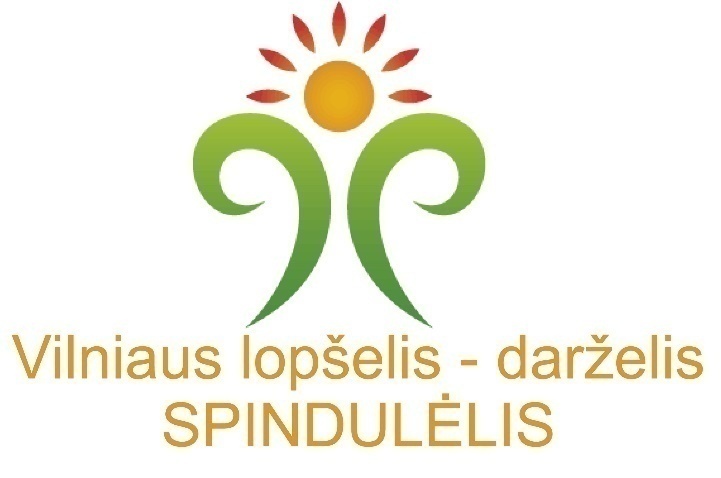 IKIMOKYKLINIO UGDYMO PROGRAMA,,Vaikystės žingsneliai''2017 m. TURINYSBendrosios nuostatos ........................................................................................................  3Įstaigos savitumas .............................................................................................................  4Mokytojų ir kitų specialistų pasirengimas...........................................................................5Šiuolaikinis vaikas ir jo ugdymas......................................................................................  6Ikimokyklinio ugdymo principai....................................................................................... 12Ikimokyklinio ugdymo tikslas ir uždaviniai...................................................................... 13Ikimokyklinio ugdymo turinio samprata........................................................................... 14Vaikai ir jų poreikiai......................................................................................................... .14Tėvų ir vietos bendruomenės   poreikiai  poreikiai............................................................19Ugdymo turinys, metodai, priemonės................................................................................21Ikimokyklinio amžiaus vaikų pasiekimai ir jų   vertinimas...............................................85  Naudota literatūra ir informacijos šaltiniai.......................................................................  91BENDROSIOS NUOSTATOSVilniaus lopšelis-darželis ,,Spindulėlis” – neformaliojo švietimo mokykla.  Institucijos tipas – ikimokyklinio ugdymo įstaiga, tipas – lopšelis-darželis, juridinis statusas – juridinis asmuo. Darželio priklausomybės tipas – savivaldybės. Pagrindinė veiklos rūšis – ikimokyklinis  ir priešmokyklinis ugdymas. Ugdymo forma – dieninė. Ugdymo kalba – lietuvių. Darželis išlaikomas steigėjo lėšomis.Darželis yra Lietuvos švietimo sistemos pirmoji pakopa. Jis vykdo vaikų ugdymo, priežiūros ir globos funkcijas, puoselėja visas vaiko galias (intelektualines, emocijų, valios, fizines), lemiančias vaiko asmenybės brandą. Adresas: Klinikų g. 5, Vilnius, LT-10326; telefonas: (8-5) 234 2398, (8-5) 234 1170. Faksas: (8-5) 2342398.Lopšelis – darželis „Spindulėlis“ savo veiklą grindžia Lietuvos Respublikos Konstitucija, Lietuvos Respublikos Švietimo įstatymu, Vaiko teisių konvencija, Lietuvos Respublikos Vyriausybės nutarimais, Lietuvos Respublikos Švietimo ir mokslo ministerijos bei steigėjo norminiais teisės aktais, įstaigos nuostatais bei įstaigos metine veiklos programa.Darželio veiklos tikslas – padėti vaikui tenkinti jo prigimtinius, kultūrinius poreikius, plėtoti dvasines, intelektines ir fizines vaiko galias, lemiančias asmenybės vystymosi ir socializacijos sėkmę, skatinti vaiko savarankiškumą, iniciatyvumą, kūrybiškumą, atskleisti ir puoselėti individualybę, ugdyti savo gebėjimais pasitikintį, stiprią motyvaciją turintį vaiką, Lietuvos Respublikos pilietį, sudarant jam prielaidas sėkmingam tolesniam mokymuisi mokykloje.Darželio veiklos uždaviniai:Teikti vaikams kokybišką ikimokyklinį ir priešmokyklinį ugdymą.Tenkinti vaikų pažinimo, lavinimosi ir saviraiškos poreikius.Užtikrinti sveiką ir saugią ugdymo(si) aplinką, sukurti palankų psichologinį klimatą ir ugdymo(si) edukacinę erdvę, veiklą grįsti humanistine, demokratine ugdymo filosofija ir vertybių sistema, puoselėjant demokratiškus bendruomenės santykius.Puoselėti asmens tautinę tapatybę perteikiant ugdytiniams lietuvių tautinės kultūros pagrindus, Europos ir pasaulio humanistinės kultūros vertybes.ĮSTAIGOS SAVITUMASLopšelis-darželis „Spindulėlis“ yra valstybinė, bendrosios paskirties įstaiga, kurioje veikia keturios bendrojo lavinimo grupės. Įstaigoje veikiančių grupių paskirstymas pagal amžių: viena lopšelio grupė 1-., dvi bendrojo lavinimo (darželio) grupės 3-4/5 m. ir 4-5/6 m. ir viena priešmokyklinio ugdymo grupė 6-.  Įstaigą lanko 84 vaikai.  Įstaigoje veikia dvi 12 val. darbo trukmės  grupės ir dvi 10,5 val. trukmės grupės. Vaikai ugdomi mišraus amžiaus grupėse. Buvimas kartu, padeda susirasti draugų ir puoselėti draugystę, sėkmingai įsitraukti į grupės veiklą, inicijuoti pokalbį, išklausyti, atskleisti save, pasipriešinti skriaudėjams, įveikti sunkumus, stresą, išspręsti konfliktus, būti savikritiškam, motyvuoti save sudėtingomis aplinkybėmis, nesidrovėti artumo, atpažinti, valdyti jausmus. Šie įgūdžiai padeda vaikams tapti atsakingais, rūpestingais ir veiksmingai dirbančiais suaugusiaisiais. Tie patys emocinio intelekto įgūdžiai, lemiantys vaiko populiarumą tarp draugų bei uolumą mokykloje, po daugelio metų jam padės darbe ar sukūrus savo šeimą. Įstaigoje vaikučiai  visapusiškai ugdomi ir lavinami užtikrinant higieną, pripažįstant jų gebėjimus ir galias, įgyja emocinių įgūdžių, nes šių įgūdžių  turintys vaikai yra laimingesni, labiau savimi pasitiki, jiems geriau sekasi mokykloje.Darželyje yra jauki, šeimyninė aplinka, atskiri miegamieji kambariai, muzikos-sporto salė, tyrinėjimų erdvė, logopedo kabinetas, lietuvių tautodailės stiliumi įrengta seklytėlė.Darželio teritorija yra tvarkinga ir saugi, nuolat prižiūrima. Teritorijoje gausu augmenijos vaikų stebėjimams ir erdvės - skatinančios vaikų aktyvumą. Darželyje yra įrengtas daržas, kur vaikai gali patys auginti ir prižiūrėti įvairias daržoves. Ikimokyklinio ugdymo įstaiga yra Vilniaus miesto Antakalnio mikrorajone. Šalia teka Neris, yra galimybė stebėti įvairius gamtos objektus netoliese .Vizija – moderni, patraukli, atvira nuolatinei kaitai įstaiga, žinanti visuomenės poreikius ir gebanti teikti kvalifikuotą, visapusišką pedagoginę – psichologinę pagalbą šeimoms, siekianti efektyvaus vaiko ugdymo(si) .Misija – ugdymo įstaiga, garantuojanti ugdomojo proceso kokybę, pripažįstanti individualų vaiko tobulėjimo kelią, kurianti palankią, saugumą ir aktyvumą garantuojančią vaiko ugdymo(si) aplinką.Kultūra – tai ugdymo institucija, atliepianti bendražmogiškąsias vertybes, ugdanti laisvą, savimi pasitikintį, emociškai stabilų, kūrybišką vaiką, kurianti naujus ugdymo modelius, nuolat besimokanti ir kelianti savo įstaigos prestižą. Mokytojų ir kitų specialistų pasirengimasIlgametė patirtis ir kvalifikuoti specialistai garantuoja puikius vaikų ugdymo(si)  rezultatus. Pedagogų profesionalumas – pagrindinė kokybiško ikimokyklinio ugdymo sąlyga. Palanki ikimokyklinio ugdymo auklėtojo, meninio ugdymo pedagogo ir kitų pedagogų bei specialistų sąveika su vaiku turi lemiamą įtaką gerai vaiko savijautai ir jo įgyjamai patirčiai. Ikimokyklinio ugdymo auklėtojas sprendimus dėl vaikų ugdymosi rezultatų, turinio ir jo organizavimo, vaikų pasiekimų vertinimo, priima kartu su tėvais, kitais ugdymo įstaigos pedagogais ir specialistais. Pedagogai bei specialistai reflektuoja vaikų ugdymo kokybę bei veiksmingumą, vertina vaikų ugdymosi pasiekimus, bei numato tolesnio ugdymo uždavinius.Ikimokyklinio ugdymo auklėtojams ir specialistams svarbiausia:Gera vaiko savijauta.Vaiko ugdymosi tikslų siekimas.Turiningas, į vaiką bei jo poreikius orientuotas ugdymo proceso organizavimas grupėje.Saugios, vaikų ugdymąsi skatinančios aplinkos kūrimas.Geri vaiko pasiekimai ir nuolat rodoma pažanga.Profesionalus darbas su gabiaisiais bei vaikais, turinčiais specialiųjų ugdymosi poreikių. Pedagogai dalyvauja metodinio ratelio „Neris“ renginiuose, Visuomenės sveikatos biuro organizuojamuose konkursuose, Vilniaus miesto ugdymo įstaigų bei institucijų, visos Lietuvos organizuojamose konferencijose, konkursuose, edukaciniuose renginiuose, kurių metu kaupiama bei dalijamąsi gerąja patirtimi. Įstaigos viduje pedagogai taip pat dalinasi gerąją patirtimi yra vedamos atviros veiklos.ŠIUOLAIKINIS VAIKAS IR JO UGDYMAS	Sparčiai keičiantis visuomenei bei technologijoms kinta ir požiūris į vaiką, jo ugdymą bei ugdymąsi ikimokyklinio ugdymo įstaigose. Šiandien vaikai, jų poreikiai ir patirtis yra kitokie. Be to, visi vaikai yra skirtingi: vieni auga mieste, kiti kaime, vienų šeimoje kalbama viena, kitų – keliomis kalbomis, vieni auga gerovės, kiti nepritekliaus sąlygomis. Nėra dviejų tokių pačių, vienodai veiklose dalyvaujančių ir patirtį kaupiančių vaikų.						Šiuolaikinis vaikas – aktyvus vaikas: sveikas ir saugus, pasitikintis savimi, komunikuojantis ir kritiškai mąstantis, tyrinėjantis save ir supantį pasaulį, kūrybingas (1 pav.)1 pav. Aktyvus vaikas.	Šeimų lūkesčiai ikimokykliniam vaiko ugdymui taip pat nevienodi. Vieniems tėvams aktualu, kad vaikas būtų kokybiškai ugdomas, kad būtų plėtojami jo gabumai ir talentai, kiti tėvai iš ugdymo įstaigos labiau tikisi meilės vaikui ir geros vaiko savijautos, dar kiti tikisi pagalbos įveikiant vaiko socialines ir pažinimo problemas.	Tad vienas iš aktualiausių uždavinių ikimokyklinio ugdymo auklėtojams ir kitiems pedagogams – suprasti vaikus, atpažinti jų poreikius, personalizuoti jų ugdymą, t.y. kurti kiekvieno vaiko individualumą atitinkančias ugdymo ir ugdymosi situacijas bei aplinkas.	Šiuolaikiniai vaikai vadinami įvairiai – ,,interneto amžiaus“, Z kartos, skaitmeninių technologijų vaikais. Jie auga apsupti kompiuterių, interneto, interaktyvių lentų, mobiliųjų telefonų, fotoaparatų, skaitmeninių knygų bei žaislų. Šie vaikai pasitiki savimi, yra optimistiški, linkę gyventi be rūpesčių, nori įdomios informacijos. Vaikams reikia labiau personalizuotos, t.y. kiekvienam asmeniškai pritaikytos aplinkos, kurią jie patys gali susikurti, keisti ir joje savarankiškai veikti. Vaikai nori patys ieškoti informacijos, pamatyti, išgirsti, veikti, kurti realioje aplinkoje, o ne žiūrėti paveikslėlius ar klausytis pasakojimų apie aplinką bei įsiminti išgirstą informaciją. Vaikams patinka tyrinėti, spręsti problemas, išsiaiškinti jų kilimo priežastis, tikint savimi ir savo sprendimais, pajausti sėkmę. Vaikai turi daug informacijos apie skirtingas kultūras ir yra tolerantiški kultūriniams skirtumams. Vaikų smegenų kultūra pakitusi taip, kad jie greičiau bei lengviau priima ir suvokia vaizdinę informaciją. Vaikai mėgsta ką nors veikti kartu, komandoje, lengvai mokosi vienas iš kito.	Šiuolaikinį vaiką domina ne tik tradiciniai, įprasti, bet ir nauji žaislai bei žaidimai. Žaislai, kurių gamyba pagrįsta naujomis elektroninėmis technologijomis ir naujomis žaidimo su jais galimybėmis. Žaislai, sukurti remiantis šiuolaikinio gyvenimo aktualijomis ir originaliais sprendimais. Tai knygos su garso ir vaizdo signalais bei mechaniniais įtaisais –  elektroniniu pieštuku. Lėlės su šiuolaikinį žmonių gyvenimą atspindinčiais priedais. Kompiuteriai ir kompiuteriniai žaislai. Modernios technikos žaislai – fotoaparatai, telefonai, mikrofonai, buities technikos modeliai, transporto priemonės. Modernūs konstruktoriai, funkcionali statybinė medžiaga ir ją papildančios detalės.	Ugdydami vaikus atsižvelgiame į vaikų ypatumus tam, kad geriau pritaikytume ugdymo turinį vaikų poreikiams ir mokymosi stiliui:Sudarome galimybes pačiam vaikui susikurti, keisti, pertvarkyti aplinką. Vaikai skatinami įsirengti žaidimų vietas, pernešant žaislus ir daiktus iš vienos erdvės į kitą, savo kūrybiniais darbais papuošti aplinką, ugdymo įstaigos teritorijoje auginti ir tyrinėti daržoves, gėles.Kuriame vaikų ugdymosi situacijas, kupinas žaismės, nuotykių, atradimų. Vaikų grupė gali virsti parduotuve, mišku, vaikų kelione per Lietuvą.Kuriame situacijas, kurios skatintų vaikus spręsti problemas, tyrinėti ir kritiškai mąstyti. Vaikai skatinami diskutuoti apie pamatytas realaus gyvenimo problemines situacijas, matytus filmus, skaitytas knygeles.Skatiname vaikų veiklą grupelėmis.  Kuriamos situacijos, kurios skatintų vaikus dalytis veiklos sumanymais, mintimis, mokantis susitarti, ką nors daryti drauge, padėti vienas kitam, kurti ir įgyvendinti bendrus projektus.Sudarome galimybes patiems vaikams ieškoti informacijos. Vaikai kviečiami ieškoti informacijos enciklopedijose, vaikų žodynuose ir kitose knygose, planšetiniuose kompiuteriuose, žiūrėdami ugdomuosius filmukus.Sudarome sąlygas žaisti su šiuolaikinio vaiko poreikius atitinkančiais žaislais. Šalia jau įprastų žaislų, tokių kaip mašinėlės, lėlės, stalo žaidimai, dėlionės, ikimokyklinio ugdymo grupėse yra kompiuteriai, dar turėtų atsirasti fotoaparatai, interaktyvios lentos, skaitmeninės knygos.	Ugdant vaikus aktualu suprasti berniukų ir mergaičių elgesio skirtumus. Kai kuriuos berniukų ir mergaičių elgesio bei gebėjimų individualius skirtumus paaiškina naujausi smegenų tyrimai.  Daugelis tyrimų rodo, kad mergaitės anksčiau pradeda kalbėti, o berniukai geriau orientuojasi erdvėje. Į fizinę emocinę ir protinę įtampą mergaitės reaguoja ramiau, ieškodamos švelnumo ir bendravimo, berniukai įtampą įveikia aktyviai judėdami arba veikdami. Mergaitės vienu metu gali sutelkti dėmesį į kelis objektus, berniukai – tik į vieną.	Žaidimas yra pagrindinė ikimokyklinio amžiaus vaikų veikla. Būtent žaidžiant atsiskleidžia daugelis berniukų ir mergaičių elgesio skirtumų, į kuriuos pedagogas turėtų atsižvelgti. Tyrimais nustatyta nauja informacija apie berniukų ir mergaičių žaidimo skirtumus turėtų paskatinti ikimokyklinio ugdymo auklėtojus apmąstyti jų poreikius, tinkamai interpretuoti jų elgseną, suprantant, kad ji vaikams yra natūrali, bei kurti berniukams ir mergaitėms jų prigimtį atitinkančias ugdymo ir ugdymosi sąlygas.	Grupėse pakanka priemonių ir berniukus ir mergaites dominančiai veiklai. Laikomasi nuostatos, kad tiek berniukai, tiek mergaitės laisvai renkasi žaislus pagal individualius poreikius. Ikimokyklinio ugdymo auklėtojai vaikams sukuria kuo įvairesnio pasirinkimo galimybes.	Grupėse ir aikštelėse svarbu skirti daugiau erdvės judėti, žaisti sportinius žaidimus. Kiekvienoje vaikų veiklos erdvėje turėtų būti priemonių ir žaislų, dominančių tiek berniukus, tiek mergaites. Tai skatina skirtingų lyčių vaikus žaisti ir bendrauti drauge.	Naujausi tyrimai skatina ikimokyklinio ugdymo auklėtojus nuolat reflektuoti savo požiūrį į vaikus, planuojamą veiklą, pasirenkamas priemones, bendravimo su vaikais būdus, pasitikrinant, ar jie neturi su vaikų lytimi susijusių stereotipų.	Šiandienės globalizacijos sąlygomis vaikų tautinis identitetas formuojasi kitaip nei prieš keletą dešimtmečių. Ugdymo įstaigas lanko skirtingų tautybių vaikai iš įvairių valstybių, kasdien jie girdi keletą kalbų, klausosi įvairių tautybių muzikos, valgo kitoms šalims būdingą maistą, nešioja turkiškus, afro stiliaus drabužius, kalbėdami vartoja daug svetimybių ir lietuvių kalboje prasmės neturinčių žodžių, per televiziją ir vartydami knygas mato kitų šalių gamtos vaizdus, su tėvais keliauja į kitas šalis. Taigi globalizacijos procesai sudaro prielaidas ikimokyklinio amžiaus vaikui pažinti ne tik savo, bet ir kitų pasaulio tautų kultūras. 	Patirtis, kurią vaikas kasdien įgyja iš globalaus pasaulio, siejasi su etnine vaiko patirtimi. Šiomis sąlygomis ikimokyklinio ugdymo auklėtojai randa  priimtinus būdus formuoti vaiko tautinio identiteto pradmenis.	Ikimokyklinio ugdymo auklėtojams aktualu išsiaiškinti, kiek jų grupės vaikai turi etninės patirties ir kiek jiems įtaką daro globalusis pasaulis. Nepriklausomai nuo globalaus pasaulio daromos įtakos vaikui, ikimokyklinio ugdymo auklėtojai turi atrasti tinkamiausią etnokultūrinio ugdymo turinį ir būdus vaiko tautiniam identitetui puoselėti.	Ikimokyklinio ugdymo auklėtojas siekia, kad etninės kultūros pradmenis vaikas perimtų kuo natūraliau kasdieniniame gyvenime. Vaikams sudaromos sąlygos perimti liaudies tradicijas kuo įvairesniais, vaikui priimtinais būdais ir formomis. Etninės kultūros ugdymas grindžiamas šiuolaikiškai interpretuojamu turiniu, teigiamomis vaikų emocijomis, maloniais išgyvenimais ir žaismingumu. Su etninės kultūros pagrindais vaikai supažindinami įprastinėje kasdieninėje veikloje. Ugdant vaikus, naudojama smulkioji tautosaka, liaudies pasakos, dainos. Perimant etninės kultūros pradmenis, ikimokyklinio ugdymo auklėtojas turėtų bendradarbiauti su šeima, pradine mokykla, vietos bendruomene. Etnokultūra tampa vaikų gyvenimo turtinimo, džiuginimo, kūrybos ir prigimtinių galių atskleidimo šaltiniu.	Ikimokyklinio ugdymo įstaigoje sukurtos kuo palankesnės sąlygos gabiems vaikams ugdyti ir ugdytis. Grupėje sudarytos sąlygos kuo įvairesnei, nevienodo sudėtingumo veiklai ir paskatiname vaikus rinktis veiklą. Tai leidžia pastebėti, kokia veikla patinka kiekvienam vaikui, kokio sudėtingumo veiklą vaikas renkasi, kaip ilgai į ją įsitraukią, koks yra veiklos rezultatas. Parodome vaikui, kad pastebime jo interesus ir pasiekimus. Planuodami veiklą, niekada nepamirštame gabiųjų. Ugdymo įstaigoje organizuojami papildomo ugdymo būreliai pagal veiklos sritis.	Dvikalbiais vaikais vadiname tuos, kurie kasdien bendrauja dviem ar daugiau kalbų. Dvikalbystė globalizacijos sąlygomis yra labai paplitęs natūralus reiškinys. Dvikalbių vaikų pagrindinis poreikis –  būti su visais ir kaip visi. Kaip bus organizuojamas dvikalbių vaikų ugdymas, apsvarsto ir susitaria ikimokyklinio ugdymo auklėtojai, tėvai, įstaigos vadovai ir kiti ugdymo proceso dalyviai. Ugdant dvikalbius vaikus, taikomi įvairūs būdai ir metodai.	Pagrindinis migrantų šeimos vaikų poreikis – būti visaverčiu darželio bendruomenės nariu. Ikimokyklinio ugdymo auklėtojui svarbu padėti vaikams išlaikyti jų pirminį kultūrinį identitetą ir pratinti vaikus būti aktyviais daugiakultūrės vaikų darželio bendruomenės nariais.	Vaikai, gyvenantys socialinės atskirties ir skurdo sąlygomis, patiria ir materialinių, ir dvasinių, ir emocinių išteklių, reikalingų išgyventi, sėkmingai ugdytis bei vystytis, stygių. Nuo skurdo vaikai kenčia ne tik čia ir dabar, skurdas turi ilgalaikes pasekmes. Vaikų padėtis daug priklauso nuo tarpininkavimo ir atstovavimo. Vaikų sveikatai ir sėkmingai raidai laiduoti labai svarbi valstybės politika. Vaikams ypač svarbus valstybės rūpinimasis įtraukti juos į švietimo sistemą, nukreipti į ikimokyklinio bei priešmokyklinio ugdymo grupes. Ugdymo įstaigose turi būti rūpinamasi ne tik vaikų ugdymu, bet ir jų gerove. Ikimokyklinio ugdymo auklėtojams labai svarbu suprasti šiuos socialinės atskirties ir skurdo aplinkoje gyvenančių vaikų ir tėvų poreikius bei jiems padėti.	Specialieji ugdymosi poreikiai – pagalbos ir paslaugų ugdymo procese reikmė, atsirandanti dėl išskirtinių vaiko gabumų, įgimtų ar įgytų sutrikimų, taip pat ir nepalankių aplinkos veiksnių. Dažniausiai ikimokyklinio amžiaus vaikų specialieji ugdymosi poreikiai nustatomi, kai juos lemia vaiko negalia, taigi jau esama medikų išvados. Kiti sutrikimai – elgesio, dėmesio koncentracijos ir vadinamieji mokymosi – gali išryškėti tada, kai prasideda intensyvesnė vaiko mokymosi veikla. Dar kitais atvejais vaikų ugdymosi sunkumai gali atsirasti dėl nepalankios aplinkos. Šiais atvejais vaikui ypač reikia ikimokyklinio ugdymo auklėtojo dėmesio ir pedagoginės pagalbos. Nepaisant priežasties ar priežasčių, dėl kurių vaikui gali būti nustatyti specialieji ugdymosi poreikiai, ikimokyklinio ugdymo auklėtojams toks vaikas grupėje reiškia kūrybinius ieškojimus ir nuolatinį mokymąsi – siekiant vaiką pažinti, atrasti jo galias, padėti jam, atrasti tinkamus ugdymo metodus, veiksmingai ir tiksliai bendradarbiauti su vaiko tėvais (globėjais), švietimo pagalbos specialistais. Ikimokyklinio ugdymo auklėtojų kompetencija ugdyti savitai besivystančius ir specialiųjų ugdymosi poreikių turinčius vaikus bei jų vertybinės nuostatos yra labai reikšmingos.IKIMOKYKLINIO UGDYMO PRINCIPAI	Ikimokyklinio ugdymo dėmesio centre yra vaikas ir jo ugdymasis.  Remiantis Jungtinių tautų vaiko teisių konvencija, kiekvienas vaikas pripažįstamas kaip unikali, besikeičianti, aktyvi individualybė. Jis žaidžia, kaupia patirtį, greitai mokosi, turi savitą pasaulio matymą, kuria savo vertybes. Ikimokyklinio ugdymo grupėse puoselėjamas vaiko orumas, pripažįstama vaiko nuomonė, jo teisė rinktis, spręsti, tartis. Ugdymo procesas grindžiamas socialinio teisingumo, lygiavertiškumo, tolerancijos vertybėmis. Laikomasi nuostatos, kad vaikas ugdomas ir ugdosi per visą buvimo ikimokyklinio ugdymo įstaigoje ar grupėje dieną.	Ikimokyklinio ugdymo principų laikomasi planuojant ugdymo turinį, metodus, parenkant priemones, kuriant ugdymo(si) aplinką, organizuojant ugdymo procesą, numatant pedagoginės sąveikos būdus, bendradarbiavimo su tėvais (globėjais), vietos bendruomene ir socialiniais partneriais būdus.Socialinio kultūrinio kryptingumo. Ugdymas grindžiamas žmogiškosiomis, tautinėmis ir pilietinėmis vertybėmis, orientuotas į vaiko gyvenimui reikalingų socialinių, kultūrinių kompetencijų plėtojimą, tolerancijos ugdymą.Individualizavimo. Atsižvelgiama į kiekvieno vaiko patirtį, socialinę kultūrinę aplinką, jo ugdymosi poreikius ir galimybes, interesus, pažinimo stilių, lytį, temperamentą, prireikus – specialiuosius ugdymosi poreikius.Integralumo. Siekiama vientiso fizinės, emocinės, socialinės ir pažinimo sričių plėtojimo, vadovaujantis visuminiu požiūriu į vaiką, remiamasi integraliu kompetencijų ugdymu.Kontekstualumo. Ugdymo turinys glaudžiai siejamas su artimiausia vaiko aplinka, socialiniais kultūriniais jos pokyčiais, siekiama, kad vaiko ugdymo patirtys jam būtų prasmingos, aktualios ir įdomios.Sąveikos. Ugdymas grindžiamas visų šio proceso dalyvių – vaiko, tėvų (globėjų), ikimokyklinio ugdymo pedagogų, kitų asmenų, dalyvaujančių vykdant ikimokyklinio ugdymo programą sąveika.IKIMOKYKLINIO UGDYMO TIKSLAS IR UŽDAVINIAI	Ikimokyklinio ugdymo tikslas – atsižvelgiant į vaiko prigimtines galias, jo individualią patirtį, vadovaujantis raidos dėsningumais padėti vaikui išsiugdyti savarankiškumo, sveikos gyvensenos, pozityvaus bendravimo su suaugusiaisiais ir vaikais, kūrybiškumo, aplinkos ir savo šalies pažinimo, mokėjimo mokytis pradmenis.	Ikimokyklinio ugdymo uždaviniai. Atsižvelgiant į kiekvieno vaiko unikalumą bei poreikius, užtikrinant saugią, ugdymąsi skatinančią aplinką, dialogiška sąveika grindžiamą tikslingą ugdymą ir spontanišką vaiko ugdymąsi, pasiekti, kad vaikas:Plėtotų individualias fizines, socialines, pažinimo, kalbos ir bendravimo, kūrybines galias, pažintų ir išreikštų save.Pozityviai bendrautų ir bendradarbiautų su suaugusiaisiais ir vaikais, mokytųsi spręsti kasdienes problemas, atsižvelgtų į savo ir kitų ketinimus, veiksmų pasekmes.Aktyviai dalyvautų ir kūrybiškai išreikštų save šeimos, ugdymo įstaigos ir vietos bendruomenės gyvenime.Mokytųsi pažinti ir veikti: žaistų, keltų klausimus, tyrinėtų, rinktųsi veiklos būdus ir priemones, samprotautų apie tai, ko išmoko, numatytų tolesnės veiklos žingsnius.IKIMOKYKLINIO UGDYMO TURINIO SAMPRATA	Ikimokyklinio amžiaus tarpsnis yra vertingas pats savaime. Šiame amžiuje vyksta intensyvus biologinis vaiko smegenų brendimas, sąlygojantis vaiko prigimtinių galių sklaidą, fizinę, kognityvinę, emocinę, socialinę jo raidą, bei lemiantis vaiko mokymosi mokykloje ir tolesnio gyvenimo sėkmę. Vaiko smegenų brendimą ir prigimtinių galių plėtrą skatina kokybiškas ugdymas ir ugdymasis, grindžiamas sąveika ir dialogiškumu. Kokybiškas ikimokyklinis ugdymas mažina atskirtį tarp vaikų, augančių palankiose ir nepalankiose sąlygose, didina ugdymo prieinamumą, yra vertinga prevencinė ankstyvo iškritimo iš švietimo sistemos, saviraiškos sunkumų mažinimo priemonė.	Ikimokyklinio ugdymo turinį sudaro -  ką ir kaip, kaip ir kokioje aplinkoje vaikas ugdosi, kaip vertinami jo pasiekimai ir pažanga. Ikimokyklinio ugdymo programa apima visus minėtus komponentus.VAIKAI IR JŲ POREIKIAIInstitucinis ugdymas, kaip ir visas vaiką supantis pasaulis, turi būti integralus, nes vaiko rengimas gyvenimui – tai kur kas didesnis dalykas, nei dalykinės žinios ar įgūdžiai. Svarbiausia, kad įgytos žinios būtų įprasminamos vaiko vidiniame pasaulyje. Todėl ir ugdymas turėtų būti orientuotas į vaiko interesus  bei saviraiškos poreikius, kritinį mąstymą, kūrybiškumą.     Vaikų poreikiai:Poreikis jaustis saugiai. Vaikas gali jaustis saugus, pradžioje būdamas suaugusiųjų globoje, palaipsniui ir pats mokosi saugoti save.Poreikis judėti. Vaikas nuolat juda, bėgioja, sportuoja, laipioja, judėjimui aktyviai veiklai skirtose zonose, mankštos kambaryje, lauko aikštelėse.Poreikis žaisti. Kiekvienas vaikas turi galimybę žaisti su jam patinkančiais žaislais, pasirinkti žaidimo vietą, draugus. Žaisdamas jis išreiškia savo socialinę patirtį, bendrauja.Poreikis bendrauti. Vaikas nori būti gerbiamas, kitų pripažintas, kaip turintis savitų gabumų, vertingų savybių, išlikti savitu, skirtingu nuo kitų.Poreikis patenkinti savo smalsumą. Tenkindamas savo smalsumą, vaikas kaupia žinias, tikslina turimus daiktų vaizdinius, veikia aplinkoje su įvairiais daiktais, kartu plečia savo žodyną. Vaikas nori viską paliesti, pajausti todėl, kad jo saviti mokymosi metodai.Poreikis būti savarankiškam. Vaikas nori pats savarankiškai valgyti, rengtis, pasirinkti veiklą, priemones, žaislus.Poreikis produktyviai ir kūrybingai veiklai. Šiuolaikinėje žinių ir technologijų visuomenėje augantis vaikas domisi, nori žaisti kompiuterinius ir kt. žaidimus. Vaikas beveik visada nori ką nors veikti: piešti, lipdyti, konstruoti. Tam, kad vaikas nuolat galėtų įgyvendinti savo sumanymus, jam sudaromos palankios sąlygos tai atlikti, sukuriant lanksčią ir mobilią ugdymosi aplinką.        Ikimokyklinis institucinis vaikų ugdymas ir ugdymasis grindžiamas požiūriu, kad ikimokyklinio ugdymo šerdis yra vaiko gerovė, visuminis ugdymasis, aktyvus, autentiškas, patirtinis jo dalyvavimas ugdymo procese. Veiksmingiausiai vaikas ugdosi aplinkoje, kurioje yra saugus, gerbiamas, kurioje pripažįstama jo nuomonė ir tenkinami jo poreikiai. Žaidimas yra svarbiausia vaiko socialinį, emocinį ir pažintinį ugdymąsi skatininati veikla. Vaikai aktyviai mokosi ir pažįsta juos supantį pasaulį praktiškai bandydami, tyrinėdami, kurdami. Vaiko ugdymas yra integralus, jo fizinio, emocinio, socialinio ir pažintinio ugdymosi sritys yra susijusios ir vienodai svarbios. Kiekvieno vaiko ugdymosi tempas yra individualus, todėl vaikų pasiekimai įvairiose srityse skirtingi. Vaiko ugdymasis vyksta daugialypiame socialiniame ir kultūriniame kontekste ir yra jo veikiamas. Vaiko raida yra skatinama, kai jam keliami ugdymosi iššūkiai yra šiek tiek didesni už jo turimus gebėjimus (2 pav.).. 	                                2 pav.  Ikimokyklinio ugdymo turinio samprata	Ikimokyklinis ugdymas vaikui naudingas tik tada, kai yra kokybiškas. Įstaigoje kuriama visiems vaikams draugiška, atvira, dialogiška, emociškai saugi ikimokyklinio ugdymo įstaiga. Visas kasdieninis vaikų gyvenimas įstaigoje pripažįstamas kaip neatsiejama ugdymo turinio dalis. Jis yra pritaikytas vaikui, įdomus, turiningas, grindžiamas pozityviu bendravimu ir bendradarbiavimu, padedantis vaikui augti. Vaikas ugdosi bet kuriuo dienos metu – žaisdamas, dalyvaudamas ikimokyklinio ugdymo auklėtojo inicijuotoje ar organizuojamoje veikloje, atlikdamas buities darbus. Įstaigoje draugiškai priimamas ir pripažįstamas kiekvienas vaikas – įvairių gebėjimų, tautybės, iš skirtingo socialinio statuso šeimų.	Ikimokyklinio amžiaus vaikai geriausiai ugdosi patys būdami aktyvūs – tyrinėdami visais pojūčiais, darydami, bandydami ir eksperimentuodami, stebėdami savo veiksmų pasekmes, diskutuodami, spręsdami problemas, dalydamiesi išvykų patirtimi.	Vaikų ugdymas personalizuojamas, tai yra pritaikomas kiekvienam vaikui pagal jo patirtį, poreikius, galimybes. Išsiaiškinami vaiko pasiekimai, jo mokymosi stilius, polinkiai, gabumai ir sukuriama aplinka, kurioje yra priemonių, atitinkančių jo individualius poreikius, interesus, parenkami ugdymo būdai, kurie atitinka jo mokymosi stilių.	Skatinamas veikimas kartu, tolerancija, bendruomeniškumas, socialinis jautrumas. Vaikai kartu kuria grupinius darbus, užmezga kaimyniškus santykius su kitų grupių vaikais, rūpinasi mažesniaisiais, padeda specialiųjų ugdymosi poreikių turintiems, nelaimės ištiktiems vaikams, dalijasi žaislais, knygelėmis, įtraukia kitakalbius, kitos kultūrinės grupės vaikus į žaidimus.Veiksmingas ikimokyklinis ugdymas yra orientuotas į svarbiausią pasiekimą – vaiko asmenybės brandinimą, taip pat į sėkmingą jo ugdymosi pažangą ir gerus pasiekimus visose 18 pasiekimų sričių (3 pav.).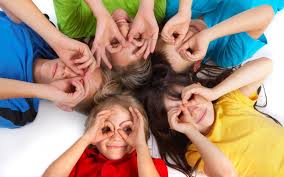 3 pav. Aštuoniolika pasiekimų sričių	Ugdymo procese vaikams svarbiausia:Erdvė, laikas ir laisvė žaisti, padūkti, pabūti ramiai, atsipalaiduoti.Žaislų įvairovė, galimybė naudotis šiuolaikiniais žaislais, kompiuteriais.Kuo įvairesnė, ypač judri, veikla patalpose ir lauke.Edukacinės išvykos.Vaiko norus suprantantis, maloniai bendraujantis ikimokyklinio ugdymo auklėtojas, pasiūlantis įdomios veiklos, tačiau nenurodinėjantis, ką jie turi veikti.Geri draugai, su kuriais galima kartu žaisti, vaikų draugystės skatinimas ir rėmimas.Galimybė būti išklausytiems, išreikšti savo nuomonę, kuri pripažįstama ir vertinama.Pakankamai laisvės savo sumanymams įgyvendinti.	Lietuvoje yra vykdomi tarptautiniai ir nacionaliniai mokinių pasiekimų tyrimai, kurie rodo kokybiško ikimokyklinio vaikų ugdymosi naudą vaikų pasiekimams mokykloje.TĖVŲ IR VIETOS BENDRUOMENĖS POREIKIAI          Tėvai – svarbiausi vaikų ugdytojai. Jie yra atsakingi už tai, kad vaikui būtų sudaryta galimybė visapusiškai asmenybei ugdytis, o pedagogai padeda tėvams ir vaikui, tiek suteikdami informaciją apie vaiką, tiek paskatindami vaikus, o kartais ir įgalindami tėvus elgtis su vaiku tinkamai. Tėvai yra atsakingi už vaiko gerovę, sveikatą ir kokybišką ugdymą, dalyvauja vaiko ugdymo ikimokyklinėse grupėse kaip parneriai. Su tėvais tariamasi dėl jų vaikų ugdymo tikslų, ugdymosi rezultatų, turinio, ugdymo proceso organizavimo, atsižvelgiama į jų lūkesčius bei individualias vaikų galias ir skirtingą ugdymosi patirtį. Ugdymo įstaigoje pripažįstami ir gerbiami šeimų kultūriniai ir socialiniai skirtumai.Ugdymo procese tėvams svarbiausia:Gera vaiko savijauta ir sveikata.Šiltas ikimokyklinio ugdymo auklėtojo ir kitų specialistų santykis su vaikais ir jų tėvais.Saugi, estetiška ir jo poreikius tenkinanti ugdymo įstaigos aplinka.Įdomus, turiningas kasdienis vaiko gyvenimas grupėje.Tėvų lūkesčiai susiję su vaiko ugdymu: jiems labai svarbu, kad būtų sudarytos geros  visapusiško ugdymo(si) sąlygos, kad būtų tenkinami specialieji ir išskirtinių gebėjimų turinčių vaikų poreikiai, teikiama specialistų pagalba. Tėvų lūkesčiai: tinkama vaikų priežiūra ir maitinimas, vaiko saugumo ir sveikatos užtikrinimas, vaiko mokėjimas bendrauti su bendraamžiais ir su suaugusiais, savarankiškumas, pasirengimo mokyklai svarba.Ikimokyklinio ugdymo įstaiga yra Vilniaus miesto Antakalnio mikrorajone. Šalia teka Neris, yra galimybė stebėti įvairius gamtos objektus netoliese esančiame Šveicarijos parke,  ekskursijų metu galima aplankyti Šv. Petro ir Povilo bažnyčią, Karo akademiją, Antakalnio biblioteką ir kt.Lopšelis-darželis, siekdamas kuo efektyviau ir kokybiškiau ugdyti vaikus bendradarbiauja su šiais socialiniais partneriais:Vilniaus lėlės teatru „Lėlė“.Jaunųjų gamtininkų centru.Saugaus eismo mokykla.Visuomenės sveikatos biuru.Vilniaus apskrities priešgaisrinės  gelbėjimo valdybos, 6-ta komanda.Lietuvos Karo akademija.Lietuvos kinologų draugijos mokymo centru.Palangos zoologijos sodu.Antakalnio biblioteka.Vilniaus miesto lopšeliais – darželiais.UGDYMO TURINYS, METODAI, PRIEMONĖSKasdieninio gyvenimo įgūdžiai – tai vaiko sveikatai saugoti ir stiprinti būtini įpročiai ir elgesys.Kasdieninio gyvenimo įgūdžių srityje vaikui ugdantis tobulėja:vaiko asmeniniai valgymo ir mitybos įgūdžiai,kūno švaros ir aplinkos tvarkos palaikymo įgūdžiai,saugaus elgesio įgūdžiai,taisyklinga kūno laikysena.Fizinis aktyvumas – užtikrina stambiosios motorikos įgūdžių, tokių kaip ėjimas, bėgimas, šokinėjimas, strikinėjimas, pusiausvyros išlaikymas judant, laipiojimas aukštyn ir žemyn, važinėjimas triratuku, dviratuku, ugdymąsi. Fizinis aktyvumas skatina fizinių vaiko savybių, tokių kaip lankstumas, vikrumas, ištvermė, greitumas, judesių koordinacija, pusiausvyra, ugdymąsi. Aktyvi vaikų veikla skatina smulkiosios motorikos įgūdžių, tokių kaip pirštų, delno, riešo, koordinuotų akių ir rankos judesių, gebėjimo naudoti piešimo, rašymo priemones, kirpti žirklėmis, ugdymąsi.Fizinis aktyvumas yra labai svarbus vaiko asmens gerovei: didinamas ištvermingumas, lavinami (tobulinami) motoriniai judesiai, gerinama emocinė savijauta.Emocijų suvokimas ir raiška. Įvairias emocijas – džiaugsmą, pyktį, liūdesį, pavydą, gėdą, kaltę, meilę – vaikai jaučia nuo kūdikystės. Emocijų suvokimo ir raiškos srityje vaikui ugdantis tobulėja: savo jausmų raiška, suvokimas ir jų pavadinimas, kitų jausmų atpažinimas ir tinkamas reagavimas į juos,savo bei kitų nuotaikų ir jausmų apmąstymas.Savireguliacija ir savikontrolė. Vaikystėje savikontrolei aktualūs du procesai: asmeninė vidinė kontrolė ir išorinė kontrolė.Savireguliacijos ir savikontrolės srityje vaikui ugdantis tobulėja: gebėjimas nusiraminti, atsipalaiduoti, savo jausmų raiška tinkamais būdais, jausmų raiškos kontrolė, gebėjimas laikytis susitarimų, taisyklių.Savivoka – tai savo buvimo (aš esu, buvau, būsiu), atskirumo nuo kitų, unikalumo, asmeninio, lytinio tapatumo jausmas.Savigarba – tai santykis su savimi, pasitikėjimas savimi ir savo gebėjimais, didžiavimasis savimi ir tikėjimas, kad kiti tave vertina palankiai.Savivokos ir savigarbos įgūdžių srityje vaikui ugdantis tobulėja:vaiko asmeninio tapatumo jausmas,bendrumo su šeima, grupe jausmas, tautinio tapatumo jausmas,pozityvus savęs vertinimas.Santykiai su suaugusiais – apima šiltus artimus emocinius ryšius. Vaikas kuria partnerystės santykius, mokosi suprasti suaugusįjį, tuo pačiu mokosi ir atsiskirti nuo jo, turėti savą pasaulį.Santykių su suaugusiais srityje vaikui ugdantis tobulėja:gebėjimas atsiskirti nuo tėvų ir pasitikėti pedagogais, abipusė pagarba,gebėjimas mokytis palaikyti partneriškus santykius su pedagogais,žinojimas, kaip saugiai elgtis su nepažįstamais suaugusiaisiais.Santykių su bendraamžiais įgūdžiai - vaikai mokosi užmegzti ir palaikyti draugystę su vienu ar keliais vaikais.Santykių su bendraamžiais įgūdžių srityje vaikui ugdantis tobulėja:gebėjimai užmegzti geranoriškus santykius su kitais vaikais,gebėjimai mokytis bendrauti ir bendradarbiauti, spręsti tarpusavio nesutarimus,gebėjimai užmegsti ir palaikyti artimesnius asmeninius santykius su vienu ar keliais vaikais.Vaiko sakytinė kalba – tai vaiko klausymas ir kalbėjimas. Klausydamas ir kalbėdamas vaikas pratinasi išgirsti ir suprasti, ką sako kitas, mokosi kalbėti pats.Sakytinės kalbos srityje vaikui ugdantis tobulėja: aplinkinių kalbėjimo, skaitymo klausymasis,kalbėjimo atpažinimas ir supratimas,natūralus vaiko kalbėjimas su suaugusiaisiais ir vaikais apie savo patirtį ir išgyvenimus,vaiko kalbėjimas su suaugusiaisiais ir vaikais apie supančią aplinką, jos objektus, įvykius,kalbėjimas laikantis perprastų kalbos taisyklių,tautosakos ir grožinės literatūros kūrinėlių deklamavimas, sekimas, pasakojimas. Rašytinė kalba –  tai vaiko rašymas ir skaitymas.  Rašymas prasideda pirmomis vaiko braukomomis linijomis, taškeliais, kraigalionėmis, atsitiktinai parašytais raidžių elementais, nukopijuotomis raidėmis. Skaitymas  –  tai simbolių, brėžinių prasmės suvokimas, pirmųjų trumpų žodžių ir raidžių atpažinimas ir siejimas su garsais. Rašytinės kalbos srityje vaikui ugdantis tobulėja:domėjimasis skaitymu, raidėmis, žodžiais bei įvairiais simboliais ir jų reikšmėmis,domėjimasis rašymu, raidžių bei žodžių rašinėjimas, įvairių simbolių braižymas ar piešimas,trumpų žodelių skaitymas.Aplinkos pažinimo pamatas – noras sužinoti, išmokti, suprasti, kas vyksta aplinkui.Aplinkos pažinimo srityje vaikui ugdant tobulėja:socialinės aplinkos pažinimas,gamtinės aplinkos pažinimas,pagarba gyvybei ir aplinkaiSkaičiavimas  –  tai komponentas, kuriame kalbama apie pirmąją vaiko pažintį su skaičiaus sąvoka. Komponente  matavimas išskiriami tokie aspektai: vaiko pažintis su paprasčiausiomis geometrinėmis figūromis; daikto dydžio, dydžių santykio suvokimas; vis gerėjantis vaiko orientavimasis laike ir erdvėje. Skaičiavimo srityje vaikui ugdantis tobulėja:gebėjimas vartoti skaičius ir matematinius simbolius daiktų kiekiui žymėti, daiktų grupėms, palyginti pagal kiekį,gebėjimas suprasti daikto vietą eilėje, pastebėti dėsningumus, sudaryti įvairias sekas.Matavimo srityje vaikui ugdantis tobulėja:gebėjimas tapatinti, grupuoti, klasifikuoti daiktus pagal formą, dydį, spalvą, gebėjimas matuoti,daikto vietos ir padėties erdvėje suvokimas, laiko tėkmės suvokimas.Vaiko meninė raiška – tai vaiko įspūdžių, išgyvenimų, supratimo, emocijų, jausmų patirties reiškimas ir vaizdavimas meninės raiškos būdais ir priemonėmis: veiksmu, judesiu, žodžiu, balso intonacija, spalva, linija, forma ir kt. Ji apima muziką, šokį, vaidybą ir vizualinę raišką.Muzika – tai vaiko raiška garsu, melodija, ritmu dainuojant, grojant, ritmuojant, klausantis muzikos, kuriant, improvizuojant.Šokis – tai vaiko raiška judesiu šokant liaudies ratelius, šokamuosius žaidimus ir improvizuotai kuriant trumpas judesių, nesusijusių su šokio žanru, sekas.Vaidyba – tai veikėjo vaizdavimas improvizuotais savo paties ar lėlės (žaislo) judesiais, veiksmais, žodžiais, balso intonacijomis, veido mimika. Kiekvienas vaikas vaidindamas-vaizduodamas reiškia savo požiūrį ir supratimą.Vizualinė raiška – tai vaiko raiška vaizdų kalba tapant, liejant akvarėle, piešiant tradicinėmis ir skaitmeninėmis priemonėmis, lipdant, konstruojant, aplikuojant, spauduojant, lankstant, karpant ir kt.Meninės raiškos srityje vaikui ugdantis tobulėja:emocijų, patirties, minčių, įspūdžių raiška meninėmis priemonėmis ir būdais,meninės raiškos priemonių tyrinėjimas ir eksperimentavimas,meninė kūryba ir improvizacija.Vaiko estetinis suvokimas  – tai gebėjimas suvokti, pajausti ir reflektuoti estetinius potyrius, kurie kyla matant ir jaučiant aplinkos (gamtos ir aplinkinio pasaulio, žmonių santykių veiklos), meno kūrinių, savo ir kitų kūrybos grožį.Estetinio suvokimo srityje vaikui ugdantis tobulėja:nusiteikimas grožio, meninės kūrybos potyriams bei džiaugsmui, aplinkos, žmonių santykių, meno, savo ir kitų kūrybos grožio pajauta,jautrumas grožiui, meno raiškos priemonėms, (spalvai, linijai, formai, judesiui, muzikos garsams ir kt.)estetinių potyrių refleksija – jutiminių ir emocinių grožio išgyvenimų prisiminimas, apmastymas ir dalijimasis su kitais.Iniciatyvumas  apibūdinamas kaip smalsumas, domėjimasis nauja informacija bei veikla, entuziastingas, naujos informacijos, naujų veiklos ar raiškos būdų ieškojimas, noras išmokti. Atkaklumas yra gebėjimas gana ilgą laiką amžiaus galimybių ribose nenutraukti atliekamos veiklos.Iniciatyvumo ir atkaklumo srityje vaikui ugdantis tobulėja jo gebėjimai:pačiam susirasti veiklos ir turiningai ją plėtoti,įsitraukti į suaugusiojo pasiūlytą ugdymąsi skatinančią veiklą, susikoncentruoti ir išradingai ją plėtoti,susidoroti su kliūtimis siekiant realizuoti sumanymus.
Tyrinėjimas – tai procesas, kai atidžiai žiūrint, klausant, uodžiant, liečiant, klausinėjant, ieškant informacijos įvairiuose šaltiniuose sužinoma apie gyvosios ar negyvosios gamtos objektus ir reiškinius, žmogaus sukurtus daiktus, žmonių gyvenimą.Tyrinėjimo srityje vaikui ugdantis tobulėja: domėjimasis aplinka,tyrinėjimas naudojant pojūčius,atrastų, sužinotų dalykų aptarimas.Problemų sprendimas - tai gebėjimas suprasti, įvertinti, interpretuoti ir pritaikyti žinias  iššūkiams, sudėtingoms užduotims ar sunkumams spręsti.Problemų sprendimo srityje vaikui ugdantis tobulėja:problemų atpažinimas, įžvelgimas,sprendimų, išeičių paieška ir tinkamiausio sprendimo pasirinkimas bei įgyvendinimas, pasekmių, panaudojus sprendimą, stebėjimas ir apmąstymas,mokymasis įveikti nesekmes.Kūrybiškumas suprantamas kaip asmenybės savybė, susijusi su gebėjimu atrasti tai, kas nauja, originalu, netikėta. Tai vaiko pasinėrimo į savo patirtį ir šios patirties įtraukimo į naują visumą.Kūrybiškumo srityje vaikui ugdantis tobulėja:domėjimasis naujais, nežinomais, sudėtingais dalykais,gebėjimas įžvelgti problemas, klausinėti, diskutuoti, įsivaizduoti, fantazuoti,troškimas ieškoti atsakymų, netikėtų idėjų, kurti variantus, savaip pertvarkyti, pritaikyti; drąsa veikti, daryti savaip.Mokėjimas mokytis – tai noras mokytis, atkaklus užsibrėžto tikslo siekimas, atsakomybė už savo mokymąsi.Mokėjimo mokytis įgūdžių srityje vaikui ugdantis tobulėja:numatymas,ko nori išmokti, aktyvus mokymasis,gebėjimas apmąstyti, ko išmoko.Ugdymo procese kurybinę pedagogo ir vaiko sąveiką užtikrina šie ugdymo (si) metodai:Žaidimas – pagrindinis vaikų ugdymo 9sis) metodas, svarbi vaiko kultūros dalis. Žaisdami vaikai atskleidžia savo patirtį, kaupia ją, išgyvena įvairius vaidmenis, išreiškiqa jausmus ie emocijas, sprendžia problemas, įveikia sunkumus, atrastus veiklos būdus pritaiko naujose situacijose, kuria bendravimo situacijas irk t.Stebėjimas- vienas iš pagrindinių metodų, siekiant pažinti vaiką, atskleisti jo individualius poreikius, gebėjimus ir galias.Interpretacija – vaiko saviraiškos ir kūrybiškumo skatinimo būdas, padedantis jam atsiskleisti, savitai išreikšti savo ar pedagogų pasiūlytus sumanymus, idėjas.Eksperimentavimas, tyrinėjimas- vienas iš aplinkos pažinimo ir patirties kaupimo būdų, kurie skatina vaiką aktyviai veikti, daryti atradimus, planuoti, organizuoti.Pokalbis, diskusija – vaikai skatinami išreikšti nuomonę, požiūrį, argumentuoti išsakytas mintis, klausyti ir girdėti, ką sako kiti, apibūdinti savo ir kitų veiklą, kritiškai mąstyti.Kūrybiškumą skatinantys metodai: naujų sumanymų kūrimas, ,,minčių lietus”, problem sprendimas, idėjų kūrimas, informacijos radimas ir jos pritaikymas, vaizduotės pratimai irk t.Ugdymo aplinkos modeliavimas: aplinka yra ugdymo turinio dalis, padedanti siekti ikimokyklinio ugdymo 9si) tikslo. Aplinka kuriama atsižvelgiant į vaikų poreikius, galimybes, interesus. Vaikai kuria ir keičia aplinką patys, ją pritaiko savo sumanymams.Išvykos, ekskursijos: turtinama vaikų pažintinė, socialinė, kalbinė ir emocinė patirtis, ugdomi įgūdžiai ir gebėjimai.Sportinės veiklos metodai: futboliukas, krepšinis, parašiutas, estafetės, varžybos, komandiniai žaidimai, fiziniai pratimai.Projektų metodo taikymas. Projektų metodo elementai (stebėjimas, analizė, refleksija) leidžia labiau pažinti vaiką, t.y. jo gebėjimus, patirtį, asmenines savybes, interesus, patirties kaupimo būdus. Nuolatinė refleksija ir analizė padeda vertinti vaiko pasiekimus ir numatyti ugdymo (sis) perspektyvą.Ugdymo (si) aplinka ir priemonės yra neatsiejama ugdymo turinio dalis, padedanti siekti ikimokyklinio ugdymo programos tikslo. Aplinkoje yra pakankamai įvairių ugdomųjų priemonių, skatinančių aktyvią vaiko veiklą, jo smalsumą, vaizduotę. Grupių baldai, įranga ir ugdymo priemonės, grupių erdvės, kitos patalpos, žaidimų aikštelės yra patrauklios, estetiškos, saugios. Vidaus patalpos yra tinkamai apšviestos, vėdinamos, jose palaikoma tinkama temperatūra.Judėjimo poreikį tenkinti padeda įrengimai, esantys grupių aplinkoje ir lauke(čiuožyklos, sūpynės, nameliai. Lauko aplinkoje ir vidaus patalpose naudojamos sporto priemonės: kamuoliai, šokdynės, rogutės, futboliuko vartai.Bendravimo situacijų kūrimui, problemų sprendimui naudojami įvairūs kūrybiniai, stalo, konstrukciniai žaidimai, įvairi atributika sižetiniams žaidimams. Kuriamos uždaros erdvės, spintelių bei lentynų pertvaros, palapinės, širmos, kurios užtikrina saugų judėjimą, padeda atsiriboti nuo kitų, kai vaikui to norisi, rinktis žaidimo vietą, priklausomai nuo vidinės būsenos ar nuotaikos.Kuriamos erdvės tyrinėjimams ir eksperimentams. Naudojamos priemonės, skatinančios vaikų savaiminę veiklą, iniciatyvas, norą pažinti ir atrasti. Tai ,,smėlio stalai“, padidinimo stiklai, matavimo prietaisai.Naudojamos informacinės technologijos – komkpiuteriai. Vaikai patys ar su kitų pagalba tyrinėja, atranda įvairias technologijų panaudojimo galimybesKomunikacinei veiklai pasitelkiamos informacinės priemonės: bibliotekėlės, spaudiniai, skaitmeninės priemonės, įvairios išvykos.Organizuojamos edukacinės programėlės vaikams suteikia naujų įspūdžių, kurie skatina vaikus kalbėti, reikšti monitis. Vaikų meninei kūrybinei veiklai kuriama saviraišką žadinanti aplinka. Naujos patirties vaikai įgyja lankydami teatrus, renginius, susitikdami su meno žmonėmis, stebėdami maninių kolektyvų pasirodymus.IKIMOKYKLINIO AMŽIAUS VAIKŲ PASIEKIMAI IR JŲ VERTINIMASKokybiškas ikimokyklinis ugdymas – tai turiningas vaiko gyvenimas ikimokyklinio ugdymo grupėje, užtikrinantis gerus vaiko pasiekimus įvairiose ugdymo srityse ir jo galias atitinkančią optimalią pažangą.Pasiekimų aprašas – tai gairės ikimokyklinio ugdymo auklėtojams ir kitiems ugdytojams, kuriose pateikiama vaiko nuo gimimo  iki šešerių metų įgyjamų vertybinių bei esminių gebėjimų visuma ir jo ugdymosi pažangą nusakantys pasiekimų žingsniai. Tai ne standartas, o siekiamybė. Taikant Pasiekimų aprašą vadovaujamasi nuostata, kad kiekvieno vaiko pažanga priklauso nuo jo individualių galių ir ugdytojų profesionalumo.Ikimokyklinio amžiaus vaikų pasiekimų aprašo paskirtis – padėti ikimokyklinio ugdymo auklėtojams ir kitiems ugdytojams atpažinti vaikų ugdymosi pasiekimus ir poreikius, tikslingai rengti įstaigos ikimokyklinio ugdymo programą, įgyvendinti ugdymo turinį, pritaikant jį kiekvienam vaikui ir vaikų grupei, stebėti vaikų pažangą ir tikslingai ugdyti kiekvieną vaiką.Į ikimokyklinį ugdymą žvelgiama iš vaiko perpektyvos – vaikas pripažįstamas kaip savo poreikius, interesus bei patirtį turinti individualybė, gebanti autentiškai mokytis ir kaupti patirtį dialoginėje sąveikoje su pedagogu ir kitais vaikais. Kiekvieno vaiko ugdymosi pažangai būdingi tie patys žingsniai, tačiau dėl kiekvieno vaiko gyvenimo patirties ir ugdymosi stiliaus skirtybių to paties amžiaus vaikų pasiekimai gali skirtis. Visoms vaiko raidos sritims – sveikatos, socialinei, kalbos, pažinimo, meninei – skiriamas vienodas dėmesys. Kiekvienas vaikas sėkmingai ugdosi pagal savo galias, jeigu sulaukia reikiamos paramos ir palaikymo. Vaiko pasiekimų ir pažangos refleksija gerina vaiko ugdymosi kokybę. Tėvų ir pedagogų bendradarbiavimas sukuria vaikui geriausias ugdymosi galimybes.Vaikų ugdymosi pasiekimų bei pažangos stebėjimas. Pasiekimų aprašas padeda ikimokyklinio ugdymo auklėtojams, kitiems pedagogams ir specialistams pažinti vaikus: tikslingai stebėti, atpažinti bei vertinti, ką vaikas jau žino, supranta, geba, išsiaiškinti vaiko patirtį ir tolesnio ugdymosi poreikius. Pedagogai nustato, kuriame pasiekimų žingsnyje yra vaikas, palygindami jo kalbos, bendravimo, elgesio situacijas, kūrybos darbelius su pasiekimų žingsnių aprašymais. Pedagogai nustato vaiko pažangą vienoje, keliose ar visose ugdymo srityse periodiškai stebėdami ir fiksuodami jo pasiekimus.Vaiko specialiųjų ugdymosi poreikių atpažinimas. Pasiekimų aprašas padeda ikimokyklinio ugdymo auklėtojams, kitiems pedagogams ir specialistams atkreipti dėmesį į vaiko pažintinės veiklos, elgesio, judėjimo ir kitus ypatumus, dėl kurių jo ugdymasis skiriasi nuo bendraamžių. Ženklai, įspėjantys apie poreikį pritaikyti ugdymo procesą, pateikti Pasiekimų apraše, padeda kryptingiau individualizuoti vaiko ugdymąsi ir(ar) konsultuotis su švietimo pagalbos specialistais, prireikus nukreipti vaiką ugdymosi poreikiams įvertinti ir reikiamai pagalbai skirti.Ugdymo pritaikymas kiekvienam vaikui. Pasiekimų aprašas padeda gerinti ugdymo turinio prieinamumą kiekvienam vaikui, individulaizuoti ugdymo turinį, procesą, priemones, siekti kryptingos maksimalios kiekvieno vaiko ugdymosi pažangos pagal jo galias.Kryptingas ugdymo proceso planavimas. Vadovaudamiesi Pasiekimų aprašu pedagogai nustato kiekvieno vaiko ar vaikų grupės ugdymosi pasiekimus ir numato tolesnio vaikų ugdymosi žingsnius, kurie tampa gairėmis, padedančiomis planuoti vaikų ugdymąsi:Kurti numatytiems vaiko ir vaikų grupės ugdymosi rezultatams pasiekti palankią aplinką.Sudaryti sąlygas spontaniškai ir tikslingai vaikų veiklai.Parinkti natūralius, vaiko prigimtį atitinkančius ugdymo būdus.Į vaikų ugdymo procesą įtraukti tėvus, bendruomenės atstovus, reflektuoti kiekvieno vaiko ir vaikų grupės ugdymosi pasiekimus ir dalyvavimą ugdymo procese.Vaikų ugdymosi rezultatų derinimas su tėvais. Pasiekimų aprašas padeda padagogams vaiko ugdymą ir numatomus ugdymosi pasiekimus aptarti, bei derinti su tėvais. Tėvai, susipažinę su vaikų Pasiekimų aprašu, geriau supranta, ko galima tikėtis iš ikimokyklinio ugdymo, aktyviau išsako lūkesčius dėl vaiko ugdymo ir jo ugdymosi pasiekimų, įsitraukia į vaiko ugdymo procesą įstaigoje.Ikimokyklinio ir priešmokyklinio ugdymo dermė.  Pasiekimų aprašas padeda užtikrinti tęstinumą bei dermę tarp ikimokyklinio ir priešmokyklinio ugdymo. Naudojantis Pasiekimų aprašu suderinami ikimokyklinio ir priešmokyklinio ugdymo uždaviniai, numatomi vaikų ugdymosi pasiekimai.Vaikų ugdymosi pasiekimai – tai ugdymosi procese įgyti vaikų gebėjimai, žinios ir supratimas, nuostatos, apie kuriuos sprendžiame iš vaikų veiklos ir rezultatų.	Pasiekimų  aprašą sudaro 18 vaiko ugdymosi pasiekimų sričių (4 pav.).Aštuoniolika vaiko apsiekimų sričių, išskirtų siekiant visuminio vaiko asmenybės ugdymosi ir atsižvelgiant į vaiko raidos bei ugdymosi ypatumus. Pasiekimų sritys yra lygiavertės. Jos apima visus svarbiausius vaiko nuo gimimo iki šešerių metų pasiekimus, kurie sudaro pamatą sėkmingai kompetencijų – socialinės, sveikatos, pažinimo, komunikavimo, meninės – plėtotei priešmokykliniame ugdyme. Pasiekimų apraše numatytos tokios vaiko ugdymosi pasiekimų sritys, kurių visuma laiduoja.Vertinimo tikslas – padėti auklėtojams ir kitiems ugdymo dalyviams tikslingai stebėti vaikų ugdymo(si) pasiekimus, pažangą, atpažinti jų ugdymo(si) poreikius, kuo kryptingiau pritaikant ikimokyklinio ugdymosi turinį vaikų grupei ir kiekvienam vaikui, garantuojant ugdymo(si) prieinamumą ir kokybę, užtikrinant tęstinumą bei dermę tarp ikimokyklinio ir priešmokyklinio ugdymo programų. Vilniaus  lopšelyje-darželyje „Spindulėlis’’ vaikų įvertinimas vyksta pagal „Ikimokyklinio amžiaus vaikų pasiekimo aprašo projektą”.  Vaikų pasiekimai vertinami 2 kartus per metus (rugsėjį, gegužę). Kiekviena ugdymo(si) sritis vertinama atitinkamu žingsniu, sudaroma pasiekimų diagrama, kuri aptariama su tėvais ir leidžia individualizuoti ugdymą bei atkreipti dėmesį į vaiko ugdymo(si) gebėjimus bei sunkumus ( 5 pav.). Vaikų darbai ir analizės segamos į atskirus aplankalus, skirtus kiekvienam ugdytiniui. Aplanke surinkta medžiaga leidžia pastebėti vaiko pasiekimus pagal ugdomas kompetencijas. Aplanką sudaro dailės darbai, užrašytos vaikų mintys. Sukauptas aplankas perduodamas priešmokyklinio ugdymo pedagogui. Išvykstančiam iš lopšelio-darželio vaikui, aplankas atiduodamas tėvams. Vaiko pasiekimų ir pažangos vertinimo informacija padeda numatyti ugdomojo proceso spragas, parinkti tinkamiausias ugdymo(si) formas, metodus, priemones, užtikrinti ugdymo(si) nuoseklumą, individualizavimą, tęstinumą, tėvų informavimą apie vaiko ugdymo(si) rezultatus, grupės vaikų pasiekimų apibendrinimą, ugdymo prioritetų numatymą. Specialiųjų ugdymo(si) poreikių vaikų pasiekimų vertinimas. Vilniaus lopšelyje-darželyje „Spindulėlis” specialiųjų ugdymo(si) poreikių turintys vaikai ugdomi pagal ikimokyklinio ar priešmokyklinio ugdymo programas, jas pritaikant arba individualizuojant. Pritaikyta ugdymo programa specialiųjų ugdymosi poreikių vaikui padeda dalyvauti bendrame ugdymo procese drauge su bendraamžiais, siekiant individualių ugdymo(si) tikslų. Pritaikant programą svarbu atsižvelgti į ugdymo(si) sunkumus sąlygojančias priežastis. Specialiųjų ugdymo(si) poreikių turinčių vaikų ugdymo(si) pasiekimai vertinami naudojantis „Ikimokyklinio amžiaus vaikų pasiekimų aprašu”, pasiekimų vertinimo rezultatai aptariami su tėvais. Ugdymo (si) pasiekimų vertinimo diagram pagal pasiekimų žingsnelius ( 5 pav.).Grupės pavadinimas........................................................Data....................................Vaiko vardas, pavardė..................................................................................................Amžius....................................Socialinė kompetencijaSveikatos saugojimo kompetencijaKomunikavimo kompetencijaPažinimo kompetencijaMeninė kompetencijaNAUDOTA LITERATŪRA IR INFORMACIJOS ŠALTINIAILietuvos Respublikos švietimo ir mokslo ministerija ,,Ikimokyklinio ugdymo metodinės rekomendacijos” –V., 2015.Lietuvos Respublikos švietimo ir mokslo ministerija ,,Ikimokyklinio amžiaus vaikų pasiekimų aprašas” –V.,2014.Ankstyvojo ugdymo vadovas. Tėvams, globėjams, pedagogams. – V., 2001.Bandžienơ, O. ir kt.Vaikų kūno kultūra. – Š., 2004. Berns R.M. Vaiko socializacija. – V., 2009.Daniels Elen R., Statford K. Atvirų grupių visiems kūrimas . – V., 2000. Dodge, D.T. ir kt. Ikimokyklinio amžiaus vaikų kūrybiškumo ugdymas. – V., 2007.Dodge, D.T. ir kt. Ankstyvojo amžiaus vaikų kūrybiškumo ugdymas. – V., 2008. Grinevičienė N. Vaikystės žaidimai. – K., 2002. East V., Evans L. Vienu žvilgsniu. Praktinis vaiko specialiųjų poreikių tenkinimo vadovas.  V., 2005. Ikimokyklinio ugdymo įstaigą reglamentuojantys teisės aktai. – V., 2001.Ikimokyklinio ugdymo mokyklos vidaus audito metodika. – V., 2005. Metodinơs rekomendacijos Ikimokyklinio ugdymo programai rengti. – V., 2006 13. Monkevičienė O. Vėrinėlis. – V., 1995.Neifachas S. Projektinė veikla ikimokyklinėje, priešmokyklinėje grupėje: teorija ir praktika. – V., 2005. Neifachas S. Ikimokyklinio ugdymo programos kokybės užtikrinimas: turinio konkretizavimas, tikslų ir uždavinių įgyvendinimas, atitikties nustatymas. – V., 2008. Neifachas S. Vaikų ugdymas darželyje: dabarties ir ateities perspektyva. – V., 2008. Szanton E.S. Į vaiką orientuotas ugdymas nuo gimimo iki trejų metų. – V., 2001. Szarkowicz D. Stebėjimas ir refleksija vaikystėje. – M., 2006. Rajeckas V. Švietimas: raida, dabartis. – V., 2001. Lietuvos Respublikos švietimo įstatymas. Lietuvos švietimo koncepcija. Vaiko teisių konvencija.www.smm.lt www.lrs.ltwww.svietimas.takas.ltwww.ikimokyklinis.lt/index.php/ipup-projektas/projekto-veiklos/skelbiamiikimokyklinio-amziaus-vaiku-pasiekimu-apraso-ir-bendrosios-priesmokykliniougdymosi-programos-projektai/160561. UGDYMOSI PASIEKIMŲ SRITIS: KASDIENINIO GYVENIMO ĮGŪDŽIAI1. UGDYMOSI PASIEKIMŲ SRITIS: KASDIENINIO GYVENIMO ĮGŪDŽIAI1. UGDYMOSI PASIEKIMŲ SRITIS: KASDIENINIO GYVENIMO ĮGŪDŽIAIVERTYBINĖ NUOSTATA – noriai ugdosi sveikam kasdieniniam gyvenimui reikalingus įgūdžius.VERTYBINĖ NUOSTATA – noriai ugdosi sveikam kasdieniniam gyvenimui reikalingus įgūdžius.VERTYBINĖ NUOSTATA – noriai ugdosi sveikam kasdieniniam gyvenimui reikalingus įgūdžius.ESMINIS GEBĖJIMAS – tvarkingai valgo, savarankiškai atlieka savitvarkos veiksmųus: asirengia ir nusirengia, naudojasi tualetu.ESMINIS GEBĖJIMAS – tvarkingai valgo, savarankiškai atlieka savitvarkos veiksmųus: asirengia ir nusirengia, naudojasi tualetu.ESMINIS GEBĖJIMAS – tvarkingai valgo, savarankiškai atlieka savitvarkos veiksmųus: asirengia ir nusirengia, naudojasi tualetu.ŽingsniaiPasiekimaiUgdymo gairės / numatomos veiklos1-asis žingsnisBando savarankiškai valgyti ir gerti iš puodelio.Skatinti valgyti pirštais. Tirštą maistą duoti tik šaukšteliu, skystą iš puoduko, kad jaustų skirtumą tarp to, ką valgo ir ką geria. Žaidžiant mokyti laikyti šaukštelį, puodelį, semti šaukšteliu ir pan. Žaisti žaidimą „Pamaitinkime lėlytę, meškutį“, pratinti būti savarankiškam.2-asis žingsnisValgo ir geria padedamas arba savarankiškai.Skatinti vaiką valgyti savarankiškai, pasakant ar parodant, kaip valgo grupės vaikai. Žaisti žaidimus „Su kuo lėlytė valgo?“, „Meškiukas nori valgyti“.2-asis žingsnisKartais parodo mimika, ženklais arba pasako, kada nori tuštintis ar šlapintis. Suaugusiojo rengiamas vaikas „jam padeda“. Suaugusiojo padedamas plaunasi, šluostosi rankas, išpučia nosį. Paprašytas padeda žaislą į nurodytą vietą.Atsižvelgiant į vaiko tuštinimosi ir šlapinimosi įgūdžius sodinti ant puoduko ar klozeto. Grupėje turėti didelę lėlę su drabužių rinkiniu, siūlyti vaikui ją rengti žaidžiant žaidimą „Lėlytė eina į lauką“. Žaisti žaidimus imituojant rengimosi veiksmus (pvz., pritaikyti tam žaidimą „Jurgelis meistrelis“). Rengiant vaiką, pratinti apsirengti ir nusirengti drabužėlius tam tikra tvarka, rengti žaidinant „Šmurkšt kojytę į kojinytę (batuką)“ ir t. t. Kurti žaidybines situacijas, skatinančias vaiką panaudoti savo mokėjimus ir įgūdžius: „Parodykime meškučiui, kaip plauname rankeles, išpučiame nosį“.Kurti siužetines situacijas, skatinančias vaiką padėti žaislą į jam skirtą vietą. „Mašinytė grįžta į garažą“, „Lėlytė sėdasi prie stalo, gulasi į lovytę (vežimėlį)“, „Kamuoliukai pavargo ir nori pailsėti“ ir t. t.3-asis žingsnisSavarankiškai valgo ir geria. Pradeda naudoti stalo įrankius. Pasako, ko nori ir ko nenori valgyti.Skatinti ragauti ir valgyti įvairų maistą. Pratinti gerai sukramtyti maistą, neskubinti valgančio vaiko, mokyti valgyti ramiai. Pratinti keltis nuo stalo tik baigus valgyti. Siūlyti žaisti žaidimus, mokant naudotis stalo įrankiais (pvz., „Gimtadienis“, „Kavinėje“ ir kt.). Prižiūrėti, kad vaikas valgytų su įrankiais taip, kaip jis gali, pagirti vaiką už pastangas. Turėti grupėje indelių, skatinti vaiką jais žaisti.3-asis žingsnisPats eina į tualetą, suaugusiojo padedamas susitvarko. Suaugusiojo padedamas nusirengia ir apsirengia, bando praustis, nusišluostyti veidą, rankas. Padeda į vietą vieną kitą daiktą.Mokyti taisyklingai naudotis tualetu. Žaisti žaidimus „Kuo aš apsirengsiu, eidamas į lauką, ar iš darželio namo?“, „Aprenk draugą“. Skatinti klausytis ir(ar) imituoti eilėraštukus: R. Kašausko „Batukai pyksta“, R. Skučaitės „Močiutės spinta“.Naudoti įvairias spalvotas, kvepiančias vaikiškas higienos priemones. Kalbėtis su vaikais apie švarą. Skaityti kūrinėlius (pvz., K. Binkio „Jonas pas čigonus“). Sistemingai skatinti pažaidus sudėti žaislus ir kitas priemones į vietą.Tvarkyti žaislus, dainuojant dainelę: „Visi žaisliukai turi savo vietą, turi savo vietą, vietą numylėtą“.4-asis žingsnisValgo gana tvarkingai. Priminus po valgio skalauja burną. Pasako kodėl reikia plauti vaisius, uogas daržoves. Padeda suaugusiam serviruoti ir po valgio sutvarkyti stalą.Priminti, kad vaikai valgytų neskubėdami, nekalbėdami. Su vaikais kalbėti apie tai, kad labai svarbu pusryčius, pietus, vakarienę valgyti reikia tuo pačiu metu. Žaisti žaidimus, kuriuose formuojasi maitinimo ritmo suvokimas (šeima, gimtadienis t.t). Žaisdami vaikai mokosi atskirti pagrindines produktų grupes – pieną, mėsą, vaisius, daržoves. Kiekvieną kartą prieš valgant įtraukti vaikus į stalo serviravimo veiklą. Kalbėti su vaikais kodėl riekia plauti vaisius, uogas, daržoves. Sudaryti sąlygas mokytis gerai juos nuplauti. 4-asis žingsnisDažniausiai savarankiškai naudojasi tualetu ir susitvarko juo pasinaudojęs. Šiek tiek padedamas apsirengia ir nusirengia apsiauna ir nusiauna batus. Šiek tiek padedamas plaunasi rankas, prausiasi, nusišluosto rankas ir veidą. Priminus čiaudėdamas ar kosėdamas prisidengia burną ir nosį. Gali sutvarkyti dalį žaislų su kuriais žaidė.Rekomenduoti tėvams aprengti vaikus patogiau ir lengvai aprengiamais drabužiais. Primenant eiliškumą skatinti vaikus savarankiškai apsirengti ir nusirengti, tvarkingai susidėti drabužius. Mokyti vaikus taisyklingai plauti ir šluostyti rankas. Praustis ir šluostytis veidą.Priminti, kad čiaudint ar kosint būtina prisidengti burną ar nosį. Priminti, kad naudotųsi nosinaitėmis. Skatinti sutvarkyti žaislus su kuriais žaidė įvairiai motyvuojant, padedant. 4-asis žingsnisPasako, kad negalima imti degtukų, vaistų, aštrių ir kitų pavojingų daiktų.Pasiruošti ir naudoti vaizdines priemones apie saugų elgesį. Rodyti mokomuosius filmus, žiūrinėjant paveiksliukus, vartant vaikiškus žurnalus ir parodyti dvejopas situacijas, pavyzdžius tas, kuriose saugu vaikui ir tas, kuriose vaikui gali įvykti nelaimė.Skaityti ar kurti kūrinėlius apie saugų elgesį. Organizuoti saugaus elgesio savaites (viktorinas), kviesti medicinos darbuotojus, gaisrininkus.5-asis žingsnisValgo tvarkingai, dažniausiai taisyklingai naudojasi stalo įrankiais. Domisi, koks maistas sveikas ir naudingas. Serviruoja ir tvarko stalą, vadovaujamas suaugusiojo. Savo pavyzdžiu rodyti, kaip taisyklingai naudotis stalo įrankiais. Kartu su vaikais sudaryti pusryčių, pietų, vakarienės valgiaraštį.Kurti sveiko maisto piramides. Knygelių, plakatų kūrimas.Apsilankyti darželio virtuvėje, išsiaiškinti kokiais produktais, įrankiais gaminamas maistas.Organizuoti akcijas „Diena be saldumynų“, „Sveiko maisto diena“ ir pan.Kartu su vaikais „Minčių lietuje“ diskutuoti, aptarti, sveiko maisto svarbą ir naudą.Organizuoti šventes pramogas, viktorinas, konkursus ir kt. renginius propaguojančius  sveiką gyvenseną.Kviesti po kelis vaikus serviruoti pusryčių, pietų, vakarienės stalą.5-asis žingsnisSavarankiškai apsirengia ir nusirengia, nusiauna batus. Priminus plaunasi rankas, prausiasi, nusišluosto rankas ir veidą. Priminus tvarkosi žaislus ir veiklos vietą.Savo spintelėje tvarkingai susikabinti, susidėti drabužius, pasidžiauti sušlapusią avalynę.Kartu su vaikais tyrinėti ir atrasti higienos taisyklių laikymosi svarbą. Žaidybinėse situacijose imituoti rankų plovimą, šukavimąsi, drabužių priežiūrą ir pan.Kartu kurti higienos taisykles ir skatinti praktinėje veikloje savarankiškai jų laikytis.Pakviesti visuomenės sveikatos priežiūros specialistę kartu su vaikais aptarti sveikos gyvensenos įgūdžių svarbą.Organizuoti praktines užduotėles - sagų užsegimas, raištukų varstymas ir pan.Kviesti vaikus kartu plauti ir tvarkyti žaislus, naudotis prijuostėmis atliekant įvairias darbines užduotis.5-asis žingsnisŽaisdamas, ką nors veikdamas stengiasi saugoti save ir kitus.Klausytis skaitomų kūrinėlių, vaidinti, žiūrėti filmukus apie saugų vaikų elgesį.Diskutuoti su vaikais, kaip konfliktus spręsti taikiai.Pasiūlyti pavojingų, nesaugių vietų grupėje, lauko žaidimų aikštelėje žymėjimą.Kartu su vaikais organizuoti viktorinas, projektus apie saugų vaikų elgesį.Priminus stengiasi sėdėti, stovėti, vaikščioti taisyklingai.Savo žodžiu, pavyzdžiu rodyti vaikams, kaip taisyklingai sėdėti, stovėti, vaikščioti.6-asis žingsnisValgo tvarkingai. Pasako, jog maistas reikalingas, kad augtume, būtume sveiki. Įvardija vieną kitą maisto produktą, kurįvalgyti sveika, vieną kitą – kurio vartojimą reikėtų riboti. Savarankiškai serviruoja stalą.Su vaikais aptarti, kodėl žmogus valgo. Paprašyti vaikų papasakoti, ką jie dažniausiai valgo pusryčiams, pietums, vakarienei, diskutuoti, kurie iš jų vartojamų produktų, patiekalų yra naudingiausi jų augimui ir gerai savijautai. Aptarti sveikos mitybos piramidę. Organizuoti įvairių kūrybinių darbelių (piešinių, inscenizacijų ir kt.) kūrimą. Klausytis skaitomų knygelių, vaidinti, žaisti loto, žiūrėti filmukus apie žmogui naudingus maisto produktus (duoną, obuolius pieną, vandenį ir kt.).  Žaidžiant žaidimus rūšiuoti maisto produktus į naudingus ir vertingus. Auginti ir vartoti prieskonines žoleles.6-asis žingsnisSavarankiškai apsirengia ir nusirengia, apsiauna ir nusiauna batus. Suaugusiųjų padedamas pasirenka drabužius ir avalynę pagal orus. Priminus ar savarankiškai plaunasirankas, prausiasi, nusišluosto rankas ir veidą. Dažniausiai savarankiškai tvarkosi žaislus ir veiklos vietą.Pasiūlyti vaikams apsirengti lengvesniais ar šiltesniais drabužiais. Sušlapusius rūbus, avalynę pasidžiauti. Parūpinti skysto muilo. Priminti, kad reikia taupyti vandenį.Organizuoti ,,švarių rankyčių”, ,,švarios burnytės” užsiėmimus. Vaikai aiškinasi, kokia apranga ir avalynė kokiam orui skirta. Vaikai pratinami savarankiškai susitvarkyti savo veiklos, žaidimų vietas. Įrengiamos dėžės šiukšlėms rūšiuoti.6-asis žingsnisSavarankiškai ar priminus laikosi susitartų saugaus elgesio taisyklių. Stebint suaugusiam saugiai naudojasi veiklai skirtais aštriais įrankiais. Žino, kaip saugiai elgtis gatvėje, kur kreiptis iškilus pavojui, pasiklydus.Mokomasi naudotis grupėje esančiais prietaisais, aštriais įrankiais. Aptariamos įvairios vaikų gyvenimo situacijos susijusios su pavojumi sveikatai ar gyvybei. Išsiaiškinama į ką kur ir kada reikia kreiptis pagalbos. Apsilankyti su vaikais gaisrinėje.6-asis žingsnisPriminus stengiasi  vaikščioti, stovėti sėdėti taisyklingai.Vaikai skatinami pajusti grakščių judesių, kūno valdymo malonumą. Auklėtoja pasiūlo, kad vaikai pasakytų, kai pastebės jį vaikštantį ar sėdintį susikūprinus.2.UGDYMOSI PASIEKIMŲ SRITIS: FIZINIS AKTYVUMAS2.UGDYMOSI PASIEKIMŲ SRITIS: FIZINIS AKTYVUMAS2.UGDYMOSI PASIEKIMŲ SRITIS: FIZINIS AKTYVUMASVERTYBINĖ NUOSTATA – Noriai, džiaugsmingai juda, mėgsta judrią veiklą ir žaidimus.VERTYBINĖ NUOSTATA – Noriai, džiaugsmingai juda, mėgsta judrią veiklą ir žaidimus.VERTYBINĖ NUOSTATA – Noriai, džiaugsmingai juda, mėgsta judrią veiklą ir žaidimus.ESMINIS GEBĖJIMAS – Eina, bėga, šliaužia, ropoja, lipa, šokinėja koordinuotai, išlaikydamas pusiausvyrą, spontaniškai ir tikslingai atlieka veiksmus, kuriems būtina akių-rankos koordinacija bei išlavėjusi smulkioji motorika.ESMINIS GEBĖJIMAS – Eina, bėga, šliaužia, ropoja, lipa, šokinėja koordinuotai, išlaikydamas pusiausvyrą, spontaniškai ir tikslingai atlieka veiksmus, kuriems būtina akių-rankos koordinacija bei išlavėjusi smulkioji motorika.ESMINIS GEBĖJIMAS – Eina, bėga, šliaužia, ropoja, lipa, šokinėja koordinuotai, išlaikydamas pusiausvyrą, spontaniškai ir tikslingai atlieka veiksmus, kuriems būtina akių-rankos koordinacija bei išlavėjusi smulkioji motorika.ŽingsniaiPasiekimaiUgdymo gairės / numatomos veiklos1-asis žingsnisSėdi, šliaužia, ropoja pirmyn ir atgal, įkalnėn ir nuokalnėn, laiptais aukštyn, ko nors įsitvėręs atsistoja, stovi laikydamasis ar savarankiškai, žingsniuoja laikydamasis, vedamas arba savarankiškai, išlaiko pusiausvyrą.Vaiko regėjimo lauke padėti žaislų ir skatinti ropoti iki jų; pasiūlyti ropoti peršviečiamu tuneliu, po stalu. Svarbu nepalikti vaiko vieno. Žaisti žaidimą „Eikš pas mane“. Atsistokite arba atsiklaupkite prieš vaiką, ištieskite rankas ir kvieskite į savo glėbį. Kviesti susipažinti su nauju žaislu: apžiūrėti, liesti, purtyti, gniaužyti ir kt.2-asis žingsnisSavarankiškai atsistoja, stovi, atsitupia, pasilenkia, eina į priekį, šoną ir atgal, eina stumdamas ar tempdamas daiktą, bėga tiesiomis kojomis, atsisėdęs ant riedančio žaislo stumiasi kojomis, pralenda per kliūtis keturpėsčia, padedamas lipa laiptais aukštyn pristatomuoju žingsniu, spiria kamuolį išlaikydamas pusiausvyrą.Siūlyti žaidimus, lavinančius ir įtvirtinančius vaiko judėjimą (pvz., „Atnešk žaisliuką takeliu“, „Ištaškyk balutę“, „Skrenda paukšteliai“ ir kt.). Sudaryti vaikui galimybę nešioti žaislus „takeliu“ tarp dviejų virvių, stumdyti žaislinį vežimėlį, prikrautą kubelių, vaikytis ir ridenti kamuolį, joti ant linguojančių žaislų, važiuoti pasispiriant kojomis, pakviesti eiti „tilteliu“ paskui save. Turėti grupėje žaislų, kuriuos galima stumdyti, sėdėti ar jais važinėti.2-asis žingsnisPasuka riešą, apverčia plaštaką delnu žemyn, pasuka delnu aukštyn, mosteli plaštaka, paima daiktą iš viršaus apimdamas jį pirštais, išmeta daiktus iš rankos atleisdamas pirštus, ploja rankomis. Ridena, meta, gaudo kamuolį.Siūlyti statyti bokštelį, užsukti ir atsukti dangtelius. Pasiūlyti padaryti kamuoliuką: paimti popieriaus lapą ir suglamžyti taip, kad būtų panašus į kamuoliuką. Žaisti žaidimą „Takelis“. Iš popieriaus juostelių padaryti apie 3–5 cm takelį. Duoti vaikui kruopų, tegu beria ant takelio ir kviečia paukštelius lesti. Duoti lipdyti iš minkšto plastilino ir kt.3-asis žingsnisPastovi ant vienos kojos (3–4 sekundes). Tikslingai, skirtingu ritmu eina ten, kur nori, vaikščiodamas apeina arba peržengia kliūtis, eina plačia (25–30 cm) linija. Bėga keisdamas kryptį, greitį. Lipa ir nulipa laiptais pakaitiniu žingsniu, laikydamasis suaugusiojo rankos ar turėklų. Atsispirdamas abiem kojomis pašoka nuo žemės, nušoka nuo laiptelio, peršoka liniją, spiria kamuolį.Naudoti priemonę ,,Kempynėlių takelis“ (tai nebereikalinga parketo lenta, ant kurios užklijuota minkšta kempinėlė). Sudaryti sąlygas vaikui vaikščioti įvairiu atstumu, neužkliudant padėtų daiktų (žaidimas „Neužkliudyk“). Organizuoti siužetinių pratimų, kurie skatintų vaiką peržengti kliūtis, eiti plačia linija. Sudaryti sąlygas vaikams laipioti kopėtėlėmis siekiant tikslo – pauostyti, pasiekti, nukabinti. Žaisti žaidimą „Pašto dėžutė“. Kartu su vaikais imituoti šuoliuojančius gyvūnus. Žaisti žaidimą „Viens, du, trys – pasiruošęs – šok!“.3-asis žingsnisGeriau derina akies-rankos, abiejų rankų, rankų ir kojų judesius, todėl tiksliau konstruoja, veria ant virvutės sagas, ridena, mėto, gaudo, spiria kamuolį, įkerpa popieriaus kraštą.Pasiūlyti vedžioti labirintą (galite rasti internete arba patys nubraižyti). Tegu vaikas veda pieštuku arba piršteliu. Kad būtų įdomiau, sugalvokite pasakojimų, pasakų: kur veda šis kelias, pas ką ir t. t. Sudaryti galimybes vaikui ridenti, gaudyti, mėtyti, spardyti kamuolius. Kartu su vaikais pasidaryti vėrinį, verti makaronus, sagas, karoliukus ir t. t. Pradėti nuo didesnių skylučių, taip mažyliui bus įdomiau, po to verti vis smulkesnius daiktus. Siūlyti žaidimus ir žaislus, kuriuose atliekami sukamieji plaštakos judesiai (pvz., žaidimas kėgliais ir kt.). Mokyti žirklėmis įkirpti popierinės saulutės spindulėlį.4-asis žingsnisStovėdamas pasistiebia, atsistoja ant kulnų, stovėdamas ir sėdėdamas atlieka įvairius judesius kojomis bei rankomis. Eina ant pirštų galų, eina siaura (5 cm) linija, gimnastikos suoleliu, lipa laiptais aukštyn ir žemyn nesilaikydamas už turėklų, šokinėja abiem ir ant vienos kojos, nušoka nuo paaukštinimo. Mina ir vairuoja triratuką.Siūlyti vaikui įvairių žaidybinių situacijų, skatinančių vaikščioti ant pirštų, kulnų (pvz., įsidūriau į pirštelį – einu ant kulno ir kt.).Iš laikraščio ant grindų suformuoti tiesią, maždaug trijų metrų ilgio ir penkių centimetrų pločio liniją. Vaikas eina šia linija, nenukrypdamas nuo jos, paskui grįžta atbulas. Sudaryti sąlygas vaikui važinėti triratukais, paspirtukais.Pieštuką laiko tarp nykščio ir kitų pirštų, tiksliau atlieka judesius plaštaka ir pirštais (ima, atgnybia, suspaudžia dviem pirštais, kočioja tarp delnų) bei ranka (mojuoja, plasnoja). Ištiestomis rankomis pagauna didelį kamuolį. Judesius tiksliau atlieka kaire arba dešine ranka, koja.Paprašyti mažylio surinkti pagaliukus po vieną ir dėti į dėžutę, kai juos netyčia išberiate. Parūpinti pagaliukų kaišiojimui. Sudaryti vaikui sąlygas minkyti tešlą, lipdyti iš modelino, plastilino. Leisti kirpti nesudėtingas formas, po to priklijuoti jas ant popieriaus.Žaisti su vaiku pirštukų žaidimus „Pirštukai miega“: ,,Šitas pirštukas nori miegelio. Šitas – atsigulė jau į lovelę. Šiam pirštukui akys merkias. Šis pirštukas miega, knarkia. Ššš... Tu, mažyli, būk tylus, nes gali pažadint broliukus“.Sudaryti sąlygas vaikui žaisti „vonelėse“ su pupomis, grikiais ar šiaip įvairiomis kruopomis. Į didelį dubenį galima įberti gilių, kaštonų ir paslėpti ten kokį nors smulkų daiktą (mažą žaisliuką, kamuoliuką), vaikas jų ieško. Pasiūlyti vaikui pabūti vaistininku – įvairius daiktus imti žnyplėmis, pincetu, perdėti iš vieno indo į kitą įvairaus dydžio karoliukus.5-asis žingsnisEina pristatydamas pėdą prie pėdos, pakaitiniu ir pristatomuoju žingsniu, aukštai keldamas kelius, atlikdamas judesius rankomis, judėdamas vingiais. Greitas, vikrus, bėgioja vingiais, greitėdamas ir lėtėdamas, išsisukinėdamas, bėga ant pirštų galų. Šokinėja abiem kojomis vietoje ir judėdamas pirmyn, ant vienos kojos, šokinėja per virvutę, peršoka žemas kliūtis, pašoka siekdamas daikto. Laipioja lauko įrenginiais. Spiria kamuolį į taikinį iš įvairių padėčių.Organizuoti veiklą, kad vaikas eidamas atliktų ritminius judesius pečiais, galva, muštų kamuolį, mestų į viršų, ėjimą keistų bėgimu. Žaisti žaidimą „Raganėle pamotėle“. Sugalvoti maršrutą, kad vaikas turėtų eiti, bėgti, perlipti suolą, pralįsti po kėde ir t.t. Organizuoti bėgimo estafetes, įvairių šuolių žaidimus, panaudojant įvairias priemones: kaspinus, kamuolius, lankus, lazdas. Žaisti žaidimus su išsisukinėjimais, kurių   tikslas – ilgiau likti nepagautam. Siūlyti vaikams šokinėti per šokdynę, lanką.5-asis žingsnisPieštuką ir žirkles laiko beveik taisyklingai. Tiksliai atlieka sudėtingesnius judesius pirštais ir ranka (veria ant virvelės smulkius daiktus, užsega ir atsega sagas). Iš įvairių padėčių meta kamuolį į taikinį, tiksliau gaudo, mušinėja. Įsisupa ir supasi sūpynėmis.Pasiūlyti piešti įvairių linijų, pieštuku apvesti daiktus: stiklinę, apverstą lėkštutę, puoduką; po truputį duoti sudėtingesnes užduotis. Sudaryti sąlygas vaikui žaisti su pipete. Parinkti įvairių priemonių (sagų, rutuliukų, karolių), kad vaikas galėtų verti ant siūlo. Duoti vaikui krepšį su skalbinių segtukais, paimti segtuką trimis pirštais, prisegti, paprašyti, kad ir jis taip pat padarytų.6-asis žingsnisEina ratu, poroje, prasilenkdamas, gyvatėle, atbulomis, šonu. Ištvermingas, bėga ilgesnius atstumus. Bėga pristatomuoju ar pakaitiniu žingsniu, aukštai keldamas kelius, bėga suoleliu, įkalnėn, nuokalnėn. Šokinėja ant vienos kojos judėdamas pirmyn, šoka į tolį, į aukštį. Važiuoja dviračiu.Organizuoti vaikams įvairias estafetes, kurių metu vaikai galėtų judėti poroje, ratu, sutartinai su kitais vaikais. Sudaryti sąlygas žaisti žaidimą „Klasės“, šokinėti per gumytę.6-asis žingsnisRankos ir pirštų judesius atlieka vikriau, greičiau, tiksliau, kruopščiau. Tiksliau valdo pieštuką bei žirkles ką nors piešdamas, kirpdamas. Su kamuoliu atlieka sportinių žaidimų elementus, žaidžia komandomis, derindamas veiksmus.Pasiūlyti vaikams įverti siūlą į adatą, siuvinėti pagal trafaretą; ant kartono išdurti skylutes ir duoti vaikui didelę adatą su ryškios spalvos siūlu, tegu lopo, kuria įvairius ornamentus, siuvinėja, sudygsniuoja nesudėtingus rūbelius lėlėms, maišelius ir kt., neria vąšeliu, daro kutus.Parūpinti priemonių, tinkančių konkretiems sportiniams žaidimams (krepšinio, futbolo kamuolius, badmintono rakečių, kėglių, lazdų, salės riedulio vartų). Organizuoti sportinius žaidimus, kad vaikai galėtų varžytis tarpusavyje.3. UGDYMOSI PASIEKIMŲ SRITIS: EMOCIJŲ SUVOKIMAS IR RAIŠKA3. UGDYMOSI PASIEKIMŲ SRITIS: EMOCIJŲ SUVOKIMAS IR RAIŠKA3. UGDYMOSI PASIEKIMŲ SRITIS: EMOCIJŲ SUVOKIMAS IR RAIŠKAVERTYBINĖ NUOSTATA – Domisi savo ir kitų emocijomis bei jausmais.VERTYBINĖ NUOSTATA – Domisi savo ir kitų emocijomis bei jausmais.VERTYBINĖ NUOSTATA – Domisi savo ir kitų emocijomis bei jausmais.ESMINIS GEBĖJIMAS –  Atpažįsta bei įvardina savo ir kitų emocijas ar jausmus, jų priežastis, įprastose situacijose emocijas ir jausmus išreiškia tinkamais, kitiems priimtinais būdais, žodžiais ir elgesiu atsiliepia į kito jausmus (užjaučia, padeda).ESMINIS GEBĖJIMAS –  Atpažįsta bei įvardina savo ir kitų emocijas ar jausmus, jų priežastis, įprastose situacijose emocijas ir jausmus išreiškia tinkamais, kitiems priimtinais būdais, žodžiais ir elgesiu atsiliepia į kito jausmus (užjaučia, padeda).ESMINIS GEBĖJIMAS –  Atpažįsta bei įvardina savo ir kitų emocijas ar jausmus, jų priežastis, įprastose situacijose emocijas ir jausmus išreiškia tinkamais, kitiems priimtinais būdais, žodžiais ir elgesiu atsiliepia į kito jausmus (užjaučia, padeda).ŽingsniaiPasiekimaiUgdymo gairės / numatomos veiklos1-asis žingsnisMimika, kūno judesiais ir garsais išreiškia džiaugsmą, liūdesį, baimę, pyktį. Patiria išsiskyrimo su tėvais nerimą ir džiaugsmą jiems sugrįžus. Išreiškia nerimą, pamatęs nepažįstamą žmogų.Stengtis suprasti kūdikio emocijų reiškimo ženklus ir pasirūpinti juo, kai mažylis yra liūdnas, piktas.Pasirūpinti, kad kūdikis matytų save veidrodyje, kai yra linksmas, liūdnas, piktas. Kalbinti kūdikį ir įvardyti jo emocijas.1-asis žingsnisAtspindi kitų vaikų emocijų raišką (kartu juokiasi, jei juokiasi kitas, nusimena, jei kitas verkia).Paimti, priglausti, pamyluoti kūdikį, kai jis atsiskiria nuo tėvų, užimti jį įdomia veikla, suteikti džiugių, malonių potyrių, nukreipti      dėmesį nuo liūdesį keliančių situacijų. Užtikrinti vaiko saugumą.Paguldyti, pasodinti kūdikį šalia kitų vaikų, duoti žaisliukų, skatinti pabendrauti.2-asis žingsnisDžiaugsmą, liūdesį, baimę, pyktį reiškia skirtingu intensyvumu (nuo silpno nepatenkinto niurzgėjimo iki garsaus rėkimo). Emocijos pastovesnės, tačiau dar būdinga greita nuotaikų kaita.Grupėje įtaisyti vaikų ūgio veidrodinę sieną, kad vaikai matytų save ir savo veido išraišką. Kalbinti vaiką ir pavadinti jo reiškiamas emocijas. Visada pasirūpinti vaiku, kai jis jaučiasi blogai.Kartu su vaiku vartyti knygeles, kuriose veikėjai yra skirtingos nuotaikos. Dainuoti skirtingų nuotaikų daineles.2-asis žingsnisAtpažįsta kito vaiko ar suaugusiojo džiaugsmo, liūdesio, pykčio emocijų išraiškas.Įvardyti vaikų bei savo emocijas. Pasakyti, kad vaikas liūdnas, pačiam jį paglostyti ir paskatinti kitą vaiką jį paglostyti. Su lėlėmis, kitais žaislais žaisti žaidimus, kuriuose jie skirtingai jaučiasi ir elgiasi.3-asis žingsnisPradeda atpažinti, ką jaučia, turi savus emocijų raiškos būdus. Pradeda vartoti emocijų raiškos žodelius ir emocijų pavadinimus.Jautriai reaguoti į vaiko rodomus emocijų ženklus – veido mimika susitapatinti su jo nuotaika, komentuoti emocijas ar jausmus, juos pavadinti. Pastebėti, kai vaiko emocijų ir jausmų raiška išsiplečia ir skirtingai į ją reaguoti, padėti atrasti naujų emocijų raiškos būdų.3-asis žingsnisPastebi kitų žmonių emocijų išraišką, atpažįsta aiškiausiai reiškiamas emocijas ir į jas skirtingai reaguoja (pasitraukia šalin, jei kitas piktas; glosto, jei kitas nuliūdęs).Vartyti ir skaityti vaikui „nuotaikų knygeles“. Būti vaikui pavyzdžiu, kaip reikia reaguoti į kito vaiko emocijas: jei jis džiaugiasi, pasijuokti kartu su juo, jei liūdi, verkia – paglostyti, duoti žaislą. Mokyti atsiprašymo ir susitaikymo ritualų. Žaisti žaidimą „Veidelis“. Užsidengti veidą ir atsidengti, demonstruojant vis kitą emocinę išraišką.4-asis žingsnisPradeda suprasti, kad skirtingose situacijose (per gimimo dieną, susipykus su draugu) jaučia skirtingas emocijas, kad jas išreiškia mimika, balsu, veiksmais, poza. Pavadina pagrindines emocijas.Paskatinti kasdien po kelis kartus žymėti savo nuotaiką, parenkant ją atitinkantį nuotaikų veidelį. Skatinti reikšti visus jausmus, kad būtų galima pastebėti, kada vaikui reikia pagalbos, ir jam padėti. Pasiūlyti idėjų nuotaikoms ir jausmams tyrinėti. Skaityti knygeles apie jausmus ir jų išraišką.4-asis žingsnisBeveik neklysdamas iš veido mimikos, balso, kūno pozos nustato, kaip jaučiasi kitas, pastebi nuskriaustą, nusiminusį ir dažniausiai geranoriškai stengiasi jam padėti.Pasiūlyti žaidimų, skatinančių tyrinėti ar imituoti kitų žmonių nuotaiką. Skatinti pastebėti bendraamžių savijautą.4-asis žingsnisPradeda kalbėtis apie tai, kas gali padėti pasijusti geriau, jei esi nusiminęs, piktas.Skatinti pasakyti, kaip jaučiasi jis ir kiti.5-asis žingsnisAtpažįsta bei pavadina savo jausmus ir įvardija situacijas, kuriose jie kilo.Pasiūlyti žaidimų, kuriuose vaikas būtų skatinamas išreikšti savo jausmus: emocijas reikšti dainuojant, piešiant, šokant, komentuoti jausmų paveikslėlius, siųsti Šv. Valentino dienos atviru - kus draugams ir kt.5-asis žingsnisVis geriau supranta ne tik kitų jausmus, bet ir situacijas, kuriose jie kyla (pakviečia žaisti nuliūdusį vaiką, kurio į žaidimą nepriėmė kiti).Kalbėtis apie savijautą „Ryto rate“, skaityti „Jausmų knygeles“, žaisti vaidmenų žaidimus, įsijaučiant į kito savijautą.5-asis žingsnisPradeda kalbėtis apie jausmus su kitais – pasako ar paklausia, kodėl pyksta, kodėl verkia.Paskatinti vaikus žodžiais išreikšti įvairius jausmus, kilusius skirtingose situacijose. Tarpininkauti, kai vaikai išreiškia sunkiusjausmus. Skaitant įvairius tekstus kuo ryškiau intonuoti, išryškinant veikėjų veiksmus, poelgius, jų nuotaikas.6-asis žingsnisApibūdina savo jausmus, pakomentuoja juos sukėlusias situacijas bei priežastis.Kalbėtis apie tai, kada buvo linksmas, kada – liūdnas ar piktas. Paskatinti samprotauti, kas pradžiugino, kas nuliūdino ar papiktino, kodėl?6-asis žingsnisBeveik neklysdamas iš veido mimikos, balso, kūno pozos nustato, kaip jaučiasi kitas, pastebi nuskriaustą, nusiminusį ir dažniausiai geranoriškai stengiasi jam padėti.Kalbėtis su vaikais, kaip jaučiasi jų draugai, artimieji, kas gali juos pradžiuginti, kaip galima juos paguosti. Paskatinti bendrus žaidimus, kuriuose reikia suprasti kitą ir geranoriškai bendradarbiauti.6-asis žingsnisPradeda kalbėtis apie tai, kas gali padėti pasijusti geriau, jei esi nusiminęs, piktas.Skatinti vaikus nesivelti į muštynes, pranešti auklėtojai apie konfliktą. Aptarti su vaikais, ką galima daryti, kai kas nors erzina kitą, atima žaislus, suduoda.4. UGDYMOSI PASIEKIMŲ SRITIS: SAVIRIAGULIACIJA IR SAVIKONTROLĖ4. UGDYMOSI PASIEKIMŲ SRITIS: SAVIRIAGULIACIJA IR SAVIKONTROLĖ4. UGDYMOSI PASIEKIMŲ SRITIS: SAVIRIAGULIACIJA IR SAVIKONTROLĖVERTYBINĖ NUOSTATA – Nusiteikęs valdyti emocijų raišką ir elgesį.VERTYBINĖ NUOSTATA – Nusiteikęs valdyti emocijų raišką ir elgesį.VERTYBINĖ NUOSTATA – Nusiteikęs valdyti emocijų raišką ir elgesį.ESMINIS GEBĖJIMAS – Laikosi susitarimų, elgiasi mandagiai, taikiai, bendraudamas su kitais bando kontroliuoti savo žodžius ir veiksmus (suvaldo pyktį, neskaudina kito), įsiaudrinęs geba nusiraminti.ESMINIS GEBĖJIMAS – Laikosi susitarimų, elgiasi mandagiai, taikiai, bendraudamas su kitais bando kontroliuoti savo žodžius ir veiksmus (suvaldo pyktį, neskaudina kito), įsiaudrinęs geba nusiraminti.ESMINIS GEBĖJIMAS – Laikosi susitarimų, elgiasi mandagiai, taikiai, bendraudamas su kitais bando kontroliuoti savo žodžius ir veiksmus (suvaldo pyktį, neskaudina kito), įsiaudrinęs geba nusiraminti.1-asis žingsnisGerai jaučiasi įprastoje aplinkoje. Nusiramina kalbinamas, nešiojamas, supamas. Žaisti su vaiku, parūpinti spalvingų, skambančių, judančių žaislų, nedūžtančių veidrodėlių. Sukurti mažai kintančią, saugią aplinką. 1-asis žingsnisTapatinasi su suaugusiojo, prie kurio yra prisirišęs, emocijomis.Kiekvieną kartą vaikui sunerimus reaguoti švelniai ir suteikti fizinį komfortą. Pagal galimybes dažniau paimti vaiką ant rankų. Mokytis atpažinti vaikų poreikių raiškos ženklus (kai skauda, kai nori valgyti, nori bendrauti ir kt.).Kalbinti kūdikį, dainuoti jam įvairia intonacija – linksmai, ramiai, liūdnai. Juokinti, džiuginti kūdikį, kad kuo daugiau laiko būtų linksmas, smagus.2-asis žingsnisIšsigandęs, užsigavęs, išalkęs nusiramina suaugusiojo kalbinamas, glaudžiamas, maitinamas. Pats ieško nusiraminimo: apsikabina minkštą žaislą arba čiulpia čiulptuką, šaukia suaugusįjį, ropščiasi ant kelių.Į vaiko išreikštus poreikius reaguoti nuosekliais, pastoviais veiksmais, intonacijomis, žodžiais. Nustatyti vaikui ir jo veiklai būtinus apribojimus ir nuosekliai jų laikytis. Suteikti vaikui galimybę išreikšti savo emocijas (pvz., nespėjus pravirkti neskubėti raminti).2-asis žingsnisPradeda valdyti savo emocijų raišką ir veiksmus, reaguodamas į juo besirūpinančio suaugusiojo veido išraišką, balso intonaciją, žodžius.Pagirti vaiką, kai jis atsižvelgia į suaugusiojo prašymą ir nepažeidžia susitarimų. Pakomentuoti, kodėl buvo svarbu atsižvelgti į prašymą, kodėl svarbi viena ar kita elgesio taisyklė.Padėti vaikams nusiraminti, pasiūlant minkštus, švelnius daiktus, leisti miegoti, apsikabinus iš namų atsineštą mėgstamą žaislą.Vaiko elgesiui reguliuoti taikyti veido mimiką ir balso intonacijas. Vaikams parodyti, kaip reikėtų elgtis vienoje ar kitoje situacijoje.3-asis žingsnisYra ramus ir rodo pasitenkinimą kasdiene tvarka bei ritualais. Jeigu kas nepatinka, nueina šalin, atsisako bendros veiklos. Žinoti ir taikyti kiekvienam vaikui priimtiną dienos ritmą, priimtinus nusiraminimo būdus.Pasiūlyti vaikams žaislų ar priemonių, padedančių išreikšti jausmus. Žaidimui pasiūlyti lėles su emocija veide.3-asis žingsnisGeriau valdo savo emocijų raišką ir veiksmus, reaguodamas į juo besirūpinančio suaugusiojo veido išraišką, balso intonaciją, žodžius. Žaisdamas kalba su savimi, nes kalba padeda sutelkti dėmesį, kontroliuoti savo elgesį. Išbando įvairius konfliktų sprendimo ar savo interesų gynimo būdus (rėkia, neduoda žaislo, pasako suaugusiajam ir kt.).Skatinti vaikus vartoti žodžius, pasakant, ko jie nori, o ne fizinę jėgą. Paaiškinti ar suvaidinti, kaip vaiko elgesys įskaudino kitus. Dažnai klausti vaikų, ar jiems nereikia pagalbos.Pasiūlyti vaikams būdų, kaip spręsti kylančius konfliktus. Įrengti grupėje nusiraminimo, gerų emocijų kampelį. Leisti vaikui pačiam pasirinkti, nuspręsti, ką darys, kaip pasielgs toje veikloje, kurioje jis jau sugeba priimti sprendimą.Savo veido išraiška ir kalbos intonacijomis padėti vaikui valdyti savo emocijas ir spontaniškus impulsus. Padrąsinti vaikus reikšti visas emocijas. Vaikui žaidžiant su lėlėmis, parodyti daugiau, nei vaikas vartoja, emocijų ir jausmų raiškos būdų.Bando laikytis suaugusiojo prašymų ir susitarimų.Pagirti vaiką, kai jis atsižvelgia į suaugusiojo prašymą ir nepažeidžia susitarimų. Pakomentuoti, kodėl buvo svarbu atsižvelgti į prašymą, kodėl svarbi viena ar kita elgesio taisyklė.4-asis žingsnisNusiramina, kalbėdamas apie tai, kas jį įskaudino, ir girdėdamas suaugusiojo komentarus.Susitarti su vaikais, kad atbėgtų pasitarti su auklėtoju, kai jaučiasi įskaudinti ar nežino išeities sudėtingoje situacijoje.4-asis žingsnisPradeda valdyti savo emocijų raiškos intensyvumą priklausomai nuo situacijos (pvz., ramioje aplinkoje džiaugsmą reiškia santūriau). Paklaustas ramioje situacijoje pasako galimas savo ar kito asmens netinkamo elgesio pasekmes.Paskatinti vaikų vaidmenų žaidimus, kuriuose jie prisiima bendraamžio vaidmenį įvykusioje konfliktinėje situacijoje ir kartu ieško išeities. Siūlyti žaidimus, padedančius mokytis spręsti konfliktines situacijas ir rasti tinkamą išeitį.Taikyti paskatinimo, pagyrimo, loginių pasekmių metodus, padedant mokytis kontroliuoti emocijų raišką. Kalbėtis apie tinkamus emocijų raiškos būdus.4-asis žingsnisNuolat primenant ir sekdamas suaugusiojo bei kitų vaikų pavyzdžiu laikosi grupėje numatytos tvarkos, susitarimų ir taisyklių. Žaisdamas stengiasi laikytis žaidimo taisyklių.Kartu su vaikais nustatyti paprastas kasdienes elgesio grupėje taisykles, kuriose matytųsi ir vaikų atsakomybė. Paskatinti, pagirti vaikus už taisyklių ir tvarkos laikymąsi, pagalbą auklėtojui.5-asis žingsnisNusiramina, atsipalaiduoja, klausydamasis ramios muzikos, pabuvęs vienas, kalbėdamasis su kitais.Įkurti grupėje ramybės erdves, judančių švieselių įrenginius, muzikos klausymosi per ausines vietas su minkštais žaislais.Pasirūpinti, kad būtų žaislų, kurie padeda vaikui suvaldyti emocijas: muzikinių dėžučių, grojančių, švilpiančių vilkelių ir pan.5-asis žingsnisVis dažniau jausmus išreiškia mimika ir žodžiais, o ne veiksmais. Ramioje situacijoje sugalvoja kelis konflikto sprendimo būdus, numato jų taikymo pasekmes.Skatinti vaiko pastangas pačiam spręsti problemas ir nesutarimus, ieškoti taikių išei- čių, keliant problemų sprendimą skatinančius klausimus: „Kaip galima išspręsti šią problemą? Kas atsitiks, jeigu padarysime taip?“.5-asis žingsnisRetkarčiais primenamas laikosi grupėje numatytos tvarkos, susitarimų ir taisyklių. Leisti vaikui pačiam spręsti problemas, neskubėti patarinėti, nurodinėti. Pasakoti istorijas arba žaisti žaidimus, kurių veikėjai pozityviai sprendžia konfliktus. Būtinai padėti vaikui, kuriam reikalinga pagalba derybose (pvz., vaikams su kalbos sutrikimais), konkrečiose konfliktinėse situacijose.5-asis žingsnisPats primena kitiems tinkamo elgesio taisykles ir bando jų laikytis be suaugusiųjų priežiūros.Pastebėti vaiko pastangas laikytis tvarkos ir susitarimų, pagirti vaiką, padrąsinti.6-asis žingsnisPats taiko įvairesnius nusiraminimo, atsipalaidavimo būdus (pastovi prie akvariumo su žuvytėmis, klauso pasakos, naudodamasis ausinėmis ir kt.).Padėti vaikui išreikšti savo jausmus bei nusiraminti, jį išklausant, su juo žaidžiant.Skaityti M. Molickos „Terapines pasakas“ ir kalbėtis apie tinkamas išeitis konfliktinėse situacijose.6-asis žingsnisBando susilaikyti nuo netinkamo elgesio jį provokuojančiose situacijose, ieško taikių išeičių, kad neskaudintų kitų. Stengiasi suvaldyti savo pyktį, įniršį.Padėti įvardyti sudėtingus jausmus: nusivylimą, nerimą, pavydą.Leisti vaikams žaisti kovos žaidimus, bet stebėti, ar nėra ribų peržengimo ženklų.6-asis žingsnisSupranta susitarimų, taisyklių prasmę bei naudingumą ir dažniausiai savarankiškai jų laikosi. Lengvai priima dienos ritmo pasikeitimus.Nustatyti ribas, kurias peržengus žaidimai gali tapti pavojingi, aiškintis su vaikais skirtumus tarp kovinių žaidimų ir peštynių tikrovėje.5.UGDYMOSI PASIEKIMŲ SRITIS: SAVIVOKA IR SAVIGARBA5.UGDYMOSI PASIEKIMŲ SRITIS: SAVIVOKA IR SAVIGARBA5.UGDYMOSI PASIEKIMŲ SRITIS: SAVIVOKA IR SAVIGARBAVERTYBINĖ NUOSTATA – save vertina teigiamai.VERTYBINĖ NUOSTATA – save vertina teigiamai.VERTYBINĖ NUOSTATA – save vertina teigiamai.ESMINIS GEBĖJIMAS – supranta savo asmens tapatumą (“aš esu, buvau, būsiu”), pasako, kad yra berniukas/ mergaitė, priskiria save savo šeimai, grupei, bendruomenei, pasitiki savimi ir savo gebėjimais, palankiai kalba apie save, tikisi, kad kitiems jis patinka, supranta ir gina savo teises būti ir žaisti kartu su kitais.ESMINIS GEBĖJIMAS – supranta savo asmens tapatumą (“aš esu, buvau, būsiu”), pasako, kad yra berniukas/ mergaitė, priskiria save savo šeimai, grupei, bendruomenei, pasitiki savimi ir savo gebėjimais, palankiai kalba apie save, tikisi, kad kitiems jis patinka, supranta ir gina savo teises būti ir žaisti kartu su kitais.ESMINIS GEBĖJIMAS – supranta savo asmens tapatumą (“aš esu, buvau, būsiu”), pasako, kad yra berniukas/ mergaitė, priskiria save savo šeimai, grupei, bendruomenei, pasitiki savimi ir savo gebėjimais, palankiai kalba apie save, tikisi, kad kitiems jis patinka, supranta ir gina savo teises būti ir žaisti kartu su kitais.ŽingsniaiPasiekimaiUgdymo gairės / numatomos veiklos1-asis žingsnisReaguoja į pasakytą savo vardą. Pradeda jausti savo kūno buvimą – apžiūrinėja, tyrinėja savo rankas, kojas, stebi jų judėjimą. Apžiūrinėja, liečia kitą vaiką, tyrinėja jo kūną.Laikytis pastovaus dienos ritmo ir ritualų, su tais pačiais žaislais žaisti tuos pačius žaidimus.Dažnai kreiptis į vaiką vardu, įvardijant jo jausmus ir veiksmus.Žaisti lietuvių liaudies žaidimus. Žaisti žaidimus su vaiko kūno dalimis, jas įvardijant. Ploti katučių vaiko rankomis. Žaisti darant pauzes, kad vaikas pakartotų judesius, garsus.1-asis žingsnisJaučiasi svarbus kitiems – šypsosi, krykštauja, kai aplinkiniai maloniai bendrauja su juo.Pasitikti ir išlydėti vaiką šiltai, su šypsena, panešioti, pagirti.2-asis žingsnisAtpažįsta save neseniai darytose nuotraukose, savo atvaizdą veidrodyje, pavadina kelias kūno dalis. Supranta, ką ir kaip gali padaryti pats, išreiškia savo norus, pyksta, kai suaugusysis neleidžia to daryti.Žaisti su vaiku žaidimus, judinant rankeles, kojeles, liečiant nugarytę, pilvuką. Vartoti kūno dalių pavadinimus. Pasiūlyti žaislų su veidrodėliais, žaidimų su drabužių detalėmis stebint save nedūžtančiame veidrodyje.2-asis žingsnisDžiaugiasi didėjančiomis savo galimybėmis judėti, atlikti veiksmus, kalbėti, tikisi juo besirūpinančio suaugusiojo pritarimo, palaikymo, pagyrimo.Vaikui skirti pakankamai individualaus dėmesio - domėtis, ką jis veikia, pritarti žvilgsniu, šypsena, pagirti, pasidžiaugti pasiekimais.3-asis žingsnisKalba pirmuoju asmeniu: ,,aš noriu”, ,,mano”. Savo ,,aš” sieja su savo veikla ir daiktų turėjimu – pasako, ką daro, ką turi. Pasako, kas jis yra – berniukas ar mergaitė, atskiria berniukus nuo mergaičių, pavadina 5-6 kūno dalis.Bendrauti su vaiku taip, kad šiam reikėtų sakyti: ,,aš dedu, tu dedi, jis deda”. Dažnai įvardyti daiktus, kurie priklauso vaikui, paminint jo vardą. Pasiūlyti žaidimų: ,,Mano – tavo”, ,,Mano kūnas”.4-asis žingsnisDidžiuojasi tuo, ką turi ir ką gali daryti, tikisi, kad juo besirūpinantys suaugusieji ir kiti vaikai jį mėgsta ir priima.Pasidžiaugti, paploti, jei vaikas padeklamuoja, padainuoja. Pakomentuoti ir pagirti vaiko pasiekimus atėjusiems jo pasiimti tėvams, kad vaikas tai girdėtų. Pakabinti vaiko darbelius taip, kad jis galėtų juos matyti.4-asis žingsnisPasako, kaip jaučiasi, ko nori jis pats ir kaip jaučiasi, ko nori kitas asmuo. Supranta, kad suaugęs žmogus negalėjo matyti to, ką jis matė, ką darė arba kas atsitiko, jeigu nebuvo kartu.Pasiūlyti veiklos tyrinėjimams: ,,Kas aš esu”, ,,Mano kūnas”, ,,Žmonių panašumai ir skirtumai”, ,,Mano ir kitų jausmai”. Paskatinti vaikus kalbėti apie tai, ko auklėtojas nematė, domėtis ir klausinėti apie jų įspūdžius, jausmus.4-asis žingsnisMano, kad yra geras, todėl kiti jį mėgsta, palankiai vertina.Stebėti, ar neatsiranda nepakankamo savęs vertinimo ženklų( nuleista galva ar pečiai), ir pasidomėti, kas atsitiko? Kodėl? Dažnai kartoti, kad vaikas yra ypatingas ir svarbus kitiems grupėje.5-asis žingsnisSupranta, kad jis buvo, yra ir visada bus tas pats asmuo:atpažįsta save kūdikystės nuotraukose, apibūdina savo išvaizdą, teisingai pasako, kad suaugęs bus vyras (moteris), tėvelis (mamytė).Kalbėtis su vaiku apie jo praeitį, dabartį, ateitį, Pasiūlyti veiklos tyrinėjimams: ,,Mano kūnas, pomėgiai, norai, gebėjimai praeityje, dabar, ateityje”.Žaisti žaidimus, kuriuose vaikas vaizduoja tai save, tai ką nors kitą, save praeityje arba ateityje.5-asis žingsnisJaučiasi esąs šeimos, vaikų grupės narys, kalba apie šeimą, draugus.Kalbėtis su vaikais apie jų šeimas, tėvelių darbus, šventes, organizuoti šeimos dienas darželyje, išvykas į darbovietes. Turėti vaiko šeimos, grupės nuotraukų albumėlius. Rengti grupės šventes, pristatymus tėvams, kitoms darželio grupėms. 5-asis žingsnisSavęs vertinimas nepastovus, priklauso nuo tuo metu išsakyto suaugusiojo vertinimo, siekia kitų dėmesio, palankių vertinimų.Kalbėtis su vaikais apie tai, kas yra gerai , o kas blogai. Skatinti ir girti vaiką, tai siejant su jo asmeniu, išsakyti pastabas konkrečiam jo poelgiui ar veiksmui, nesiejant su jo asmenybe.Paskatinti vaikus dažniau keisti žaidimo partnerius, įtraukti į savo žaidimus mažiau populiarius vaikus, paskatinti sakyti komplimentus vienas kitam, žaisti žaidimą “Kas mane pagirs?”. Įžeidus, nuskriaudus draugą paskatinti atsiprašyti ir jam pasakyti 3-5 malonius dalykus.6-asis žingsnisVis geriau suvokia savo norus, jausmus, savybes, gebėjimus, šeimą, bendruomenę, Tėvynę. Ima suvokti save, kaip galintį daryti įtaką kitam. Juokiasi iš savo klaidų ar mažų nelaimių, jeigu jos nesukėlė rimtų pasekmių.Paskatinti samprotauti apie save, savo pomėgius, veiklą: “Kas? Kada? Ką? Kur? Kaip? Su kuo?”. Pasiūlyti idėjų savęs šeimos, kitų žmonių, jų grupių, Tėvynės tyrinėjimams.Pristatyti vaiko ir tėvų pomėgius vakaronėse, parodose.Leisti vaikui vis daugiau rinktis pačiam, nepažeidžiant savo ir kitų saugumo bei nustatytų elgesio taisyklių.Save apibūdina nusakydamas fizines ir elgesio savybes, priklausymą šeimai, grupei, gali pasakyti savo tautybę.Skatinti pokalbius, diskusijas apie fizines savybes, pomėgius ir elgesio savybes, šeimą, grupę, Tėvynę.Save ir savo gebėjimus vertina teigiamai. Stebi ir atpažįsta kitų palankumo ir nepalankumo jam ženklus.Pasiūlyti idėjų veiklai, skatinančiai tyrinėti kitų palankumo ir nepalankumo vaikui ženklus, aiškintis palankumo ir nepalankumo priežastis.6.UGDYMOSI PASIEKIMŲ SRITIS: SANTYKIAI SU SUAUGUSIAISIAIS6.UGDYMOSI PASIEKIMŲ SRITIS: SANTYKIAI SU SUAUGUSIAISIAIS6.UGDYMOSI PASIEKIMŲ SRITIS: SANTYKIAI SU SUAUGUSIAISIAISVERTYBINĖ NUOSTATA – nusiteikęs geranoriškai bendrauti ir bendradarbiauti su suaugusiaisiais.VERTYBINĖ NUOSTATA – nusiteikęs geranoriškai bendrauti ir bendradarbiauti su suaugusiaisiais.VERTYBINĖ NUOSTATA – nusiteikęs geranoriškai bendrauti ir bendradarbiauti su suaugusiaisiais.ESMINIS GEBĖJIMAS – pasitiki pedagogais, juos gerbia, ramiai jaučiasi su jais kasdienėje ir neįprastoje aplinkoje, iš jų mokosi, drąsiai reiškia jiems nuomonę, derasi, žino, kaip reikia elgtis su nepažįstamais suaugusiaisiais.ESMINIS GEBĖJIMAS – pasitiki pedagogais, juos gerbia, ramiai jaučiasi su jais kasdienėje ir neįprastoje aplinkoje, iš jų mokosi, drąsiai reiškia jiems nuomonę, derasi, žino, kaip reikia elgtis su nepažįstamais suaugusiaisiais.ESMINIS GEBĖJIMAS – pasitiki pedagogais, juos gerbia, ramiai jaučiasi su jais kasdienėje ir neįprastoje aplinkoje, iš jų mokosi, drąsiai reiškia jiems nuomonę, derasi, žino, kaip reikia elgtis su nepažįstamais suaugusiaisiais.ŽingsniaiPasiekimaiUgdymo gairės / numatomos veiklos1-asis žingsnisVerkia atsiskirdamas nuo tėvų, tačiau padedamas pedagogo pamažu nurimsta ir įsitraukia į veiklą.
Padėti vaikui pajusti prieraišumą prie juo besirūpinančio auklėtojo, t.y. palaikyti akių kontaktą su vaiku, jam nusišypsoti, jį paglostyti, panešioti, pažaisti su juo veidas prieš veidą, parūpinti vaikui įdomių žaislų, sužinoti iš tėvų ir taikyti tokius pačius, kaip ir namuose, vaiko raminimo būdus.1-asis žingsnisAtpažįsta juo besirūpinantį suaugusįjį, džiaugiasi jį pamatęs, atsako jam kalbinamas, žaidinamas, siekia būti greta.Pakartoti vaiko sakomus žodžius ir, atvirkščiai, nusišypsoti ir palaukti, kol vaikas atsakys šypsena, kalbėti ir palaukti vaiko atsako. Stebėti ir reaguoti į vaiko rodomus ženklus apie norą būti paimtam ant rankų, pažaisti.2-asis žingsnisSunkiai atsiskiria nuo mamos, tėčio, globėjo.Sukurti ir laikytis atsisveikinimo su tėvais ritualų: apsikabinti, palinkėti smagių žaidimų, pasakyti, kada ateis pasiimti, susitarti, kad galės pamojuoti per langą. Grupėje turėti įdomių žaislų ir kurį laiką pažaisti su vaiku, kol nusiramins ir įsitrauks į grupės veiklą.2-asis žingsnisAkivaizdžiai parodo prieraišumą prie juo besirūpinančio suaugusiojo. Mėgsta žaisti kartu su juo, stebi ir mėgdžioja jo žodžius, veiksmus. Prieš  ką nors darydamas pažiūri į suaugusiojo veidą, laukdamas pritarimo ar nepritarimo ženklų, atpažįsta suaugusiojo emocijas, jausmus. Vykdo jam suprantamus suaugusiojo prašymus, kreipiasi į jį pagalbos.Pastebėti, kada vaikui reikia auklėtojo dėmesio, ir padrąsinti, paskatinti jį. Stengtis, kad auklėtojo bendravimas su vaiku būtų pozytivus. Vaikui supykus, užsispyrus, reaguoti pozityviai- jautriai aiškintis pykčio priežastis, padėti vaikui taikyti vis daugiau būdų išreikšti savo poreikiams ir nuotaikai. Žaisti su vaiku taip, kad šis lyderiautų, tampant trūkstamos infomacijos teikėju, pagalbininku. Raiškia, pritariančia ar nepritariančia veido mimika reaguoti į tinkamus ar netinkamus vaiko veiksmus, poelgius.2-asis žingsnisBijo nepažįstamų žmonių, nežinomos aplinkos, neįprastų žaislų.Pirmiausia parodyti vaikams naują aplinką, joje pažaisti ką nors smagaus, malonaus. Pristatyti vaikams naujus žaislus, pakviesti vaikus pabandyti su jais pažaisti kartu su auklėtoju. Tik po to skatinti vaikus su nauju žaislu žaisti savarankiškai. Prieš einant į salę stebėti spektaklio, nuteikti vaiką teigiamai, kalbėti apie personažus.3-asis žingsnisLengviau nei antraisiais metais atsiskiria nuo tėvų.Bendradarbiauti su vaiko tėvais, sužinant naujus jo pasiekimus, įpročius, interesus bei infomuojant tėvus apie įstaigoje praleistą laiką.3-asis žingsnisDrąsiai veikia, rizikuoja, išbando ką nors nauja, kai šalia yra juo besirūpinantis suaugusysis. Mėgdžioja, tačiau žaidime savaip pertvarko suaugusiųjų veiksmus, žodžius, intonacijas. Nori veikti savarankiškai ir tikisi suaugusiojo palaikymo, pagyrimo. Ne visada priima  suaugusiojo pagalbą, kartais užsispiria.Pritarti vaiko iniciatyvai, tačiau visuomet atskubėti į pagalbą, kai jam reikia suaugusiojo, būti vaiko saugumo garantu. Žaidžiant su vaiku skatinti jo savarankiškumą, veikimą tarsi, tariamai, daiktų pakaitalų naudojimą, persikūnijimą, tapimą kuo nors, vadinti vaiką prisiimto vaidmens vardu - mama, tėveliu, pardavėju, parūpinti vaidmens atributų, žaislų komplektų, įsitraukus į žaidimą ką nors pirkti, ko nors pageidauti, kad vaikas galėtų praturtinti žaidimą: kalbėtis su vaiku apie tai, kas žaidžiama.Kai vaikas sako ,,Ne”, priešgyniauja arba užsispiria, parinkti tinkamus bendravimo su juo būdus - pasiūlyti jam rinktis vieną iš dviejų, pasiūlyti išspręsti problemą, paskirstyti vaidmenis ir veiklą. Jei vaikas užsispyrė to, kas jam pavojinga, tikslinga nukreipti jo dėmesį į kitą įdomią veiklą.3-asis žingsnisRamiai stebi nepažįstamus žmones, kai auklėtojas yra šalia jo arba matomas netoliese.Į grupę pasikviesti svečių, tėvus, senelius, dalyvauti vaikų ugdymo procese, kad vaikai pratintųsi bendrauti su nepažįstamais žmonėmis.4-asis žingsnisLengvai atsiskiria nuo tėvų ar globėjų. Grupėje jaučiasi saugus, rodo pasitikėjimą grupės auklėtojais, supranta jų jausmus, bendradarbiauja su jais: guodžiasi, kalbasi, tariasi. Paklaustas suaugusiajam pasako savo nuomonę. Stengiasi laikytis suaugusųjų nustatytos tvarkos, priima jų pagalbąPasiūlyti vaikams veiklos, per kurią reikia kalbėti apie šeimą. Organizuoti šeimos dienas grupėje. Dėl vaikų ugdymo, išvykų, švenčių tartis su vaikais bei jų tėvais.Organizuoti stalo žaidimų vakarus su tėveliais.Klausytis vaikų, skatinti pasakyti savo norus, sumanymus, idėjas, padėti juos įgyvendinti. Padėti vaikams laikytistvarkos, kontroliuoti savo elgesį. Vaikui supykus, paskatinti kalbėti apie tai, kas jį supykdė, padėti rasti tinkamą išeitį, nusiraminti.4-asis žingsnisKalbasi, ką nors veikia su nepažįstamais žmonėmis, kai auklėtojas yra šalia jo arba matomas netoliese.Kviesti į grupę vaikams įdomius žmones ir skatinti vaikus ką nors veikti drauge.5-asisžingsnisRodo, prašo, aiškina, nurodinėja, įtraukdamas suaugusįjį į savo žaidimus, bendrą veiklą, pokalbius apie savijautą ir elgesį. Priima su veikla susijusius suaugusiojo pasiūlymus. Tikrina suaugusiojo išsakytas leistino elgesio ribas- atsiklausia, derasi, pasako, kaip pasielgė kitas, ir laukia komentarų.Laikosi sutartų taisyklių, suaugussiojo prašymų, pasiūlymų, tačiau supykęs, išsigandęs, susijaudinęs gali priešintis suaugusiajam.Vaikams prašant įsitraukti į jų žaidimus, atlikti antraeilius vaidmenis, palaikyti jų sumanymus, užduoti klausimų, padedančių plėtoti žaidimą. Kalbėtis su vaikais apie tai, kuo naudingos elgesio taisyklės, kodėl būtina jų laikytis, kas nutinka, kai jos pažeidžiamos. Kalbėti su jais apie tinkamą bendravimą su tėvais, broliais ir seserimis. Suprasti vaiko priešinimosi priežastį ir padėti jam įveikti kylančias problemas. Grupės vakaronėse skatinti deklamuoti eilėraštį kartu su šeimos nariais.5-asisžingsnisDrąsiai bendrauja su mažiau pažįstamais ar nepažįstamais žmonėmis grupėje, salėje ar įstaigos kieme.Paskatinti vaikus bendrauti su grupės svečiais, papasakoti apie juos daugiau, kad vaikai turėtų apie ką kalbėtis, kartu su vaikais sugalvoti jiems klausimų.6-asisžingsnisNusiteikęs geranoriškai, pagarbiai, mandagiaibendrauti su suaugusiaisiais. Tariasi, diskutuoja su jais dėl dienotvarkės ir elgesio taisyklių, teikia pasiūlymus, stengiasi laikytis susitarimų, nors kartais su suaugusiuju bendrauja  priešiškai. Kasdienese situacijose bando tinkamu būdu išsakyti priešingą nei suaugusiojo nuomonę.Padėti vaikams keisti netinkamus bendravimo su suaugusiaisiais būdus, siekiant geranoriškai bendrauti. Kartu su vaikais sudaryti dienotvarkę, tartis dėl jos pakeitimų. Kartu kurta elgesio grupėje taisykles. Sudaryti galimybes vaikams išsakyti savo nuomonę visais aktualiais gyvenimo grupėje klausimais. Padėti vaikams išmokti būdų, kaip pasakyti savo nuomonę, neįžeidžiant kitų.6-asisžingsnisPaprašytas paaiškina, kodėl negalima bendrauti su nepažįstamais žmonėmis, kai šalia nėra juo besirūpinančio suaugusiojo. Žino, į ką galima kreiptis pagalbos pasimetus, nutikus nelaimei.Aiškintis bendravimo su nepažįstamais žmonėmis taisykles ir galimus pavojus. Išklausyti vaikų pasakojamus atsitikimus su suaugusiaisiais ir pasvarstyti, kaip kitą kartą panašiose situacijose jie galėtų elgtis.7.    UGDYMOSI PASIEKIMŲ SRITIS: SANTYKIAI SU BENDRAAMŽIAIS7.    UGDYMOSI PASIEKIMŲ SRITIS: SANTYKIAI SU BENDRAAMŽIAIS7.    UGDYMOSI PASIEKIMŲ SRITIS: SANTYKIAI SU BENDRAAMŽIAISVERTYBINĖ NUOSTATA – nusiteikęs geranoriškai bendrauti ir bendradarbiauti su bendraamžiais.VERTYBINĖ NUOSTATA – nusiteikęs geranoriškai bendrauti ir bendradarbiauti su bendraamžiais.VERTYBINĖ NUOSTATA – nusiteikęs geranoriškai bendrauti ir bendradarbiauti su bendraamžiais.ESMINIS GEBĖJIMAS – supranta, kas yra gerai, kas blogai, draugauja bent su vienu vaiku, palankiai bendrauja su visais( supranta kitų norus, dalijasi žaislais, tariasi, užjaučia, padeda),suaugusiojo padedamas supranta savo žodžių ir veiksmų pasekmes sau ir kitiems.ESMINIS GEBĖJIMAS – supranta, kas yra gerai, kas blogai, draugauja bent su vienu vaiku, palankiai bendrauja su visais( supranta kitų norus, dalijasi žaislais, tariasi, užjaučia, padeda),suaugusiojo padedamas supranta savo žodžių ir veiksmų pasekmes sau ir kitiems.ESMINIS GEBĖJIMAS – supranta, kas yra gerai, kas blogai, draugauja bent su vienu vaiku, palankiai bendrauja su visais( supranta kitų norus, dalijasi žaislais, tariasi, užjaučia, padeda),suaugusiojo padedamas supranta savo žodžių ir veiksmų pasekmes sau ir kitiems.1-asis žingsnisPatinka žiūrėti į kitus kūdikius, būti šalia kitų vaikų, juos liesti, mėgdžioti jų veido išraišką, veiksmus.Pasodinti kūdikius vieną šalia kito, duoti tokių pačių žaislų, skatinti bendrauti, tačiau stebėti, kad jie neužgautų vienas kito.2-asisžingsnisMėgsta žaisti greta kitų vaikų, stebėti jų veiklą. Jiems šypsosi, mėgdžioja jų judesius, veiksmus, ką nors pasako. Gali duoti žaislą kitam, jį imti iš kito, tačiau supykęs gali atimti žaislą iš kito, jam suduoti.Paskatintivaikus žaisti greta. Komentuoti vieno ir kito norus, emocijas, veiksmus. Pagal galimybes parūpinti pageidaujamų žaislų. Paskatinti būti geranoriškiems vienas kitam.Padėti vaikams pažinti grupės naujoką. Pristatyti jį kitiems. Skatinti pažaisti greta, kol auklėtojas yra šalia ir vaikai jaučiasi saugūs. Stebėti vaikus, stabdyti netinkamus veiksmus ir paaiškinti, kodėl negalima taip elgtis.3-asisžinsgsnisIeško  bendraamžiųdraugijos. Žaidžia greta, trumpai pažaidžia su kitu vaiku, trumpam įsitraukia į kito vaiko žaidimą.Organizuoti žaidimus, kuriuose vaikams ką nors reikėtų daryti paeiliui arba keliems vienu metu.3-asisžinsgsnisBendrauja mimika, judesiais, veiksmais, dažniau kalbasi su kitu vaiku, pakaitomis atlieka veiksmus su tuo pačiu žaislu. Audringai reiškia teises į savo daiktus, žaislus, nori kito vaiko jam patinkančio žaislo.Grupėje turėti po kelis tokius pačius žaislus. Pakomentuoti draugiškus vaikų veiksmus ir jausmus, pritarti ketinimui žaisti kartu, padėti įsitraukti į bendro žaidimo epizodus. Užtikrinti vaiko saugumą. Paskatinti vaiką išreikšti nepasitenkinimą, kai kiti vaikai ką nors ne taip. Atsiliepti į vaikų pagalbos prašymus. Padėti vaikui įgyvendinti ketinimus, atsižvelgiant į kitų vaikų norus.3-asisžinsgsnisGali simpatizuoti kuriam nors vaikui.Skatinti vaikus žaisti kartu, greta. Sukurti žaidimo vietas, kuriose vaikai žaistų vienas greta kito.4-asisžingsnisKartu su bendraamžiais žaidžia bendrus žaidimus ( kviečia žaisti, priima, prašosi priimamas į žaidimą).Skirti pakankamai laiko ir vietos vaikų bendriems žaidimams. Naudoti smėlio laikrodį, susitarimus ir kitus būdus, padedančius vaikams palaukti savo eilės. Paskatinti paprašyti žaislo, tartis dėl žaislo, žaisti juo kartu.4-asisžingsnisŽaisdamas mėgdžioja kitus vaikus, supranta jų norus, stengiasi sprasti kita kalba nei jis kalbančio vaiko sumanymus. Tariasi dėl vaidmenų, siužeto, žaislų. Padedamas suaugusiojo, palaukia savo eilės, dalijasi žaislais,prima kompromisinį pasiūlymą.Komentuoti priimtinus ir nepriimtinus vaiko veiksmus, primenant elgesio taisykles. Mokyti pasakyti sau ,,ne”, kai norisi pasielgti netinkamai.Atkreipti dėmesį ir pagirti vaiko norą pasidalyti, ypač tose situacijose, kai tenka trumpam atidėti savo norų patenkinimą. Įvairiose situacijose atkreipti vaiko dėmesį į jo veiksmų pasekmes kitam.Vengti lyginti vaikus, vartojant žodžius ,,geresnis”, ,,blogesnis”.4-asisžingsnisGali turėti vieną ar kelis nuolatinius žaidimų partnerius. Su jais lengvai susipyksta ir susitaiko.Skatinti ir palaikyti vaikų draugystes.5-asis žingsnisSėkmingai įsitraukia į vaikų grupę ir nuolat kartu žaidžia.Jei grupėje yra vaikų, kurių kiti nepriima į žaidimus, išsiaiškinti to priežastis ir padėti atstumtiesiems įsitraukti į žaidimus.5-asis žingsnisGeranoriškai veikia  kartu su kitais, siūlydamas sumanymą ar priimdamas kitų sumanymą, fantazuodamas. Tikslingai atsineša žaislą iš namų bendram žaidimui su žaidimo draugu. Paprašius kitam vaikui,duoda pažaisti savo žaislu arba žaidžia juo paeiliui. Noriai žaidžia su vaikais iš kitos kultūrinės ar socialinės aplinkos, natūraliai priima vaikų skirtumus. Gali padėti kitam vaikui. Pats randa nesutarimo, konflikto sprendimo būdą arba prašo suaugusiojo pagalbos.Siūlyti įvairios veiklos, turtinančių vaiko patirtį apie bendruomenę, žmones, jų veiklą, panašumus ir skirtumus. Pagiriant pastiprinti tinkamą, draugišką vaikų elgesį. Tarpininkauti vaikams ieškant išeičių konfliktinėje situacijoje.5-asis žingsnisGali turėti draugą arba kelis kurį laiką nesikeičiančius žaidimų partnerius.Pasiūlyti veiklos, kurioje keliems vaikams reikia siekti vieno tikslo, skatinti bendradarbiavimą.6-asisžingsnisRodo iniciatyvą bendrauti ir bendradarbiauti su kitais vaikais, palaikyti su jais gerus santykius, domisi skirtumais tarp vaikų ir juos toleruojaSudaryti galimybes vaikams gauti naujų įspūdžių, galinčių praturtinti jų žaidimus.6-asisžingsnisTaikiai diskutuoja, tariasi, derasi su kitais vaikais dėl žaidimų sumanymų ir veiklos. Dalijasi žaislais ir kovoja už kitų teisę žaisti paeiliui. Siekdamas rasti kompromisą, įsitraukia į derybų procesą. Supranta, kad grupė vaikų, norėdama veikti sutartinai, turi susitarti dėl visiems priimtino elgesio. Supranta, koks elgesys yra geras ar blogas ir kodėl. Suvokia savo veiksmų pasekmes sau ir kitiems.Atkreipia vaikų dėmesį į tinkamus jų poelgius bei santykius su kitais, pabrėžiant, kad tai padeda visiems pasijusti laimingesniems. Paskatinti vaikus aiškintis, kas yra gerai, o kas blogai. Kartu su vaikais kurta taisykles, susitarimus, pasiryžtant jų laikytis.6-asisžingsnisTuri draugą arba kelis nuolatinius žaidimų partnerius. Palaiko ilgalaikę draugystę mažiausiai su vienu vaiku.Psiūlyti veiklų, kuriose reikėtų ką nors daryti drauge. Kalbėtis apie draugus ir draugystę.8. UGDYMOSI PASIEKIMŲ SRITIS: SAKYTINĖ KALBA8. UGDYMOSI PASIEKIMŲ SRITIS: SAKYTINĖ KALBA8. UGDYMOSI PASIEKIMŲ SRITIS: SAKYTINĖ KALBAVERTYBINĖ NUOSTATA – nusiteikęs išklausyti kitą ir išreikšti save bei savo patirtį kalba.VERTYBINĖ NUOSTATA – nusiteikęs išklausyti kitą ir išreikšti save bei savo patirtį kalba.VERTYBINĖ NUOSTATA – nusiteikęs išklausyti kitą ir išreikšti save bei savo patirtį kalba.ESMINIS GEBĖJIMAS – klausosi ir supranta kitų kalbėjimą, kalba su suaugusiaisiais ir vaikais, natūraliai ir laisvai išreikšdamas savo išgyvenimus, patirtį, mintis, intuityviai junta kalbos grožį.ESMINIS GEBĖJIMAS – klausosi ir supranta kitų kalbėjimą, kalba su suaugusiaisiais ir vaikais, natūraliai ir laisvai išreikšdamas savo išgyvenimus, patirtį, mintis, intuityviai junta kalbos grožį.ESMINIS GEBĖJIMAS – klausosi ir supranta kitų kalbėjimą, kalba su suaugusiaisiais ir vaikais, natūraliai ir laisvai išreikšdamas savo išgyvenimus, patirtį, mintis, intuityviai junta kalbos grožį.ŽingsniaiPasiekimaiUgdymo gairės / numatomos veiklos1-asis žingsnisKlausymasĮdėmiai klausosi suaugusiojo.Nuolat kalbėti su vaiku, ką tuo metu darote, matote, kai užsiimate įprasta veikla, žaidžiate su juo. Komentuoti ką daro vaikas.1-asis žingsnisSupranta elementarius kalbančiojo klausimus ir prašymus. Atpažįsta artimiausios aplinkos garsus. Supranta savo ir artimųjų vardus, artimiausios aplinkos daiktų ir reiškinių pavadinimus. Supranta veiksmų pavadinimus, geba veiksmais atsakyti į klausimus.Kasdien grupės aplinką papildyti naujais daiktais, žaislais, juos vaikui įvardijant. Kalbėtis apie girdimus garsus aplinkoje (šuns lojimas, paukščio čiulbėjimas ir pan.). Žaisti žaidimus: „Kas pasislėpė?“, „Ko neliko?“, „Kur pasislėpė?“ ir kt. Žaisti pirštukų žaidimus.1-asis žingsnisKalbėjimasKomunikavimui vartoja įvairius garsus ir judesius: daug čiauška, kartoja, mėgdžioja jam tariamus garsus ir skiemenis.Skatinti vaiką tarti jo čiauškėjimo garsus, garsų junginius. Skatinti vaiką mėgdžioti trumpus žodžius.1-asis žingsnisVartoti kelis trumpus žodelius objektams, veiksmams įvardyti, palydėti juos judesiu.Kalbėtis su vaiku taisyklingai tariant garsus ir žodžius. Kad susidarytų ryšys tarp daikto ir žodžio, veiksmo, judesio ir žodžio, intonacija pabrėžto žodžio ir daikto ar veiksmo, rodymas turi sutapti labai daug sykių.2-asis žingsnisKlausymasKlausosi ir kalba mimika, gestais reaguoja į suaugusiųjų ir vaikų kalbėjimą.Nuolat kalbėti apie artimiausios aplinkos daiktus, reiškinius, santykius, tą patį dalyką nusakyti kuo įvairesniais žodžiais.2-asis žingsnisSupranta vaikų ir suaugusiųjų kalbą apie artimiausios aplinkos objektus, reiškinius, santykius, nesudėtingus trumpus tekstus: žaidimus, eilėraštukus, pasakas,  pasakojimus, su dienotvarke susijusius paaiškinimus, prašymus, paprastus klausimus. Supranta ir greitai mokosi paprastų naujų žodžių.Taisyklingai vadinti su juo bendraujančius suaugusiuosius, įvardyti kūno dalis, aplinkoje esančius daiktus ir žaislus. Skatinti vaiko klausinėjimą. Kasdien raiškiai deklamuoti, pasakoti trumpus tekstus, skaityti pasakas, kuriuose yra eiliuotų intarpų ir pasikartojimų.2-asis žingsnisKalbėjimasNoriai dalyvauja pokalbiuose. Dviejų trijų žodžių sakiniais kalba apie tai, ką mato ir girdi, kas atsitiko, ko nori.Pastebėti, kuo vaikas domisi, į ką žiūri, ką rodo, ko klausia, ką bando pasakyti, išreikšti. Paskatinti vaiką kalbėti jam padedant pasakyti žodžius.2-asis žingsnisSuaugusiojo padedamas kartoja girdėtus trumpus kūrinėlius.Skatinti vaiką kartoti dainelių, eilėraštukų, žaidimų, pasakėlių tekstų garsus, žodžius, frazes, juos papildant kūno kalba. Žaisti su vaikų žaidimus, kurių metu vaikui reikėtų šokinėti, pliaukšėti delnais, šokti.3-asis žingsnisKlausymasKlausosi skaitomų ir pasakojamų kūrinėlių, naujų žodžių. Išklauso, supranta ir reaguoja į kelis vienas paskui kitą sekančius prašymus, siūlymus.  Skatinti vaiką versti knygelės lapus, žiūrėti paveikslėlius ir klausyti skaitomo teksto. Kalbėjimą su vaiku nuolat įvairinti naujais žodžiais, nusakančiais artimiausia aplinką. Mokyti suprasti suaugusiojo prašymus.3-asis žingsnisKalbėjimas3-4 žodžių sakiniais kalba ir klausinėja apie save, savo norus, poreikius, išgyvenimus. Kalba ir klausinėja apie tai, ką matė ir girdėjo, apie aplinkos objektus, jų savybes, įvykius, net jei jų ir nemato.Skatinti vaiką pasakoti apie save, savo norus, rūpesčius, šeimos narius. Kalbinėmis užduotimis keliant klausimus: „Koks?“ „Kodėl?“ „Kur?“ „Kaip?“ skatinti vaiką nusakyti aplinkos reiškinių savybes, ieškoti įvykių priežasčių ir pasekmių, pasakoti apie tai, kas vyksta ar vyko aplink vaiką. Kalbant skatinti vaiką vartoti mandagumo žodelius.Kalba kelių žodžių sakiniais, žodžius derina pagal giminę, skaičių, linksnį. Skatinti vaiko kalbėjimą, pateikiant taisyklingo kalbėjimo modelius.Kartu su suaugusiuoju deklamuoja eilėraštukus, užbaigia žinomas pasakas, eilėraščius.Deklamuoti eilėraštukus, užbaigti žinomų pasakų, eilėraštukų frazes. Kartoti girdėtus eilėraštukus, dainuoti daineles, žaisti žaidimus.4-asis žingsnisKlausymasKlausosi aplinkinių pokalbių, sekamų, pasakojamų, skaitomų, deklamuojamų kūrinių.Skatinti vaiką domėtis aplinkinių pokalbiais, knygomis, skaitomu tekstu.4-asis žingsnisPradeda išklausyti, suprasti ir reaguoti į tai, ką jam sako, aiškina suaugusysis ar vaikas.Sukurti ramią aplinką, kad vaikas galėtu  klausyti, suprasti ką jam sako, aiškiną suaugusysis ar vaikas.4-asis žingsnisKalbėjimasKalba, pasakoja apie tai, ką mato ir matė, girdi ir girdėjo, ką jaučia ir jautė, ką sužinojo, suprato. Skatinti vaiką kalbėti apie dabartinę ir buvusią veiklą, esamus ir buvusius išgyvenimus, vartojant girdėtus naujus žodžius.4-asis žingsnisKalbėdamas vartoja paprastos konstrukcijos gramatiškai taisyklingus sakinius. Taisyklingai taria daugumą gimtosios kalbos žodžių garsų. Padedant atpažįsta žodyje kelis atskirus garsus.Su vaiku kalbėti taisyklingų konstrukcijų sakiniais, taisyklingai tariant gimtosios kalbos garsus, skatinant įvairiose žodžiuose juos atpažinti.4-asis žingsnisDeklamuoja trumpus eilėraštukus, atkartoja trumpas pasakas ar apsakymus, pridėdamas savo žodžių, pasakojimą palydėdamas gestais ir mimika.Skaityti kūrinėlius, kuriuose yra eiliuotų intarpų ir pasikartojimų, raginti vaiką kartu sakyti tuos eilėraštukus ir pakartojimus. Vaiko kalbos jausmą žadinti emocinga, ekspresyvia ir vaizdinga kalba.5-asis žingsnisKlausymasKlausosi įvairaus turinio tekstų (grožinių, publicistinių, enciklopedinių, informacinių), apie aplinką, įvairius įvykius, reiškinius klausosi gyvai, įrašų. Sudaryti galimybes vaikui susipažinti su įvairių žanrų tekstais. Padėti vaikui pajusti tekstų stilistinę įvairovę.5-asis žingsnisSupranta sudėtingesnio turinio tekstus.Skaityti įvairių žanrų tekstus (pvz.: skelbimus, reklamines skrajutes, įvairių enciklopedijų tekstus, autorines pasakas ir pan.).5-asis žingsnisKalbėjimasNatūraliai kitiems kalba apie tai, ką žino, veikia, ko nori, tikisi, nesupratus paaiškina, pakartoja.Palaikyti kiekvieno vaiko kalbėjimą, rodant susidomėjimą tuo, ką jis kalba, užduodant vaikui atvirus klausimus. Skatinti vaiką kalbėti apie savo norus, išgyventus įspūdžius, vidinį pasaulį. Plečiant jo žodyną, turtinti jį įvairiais techniniais terminais. Sužinojus naują žodį, skatinti išsakyti savo įspūdžius.Kalba, pasakoja apie tai, kas buvo nutikę, įvykę, tai siedami su žmonėmis, tautos gyvenimu, gamtos reiškiniais. Vartoja įvairią techniką, transporto priemones bei prietaisus įvardijančius žodžius. Pasakoja, kalbasi apie matytus animacinius filmus, televizijos laidas, žaistus kompiuterinius žaidimus.Skatinti vaiką kalbėti apie nutikimą, patirtį prisimenant kuo daugiau įvykio aplinkybių, detalių, pateikiant vaikui įvairių klausimų, padedančių įvairinti kalbėjimą: kur tai nutiko, ką ten girdėjai, ką tada jautei ir kt. Būti dėmesingu pasakojimo klausytoju.Laisvai kalba sudėtiniais sakiniais, žodžius į sakinius jungia laikydamasis perprastų kalbos taisyklių. Vartoja daugumą kalbos dalių (daiktavardžius, veiksmažodžius, būdvardžius, prieveiksmius, prielinksnius ir kt.). Išgirsta pirmą ir paskutinį garsą trumpose žodžiuose.Kalbant su vaiku vartoti įvairias kalbos dalis (dalyvius, veiksmažodžių laikų įvairovę, įvairius būdvardžių laipsnius, ištiktukus, jaustukus ir pan.). Skatinti vaiką išgirsti pirmą ir paskutinį garsą trumpuose žodžiuose. Žaisti žodžiais juos trumpinat, įvairiai jungiant.     Seka girdėtas ir savo sukurtas pasakas, kuria įvairias istorijas, eilėraštukus, inscenizuoja. Deklamuoja skaitomų pasakų eiliuotus intarpus.Skatinti vaiką žaisti su žodžiais, kurti rimuotus tekstus panaudojant vardą ar kt. žodžius, pvz.: Jonas, ponas, kapitonas ir pan. Skaitant kūrinėlius, nutylėti frazę ar žodį, skatinant vaiką juos pasakyti. Įvairiai inicijuoti eilėraščių, istorijų, pasakų kūrimą, pvz.: kitaip sugalvoti pasakos pradžią ar pabaigą, atvirkštinę pasaką.6-asis žingsnisKlausymasKlausosi draugų ir savo kalbos įrašų, įvairių stilių tekstų, mįslių, erzinimų, pajuokavimų bendrine kalba ir tarme.Ugdymo veikloje klausytis įvairios stilistikos tekstų.6-asis žingsnisSupranta knygelės, pasakojimo, pokalbio turinį, įvykių eigą. Supranta pajuokavimus, dviprasmybes, frazeologizmus, perkeltinę žodžių prasmę. Supranta artimiausioje aplinkoje vartojamus kitos kalbos žodžius.Padedant vaikui suvokti pasakojimo turinį, išskirti ir aptarti su vaiku pasakojimo eigą. Žaisti žaidimus, susijusius su pasakojimo tekstu, jį iliustruoti, inscenizuoti.KalbėjimasKalba natūraliai, atsižvelgdamas į bendravimo situaciją, išsakydamas savo patirtį, norus, svajones, kalba apie problemų sprendimą, vartoja mandagumo bei vaizdingus žodžius. Garsiai svarsto savo planuojamos veiklos eigą, praneša apie tai draugui, grupei draugų, visai grupei. Klausinėja apie tai, kas išgirsta, matyta, sugalvota, pajausta.Sudaryti kuo daugiau ir įvairesnių bendravimo situacijų, kurios inicijuotų turtingus vaikų pokalbius apie jiems įdomius daiktus, poelgius, reiškinius, nutikimus, vartojant jiems mažiau girdimus, sudėtingesnės sandaros žodžius. Skatinti vaikus klausinėti apie tai, kas jiems įdomu, negirdėta, diskutuoti apie tai tarpusavyje ir su auklėtoja. Pratinti vaiką reikiamą informaciją perduoti kitiems.Pasakoja, kalba apie aplinką, gamtos reiškinius, techniką, įvardydamas įvairias detales, savybes, būsenas, vartodamas naujai išgirstus sudėtingesnės sandaros žodžius.Pasakoti vaikams apie jiems nepažįstamą patirtį, skatinant juos kurti pasakojimus apie nekasdieninius, fantastinius nuotykius, personažus, vartojant išgalvotus žodžius, kalbą.Kalba taisyklingais sudėtiniais sakiniais, vartoja pagrindines kalbos dalis. Išgirsta žodžius, kurie panašiai skamba, bet turi skirtingą reikšmę. Išgirsta pirmą, paskutinį ir žodžio viduryje esančius garsus. Skiria gimtosios kalbos žodžius nuo išgirstų kitos kalbos žodžių. Žaisti įvairius garsų keitimo žodžiuose žaidimus (pvz., „kur-mur, mė-bė, zė-žė‘‘ ir kt.), dainuoti ritmines daineles, ieškoti aplinkoje daiktų, kurių pavadinimai prasideda arba baigiasi nurodytu garsu. Išmėginti kalbinės raiškos priemones kuriant dialogus, inscenizuojant, vaidinant.Komentuoja meno kūrinius, atpasakoja pasakas, padavimus, apsakymus. Kuria ir pasakoja įvairius tekstus, mįsles, deklamuoja savo sukurtus kūrinius, žaidžia prasmingais ir beprasmiais žodžiais, bando juokauti, kalba „ateivių“ kalbomis, „užsienio“ kalbomis. Keičia balso stiprumą, kalbėjimo tempą, intonacijas ir kt.Inicijuoti įvairius vaikų žodžių žaidimus, pasakojimų būdus: spontaniškus, atkuriamuosius, kūrybinius, fantastinius ir kt. Paskatinti vaiką eksperimentuoti, žaisti    kalbą - prigalvoti naujų žodžių, kurti savo „kalbą“. Išmėginti kalbines raiškos priemones, kuriant dialogus, inscenizuojant, vaidinant.9. UGDYMOSI PASIEKIMŲ SRITIS: RAŠYTINĖ KALBA9. UGDYMOSI PASIEKIMŲ SRITIS: RAŠYTINĖ KALBA9. UGDYMOSI PASIEKIMŲ SRITIS: RAŠYTINĖ KALBAVERTYBINĖ NUOSTATA – domisi rašytiniais ženklais, simboliais, skaitomu tekstu.VERTYBINĖ NUOSTATA – domisi rašytiniais ženklais, simboliais, skaitomu tekstu.VERTYBINĖ NUOSTATA – domisi rašytiniais ženklais, simboliais, skaitomu tekstu.ESMINIS GEBĖJIMAS – atpažįsta ir rašinėja raides, žodžius bei kitokius simbolius, pradeda skaitinėti.ESMINIS GEBĖJIMAS – atpažįsta ir rašinėja raides, žodžius bei kitokius simbolius, pradeda skaitinėti.ESMINIS GEBĖJIMAS – atpažįsta ir rašinėja raides, žodžius bei kitokius simbolius, pradeda skaitinėti.ŽingsniaiPasiekimaiUgdymo gairės / numatomos veiklos1-asis žingsnisSkaitymasVartinėja, žiūrinėja paveikslėlių knygeles, žiūrinėja paveikslėlius. Palankiai reaguoja į knygelių skaitymą kartu su suaugusiaisiais. Sukurti vaikui knygų aplinką, kad jis galėtų pačiais įvairiausiais būdais pažinti knygutes, žiūrinėti paveikslėlius. Kalbėti vaikui apie tai, ką mato kiekviename puslapyje. 1-asis žingsnisRašymasStebi rašančiuosius, domisi įvairiomis rašymo priemonėmis, brauko jomis įvairias linijas.Sudaryti situacijas, kuriose mažylis galėtų matyti, kaip rašoma.2-asis žingsnisSkaitymasVarto knygeles, žiūrinėja paveikslėlius, pirštelių juos rodo. Pradeda atpažinti jo mėgstamas knygeles, nori, kad jas jam paskaitytų. Reaguoja į skaitomą tekstą. Kreipia dėmesį į aplinkoje esančias raides, žodžius, simbolius.Skaityti, leisti vaikui pačiam laikyti knygutę, versti lapus. Rodyti vaikui knygelių paveikslėlius, kalbėti apie juos. Vartant ir skaitant knygeles skatinti vaikų žodinę ir kūno kalbą. Skaitomų kūrinėlių tekstą sieti su jo gyvenimu.2-asis žingsnisRašymasĮvairiomis rašymo priemonėmis spontaniškai brauko popieriaus lape.Papildyti vaiko rašytinę aplinką. Parūpinti rašinėjimams popieriaus ir jo amžiui tinkančių įvairių rašiklių.3-asis žingsnisSkaitymasVarto knygeles, dėmesį skirdamas ne tik paveikslėliams, bet ir tekstui, prašydamas paskaityti. Geba sieti paveikslėlius su juose vaizduojamais konkrečiais daiktais, juos pavadina. Pradeda pažinti aplinkoje esančius simbolius.Skaityti vaikui trumpus tekstus, kuriose kartojasi tie patys žodžiai. Skaityti normaliai, vengti vaikiškų intonacijų, teatrališkumo. Skirtingai perteikti atskirų personažų kalbą. Skatinti vaiką pavadinti kiekvieną paveikslėlį. Kalbėtis su vaiku apie iliustraciją, kad jis susietų vaizdą su konkrečiu daiktu. Skaitymo metu leisti vaikui liesti ar laikyti su tekstu susietus daiktus. Nuolat atkreipti vaikų dėmesį į jų artimoje aplinkoje esančius simbolius, aiškinti jų reikšmę.3-asis žingsnisRašymasĮvairiomis rašymo priemonėmis kraigalioja vertikalias ir horizontalias linijas.Pozityviai vertinti vaiko keverzones. Džiaugtis jo pasiekimais. Nuolat skatinti keverzonėmis reikšti savo mintis.4-asis žingsnisSkaitymasDomisi skaitymu. Vaizduoja, kad skaito knygą, kuri jam buvo skaityta. „Skaito“ knygelių paveikslėlius, įvardija įvairių objektų ir veikėjų bruožus, veiksmus. Atkreipia dėmesį į raides, simbolius aplinkoje, pradeda jais manipuliuoti įvairioje veikloje.Įvairioje bendravimo aplinkoje vartyti žurnalą, knygą, bukletą ar skrajutę. Skatinti vaiką domėtis suaugusiojo skaitomu tekstu suteikiant jam informacijos apie skaitymą. Vaikui užduoti klausimus apie tai, ką „perskaitė“. Atsakymus užrašyti ir jam paskaityti. Vaiko „perskaitytą“ tekstą pasiūlyti iliustruoti. Žiūrint paveikslėlį skatinti apie jį pasakoti, kas ką daro, ką kalbą ir pan.4-asis žingsnisRašymasDomisi ne tik įvairiomis rašymo priemonėmis, bet ir galimybe rašyti. Kraigalionėse ir piešiniuose pasirodo realių raidžių elementai ir raidės. Raidėmis ir simboliais pradeda manipuliuoti įvairioje veikloje.Turtinti vaiko aplinką įvairiais rašikliais, sudaryti galimybę pažinti kompiuterį. Skatinti keverzonėmis užrašyti savo vardą, pavardę, norus, pasirašinėti po dailės darbeliais, grupės bibliotekoje atsiimant knygas ir kt. Verti vardo, pavardės raidžių karolius. Ieškoti aplinkoje žodžių, kuriuose yra vaiko vardo raidės.5-asis žingsnisSkaitymasDomisi abėcėlės raidėmis. Pastebi žodžius, prasidedančius ta pačia raide. Supranta, kad kai kurios raidės turi savo pavadinimą ir specifinę grafinę raišką. Supranta aplinkoje matomų kai kurių spausdintinių žodžių prasmę.Grupėje kurti kuo įvairesnę raidžių aplinką. Skaityti tekstus, kuriuose žaidžiama su kalbos garsais, kurie atspindi vaiko pažįstamas raides. Raidėms sugalvoti smagius pavadinimus: A-stogelis, H-kopėtėlės, sudarant žodinius vaizdus. Skatinti vaiką apie raides, jų charakterį kurti istorijas, pasakas. Nuolat kreipti vaiko dėmesį į aplinkoje esančius užrašus, simbolius. reklaminius užrašus ir pan.5-asis žingsnisSugalvoja pavadinimus paveikslėliams, knygelėmis. Įvardija specifinius skaitomo teksto veikėjų bruožus.Skatinti vaiką pavadinti savo sukurtas knygeles, nupieštus piešinius, atliktus darbelius. Skatinti nusakyti veikėjų, daiktų, veiksmų savybes būdvardžiais, veiksmažodžiais, jaustukais, ištiktukais, dalyviais, prieveiksmiais. Skatinti vaikus kurti rankų darbo knygeles. Padėti pajusti vaikams ryšį tarp vaizdo ir žodžio „skaitant“ iliustracijas. Skatinti vaiką sugalvoti rankų darbo knygelėms pavadinimus, tekstukus.5-asis žingsnisRašymasDomisi ir supranta skirtingų spaudinių funkcijas (kalendorius, valgiaraštis, reklama, bukletas ir pan.).Praturtinant vaiko aplinką skirtingo turinio spaudiniais, skatinti savarankiškai kurti reklamas, skelbimus, sveikinimus, dienotvarkę ir kt.Kopijuoja raides, paprastus žodžius. „Iliustruoja“ pasakas, pasakojimus, istorijas, filmukus, iliustracijose parašydamas nukopijuotas raides, žodžius. Kuria ir gamina rankų darbo knygeles su elementariais nukopijuotais sakiniais, žodžiais, raidėmis. Braižo ir aiškina planus, schemas, grafikus. Bando rašyti raides, pradėdamas savo vardo raidėmis.Skatinti vaiką įvairioje veikloje kopijuoti atskiras raides, žodžius. Skatinti rašyti savo vardą įvairiais rašikliais, kompiuteriu. Skatinti vaiką savo veikloje skaitytas pasakas atvaizduoti įvairiomis schemomis, grafikais, juos komentuoti. Skatinti vaiką pasirašyti savo piešinius, darbelius pirmąja vardo raide, visu vardu. 6-asis žingsnisSkaitymasDomisi knygomis, įvairiais rašytiniais tekstais, supranta nesudėtingą jų siužetą, klausinėja. Pradeda suprasti ryšį tarp knygos teksto, iliustracijų ir asmeninės patirties. Žino keliolika abėcėlės raidžių. Supranta, kad garsas siejamas su raide, o raidės sudaro žodį. Pradeda skirti žodžius sudarančius garsus, skiemenis. Pažįsta parašytą žodį kaip atskirų raidžių junginį.Grupės knygų kampelį nuolat papildyti įvairių žanrų knygomis, rašytiniais tekstais. Kartu su vaiku kasdien skaityti knygas. Pakalbėti apie skaitomo teksto veiksmą, kokie įvykiai aprašyti. Susieti perskaitytą tekstą su vaiko patirtimi. Organizuoti vaiko vardo raidžių dieną. Skaitant knygeles, kreipti vaiko dėmesį į atskiras raides, žodžius, teksto dėstymą įvairaus žanro knygose. Sudaryti vaiko vardo, jo artimųjų vardų raidžių abėcėles.6-asis žingsnisGali perskaityti užrašus, kuriuose mato gatvėse, pavyzdžiui, parduotuvių, kirpyklų, kavinių pavadinimus. Skatinti vaiką atpažinti artimiausioje aplinkoje esančius įvairius simbolinius ženklus, skaitinėti įvairias trumpas iškabas.6-asis žingsnisRašymasSpausdintomis raidėmis rašo savo vardą, kopijuoja aplinkoje matomus žodžius. Piešiniuose užrašo atskirų objektų pavadinimus. Įvairiais simboliais bando perteikti informaciją.  Supranta rašymo tikslus.Skatinti vaiką kuo dažniau kurti žodinius laiškus, telegramas, pranešimus, žinutes. Sukurtą tekstą pasiūlyti perteikti įvairiais simboliais. Skatinti vaiką kopijuoti reikiamus žodžius, raides, simbolius nuo pavyzdžių įvairiose raidynuose, knygose, bukletuose, žurnaluose, laikraščiuose, iškabose. Skatinti vaiką įvairiais simboliais perteikti informaciją apie save, kitus, aplinką. Pasiūlyti veiklos, kurioje vaikui kiltų poreikis užrašyti įvairių objektų pavadinimus, simbolius. Pasiūlyti vaikams atskiras raides, žodžius, simbolius ar šiaip įdomią informaciją perrašyti ar savarankiškai užrašyti kompiuteriu.10.UGDYMOSI PASIEKIMŲ SRITIS: APLINKOS PAŽINIMAS10.UGDYMOSI PASIEKIMŲ SRITIS: APLINKOS PAŽINIMAS10.UGDYMOSI PASIEKIMŲ SRITIS: APLINKOS PAŽINIMASVERTYBINĖ NUOSTATA – Nori pažinti bei suprasti save ir aplinkinį pasaulį, džiaugiasi sužinojęs ką nors naują.VERTYBINĖ NUOSTATA – Nori pažinti bei suprasti save ir aplinkinį pasaulį, džiaugiasi sužinojęs ką nors naują.VERTYBINĖ NUOSTATA – Nori pažinti bei suprasti save ir aplinkinį pasaulį, džiaugiasi sužinojęs ką nors naują.ESMINIS GEBĖJIMAS – Įvardija ir bando paaiškinti socialinius bei gamtos reiškinius, apibūdinti save, savo gyvenamą vietą, šeimą, kaimynus, gyvosios ir negyvosios gamtos objektus, domisi technika ir noriai mokosi ja naudotis.ESMINIS GEBĖJIMAS – Įvardija ir bando paaiškinti socialinius bei gamtos reiškinius, apibūdinti save, savo gyvenamą vietą, šeimą, kaimynus, gyvosios ir negyvosios gamtos objektus, domisi technika ir noriai mokosi ja naudotis.ESMINIS GEBĖJIMAS – Įvardija ir bando paaiškinti socialinius bei gamtos reiškinius, apibūdinti save, savo gyvenamą vietą, šeimą, kaimynus, gyvosios ir negyvosios gamtos objektus, domisi technika ir noriai mokosi ja naudotis.ŽingsniaiPasiekimaiUgdymo gairės / numatomos veiklos1-asis žingsnisDomisi aplinka, sutelkia dėmesį į arti esančius veidus, daiktus.Aplinkoje turėti žaislų, spalvotų, kontrastingo dizaino daiktų, su kuriais kūdikiai gali pradėti susipažinti, atpažinti, išbandyti. Vaikui rodyti jo atvaizdą veidrodyje. 1-asis žingsnisReguoja į skirtingus vaizdus, paviršius, kvapus, garsus, skonius.Vaikui padėti pamatyti daiktus iš skirtingų perspektyvų. Iš arti ar toli, iš priekio iš šono. Tyrinėti juos visais pojūčiais. (matyti spalvas, liesti skirtingus paviršius, girdėti skleidžiamą garsą).1-asis žingsnisAtpažįsta artimus žmones, žaislus, daiktus.Liesti vaiką švelniai, saugiai imti ant rankų. Parodyti, kad dalijuosi su kūdikiu malonumu ir atradimais.2-asis žingsnisŽino kai kurų daiktų paskirti ir jais naudojasi (šukos, šaukštas, nosinaitė)Skatinti vaikus išbandyti daiktus kaip įrankius, juos pavadinti. Parodyti kaip tai daryti, įvardyti, kas daroma, taip mokant pavadinti veiksmą. 2-asis žingsnisPažįsta ir pavadina kai kuriuos gyvūnus,Žmones, daiktus, jų atvaizdus.Suteikti progą dalyvauti prižiūrint tam tikrus augalus, gyvūnėlius. Pratinami plautis rankas, naudotis dantų šepetėliu ir pan.2-asis žingsnisStebi ir atpažįsta artimiausią savo aplinką, orientuojasi joje.Skatinti vaikus pasirinkti žaislą, o pažaidus padėti jį į vietą.3-asis žingsnisAtpažįsta ir pavadina vis daugiau artimiausioje aplinkoje esančioje augalų (sodo, daržo, lauko), gyvūnų, daiktų, domisi jais.Skatinti vaikus stebėti ir pavadinti augalus ir gyvūnus, esančius artimiausioje aplinkoje, patalpose ir išėjus į lauką, rodyti paveikslėlius, skatinant apie juos kalbėti. 3-asis žingsnisDalyvauja prižiūrint augalus ir gyvūnus.Sudaryti galimybę prisidėti prižiūrint kambarinį augalą, naminį gyvūnėlį. Skatinti ir kalbėti apie tai, ką gyvūnėlis ėda, kokius vaikus veda, ko riekia augalui, kad jis augtų ir pan. Padėti vaikams, tačiau netrukdyti išsakyti savo supratimą.Pasikalbėti su vaikais apie įvairių gyvūnų namus, pavyzdžiui, paukščių lizdą, bičių avilį.Pasako savo ir šeimos narių vardus.Rodyti kiekvienam vaikui, kad juo rūpinamasi, bendrauti su kiekvieno vaiko artimaisiais. Skiria atskirus gamtos reiškinius. Skatinti vaikus pasakyti kai šalta ar šilta. Orientuojasi savo grupės, darželio, namų aplinkoje.Skatinti vaikus džiaugtis savo pažįstama aplinka (darželiu, namu, kuriame gyvena), orientuotis darželyje. Vardinti šeimos narius, pasakyti savo vardą ir pavardę, parodyti ir pasakyti kiek turi metų. 4-asis žingsnisPažįsta gyvenamosios vietovės objektus (namai, automobiliai, keliai, parduotuvės).Skatinti vaikus pasakoti apie savo namą, kiemą, netoliese esančią parduotuvę.4-asis žingsnisPasako miesto, gatvės, kurioje gyvena pavadinimus, savo vardą ir pavardę.Skatinti žaisti žaidimus, kurie padėtų prisiminti ir pakartoti informaciją apie save, savo miestą, namų adresą.4-asis žingsnisPastebi ir nusako aiškiausiai pastebimus gyvūnų ir augalų požymius.Skatinti vaikus kalbėti apie stebimų gyvūnų ir augalų kūno dalis, išvaizdą, apie tai, ko jiems riekia, kad augtų, kaip juos saugoti, prižiūrėti, paaiškinti, kad ne visus augalus galima ragauti, yra nuodingų arba dilginančių.4-asis žingsnisAtpažįsta gamtoje ar paveikslėliuose dažniausiai sutinkamus gyvūnus, medžius, gėles, daržoves, grybus, pasako jų pavadinimus.Sudaryti galimybę stebėti augalus ir gyvūnus gamtoje ir namų aplinkoje, žiūrinėti paveikslėlius ir klausyti skaitymo apie naminius ir laukinius gyvūnus, patiems dalyvauti juos prižiūrint.4-asis žingsnisPasako metų laikų pavadinimus ir būdingus jiems požymius, skiria daugiau gamtos reiškinių (rūkas, pūga, šlapdriba).Skatinti stebėti dienos orus, metų laiką ir gamtos pokyčius, kurie tuo metu vyksta. Sudaryti galimybę ne tik apie tai kalbėti, bet ir pavaizduoti piešiniu, vaidinimu, dainele, surasti paveikslus knygose ir k.t.5-asis žingsnisAtpažįsta ir įvardija ne tik naminius, bet ir kai kuriuos laukinius gyvūnus, samprotauja apie laukinių ir naminių gyvūnų gyvenimo skirtumus.Skatinti domėtis apie gyvūnų jauniklius, jų panašumus į tėvus, elgseną. Organizuoti vaikų išvykas į gamtą (gyvūnai, augalai, grybai, jų požymiai, poreikiai).Muziejus (jų daiktai ir istorija). Gyvūnų parduotuves (naminių gyvūnų priežiūra). Skiriant vaikams nedideles užduotis, ką turėtų pastebėti, ko paklausti. Grįžus padėti vaikams sudėlioti parodėlę grupėje, išrastų įdomių daiktų, gamtinės medžiagos (akmenukai, plunksnos, sėklos, lapai), piešinių, paveiksliukų.  5-asis žingsnisDomisi dangaus kūnais, gamtos reiškiniais, kurių negali pamatyti (ugnikalnių įsiveržimas, žemės drebėjimas, smėlio audra)Dalyvauti pokalbiuose apie orą, stebėti metų laikų kaitos požymius, klausti apie mums neįprastos gamtos reiškinius, katastrofas, kurios vyksta pasaulyje.Skiria daržoves, vaisius, uogas, nusako kaip naudoti maistui.Vaikams sukurti situacijas aiškinti, ragauti, kaip daržoves, vaisiai vartojami maistui, kuo jis naudingi, diskutuoti apie tai, kuriuos jie mėgsta ir kurių nelabai.Pasakoja apie savo šeimą, jos buitį, tradicijasSkatinti domėtis šeimos tradicijomis ir apie jas kalbėti. Parodyti, kad ir darželyje yra laikomasi tradicijų, švenčiamos šventės. Įtraukti į pasiruošimą joms visus vaikus, sudaryti jiems sąlygas dalyvauti, klausytis vaikų idėjų ir padėti jas įgyvendinti, stengtis, kad tai būtų tikra šventė, o ne koncertinis pasirodymas.Moka pasakoti apie savo gimtąjį miestą ar gyvenvietę. Pasako savo gatvės pavadinimą. Įvardija kelis žinomus gimtojo miesto objektus.Žiūrinėti paveikslėlius ar atvirukus ir bandyti papasakoti apie savo gimtą miestą, jo įžymybes.Atranda buities prietaisų, skaitmeninių technologijų panaudojimo galimybes, noriai mokosi jais naudotis.Vaikams suteikti proga išbandyti techniką, kuri padeda tyrinėti judėjimą, pvz. ratai, magnetai, supynės, telefonai, plančetės.6-asis žingsnisPastebi aiškiai matomus skirtumus panašumus tarp gyvūnų ir augalų. Samprotauja apie tai ,kur gyvena, kuo minta naminiai ir laukiniai gyvūnai. Sudaryti vaikams galimybes pažinti gamtinę ir socialinę aplinką, stebint artimiausius objektus, t.y. kraštovaizdžius, augalus, gyvūnus, statinius, paminklus.6-asis žingsnisMoka prižiūrėti kambarinius augalus, daržoves, stebėti jų augimą. Kartu su vaikais atlikti nesudėtingus bandymus, pvz.: tirpinti medžiagas, daiginti sėklas, išardyti nereikalingus prietaisus. Stebėti pasėtas sėklas, vaikams patiems fiksuoti augimo procesus.6-asis žingsnisPasakoja apie naminių gyvūnų nauda žmonėms, augalų naudojimą maistui. Mokyti nusakyti daikto pagaminimo seką, pvz.: iš avių gaunama vilna, verpiami siūlai, mezgamos pirštinės.Skatinti, ruošti daržovių, vaisių salotas, kokteilius. 6-asis žingsnisPradeda suprasti Žemės, Saulės, mėnulio ir kitų dangaus kūnų ryšius.Siūlyti vaikams tyrinėti žemėlapius, gaublį, Planetų enciklopediją.6-asis žingsnisPasako tėvų profesijas, įvardina savo giminaičius, žino savo namų adresą.Supažindinti su giminės medžiu.Ekskursijos į tėvelių darbovietes. Kviesti į tėvelių darbelius papasakoti apie savo profesiją. 6-asis žingsnisPasako savo šalies ir sostinės pavadinimą.Turėti grupėje kampelį su Lietuvos atributika.Pasakoja apie tradicines šventes.Švęsti tradicines šventes.Naudoti vaizdo įrašus apie Respublikoje švenčiamas tradicines šventes (užgavėnės Rumšiškėse, žirgų lenktynės Dusetose ir kt.), fotoalbumus apie gamtą, kalbėti apie tai, ką juose pamatė.Domisi, kokie daiktai buvo naudojami seniau, kaip jie pasikeitė.Pagal galimybes supažindinti vaikus su senoviniais rakandais, leisti juos išbandyti, lyginti juos su dabartine technika.Rodo pagarbą gyvajai ir negyvajai aplinkai ir besiformuojančia atsakomybe už jos išsaugojimą.Stebėti su vaikais įvairius gamtos reiškinius. Dalyvauti darželio talkose.Mokosi rūšiuoti atliekas. Supažindinti su atliekų naudojimo galimybėmis ir siūlyti daryti įvairius darbelius iš jų.Pradeda jausti prieraišumą prie artimiausios gamtinės aplinkos, dalyvauja ją prižiūrint ir puošiant, suvokia savo vietą joje, pažįsta, įvardija gyvenamosios vietovės objektus (upę, kalvą, mišką ir pan. gyvūnus ir augalus).Sėti ir auginti ant palangės gėles ir daržoves „Žalioji palangė“, vėliau pernešti šiuos augalus į darželio gėlynus ir vazonus. Laistyti ravėti šiuos augalus kartu su auklėtojomis. Siūlyti stalo žaidimų, įvairių loto, vartyti žurnalus.11. UGDYMOSI PASIEKIMŲ SRITIS: SKAIČIAVIMAS IR MATAVIMAS11. UGDYMOSI PASIEKIMŲ SRITIS: SKAIČIAVIMAS IR MATAVIMAS11. UGDYMOSI PASIEKIMŲ SRITIS: SKAIČIAVIMAS IR MATAVIMASVERTYBINĖ NUOSTATA– nusiteikia pažinti pasaulį skaičiuodamas ir matuodamasVERTYBINĖ NUOSTATA– nusiteikia pažinti pasaulį skaičiuodamas ir matuodamasVERTYBINĖ NUOSTATA– nusiteikia pažinti pasaulį skaičiuodamas ir matuodamasESMINIS GEBĖJIMAS –Geba skaičiuoti daiktus, palyginti daiktų grupes pagal kiekį, naudoti skaitmenis, apibūdinti daikto vietą eilėje, sudaryti sekas. Geba grupuoti daiktus pagal spalvą, formą, dydį. Jaučia dydžių skirtumus, daikto vietą ir padėtį erdvėje. Supranta ir vartoja žodžius, kuriais apibūdinamas atstumas, ilgis , masė, tūris, laikas. Pradeda suvokti laiko tėkmę ir trukmę.ESMINIS GEBĖJIMAS –Geba skaičiuoti daiktus, palyginti daiktų grupes pagal kiekį, naudoti skaitmenis, apibūdinti daikto vietą eilėje, sudaryti sekas. Geba grupuoti daiktus pagal spalvą, formą, dydį. Jaučia dydžių skirtumus, daikto vietą ir padėtį erdvėje. Supranta ir vartoja žodžius, kuriais apibūdinamas atstumas, ilgis , masė, tūris, laikas. Pradeda suvokti laiko tėkmę ir trukmę.ESMINIS GEBĖJIMAS –Geba skaičiuoti daiktus, palyginti daiktų grupes pagal kiekį, naudoti skaitmenis, apibūdinti daikto vietą eilėje, sudaryti sekas. Geba grupuoti daiktus pagal spalvą, formą, dydį. Jaučia dydžių skirtumus, daikto vietą ir padėtį erdvėje. Supranta ir vartoja žodžius, kuriais apibūdinamas atstumas, ilgis , masė, tūris, laikas. Pradeda suvokti laiko tėkmę ir trukmę.ŽingsniaiPasiekimaiUgdymo gairės / numatomos veiklos1-asis žingsnisSkaičiavimas Gestais, mimika parodo, jog suvokia, ką reiškia yra(nėra), dar, taip(ne).Žaisti  kartu ,,slėpynių” su daiktu, slėpdamas jį ar užklodamas, pasirinktu gestu ar žodžiu išreikšdamas ,,yra” ar ,,nėra”.1-asis žingsnisMatavimas Susidomi, kai parodomas kitokios formos, dydžio, spalvos daiktas: siekia jį paimti, tyrinėja. Atkreipia dėmesį į judančius, artėjančius daiktus, daug kartų kartoja matytus veiksmus su daiktais Sudominti kontrastingų spalvų, dydžių, formųdaiktais.  Reaguoti į tai kaip jie artėja arba tolsta, dingsta arba atsiranda, paslepiant arba judinant jį.2-asis žingsnisSkaičiavimasSupranta, ką reiškia vienas, dar vienas, du, daug (parodo pirštukais, kiek turi metukų).Skatinti grupuoti daiktus, kurių yra vienas, du arba daug. Dėlioti  juos į eiles, grupeles. Iš panašių žaislų, kėdžių, kaladėlių sudeda eilę. Kartoja frazę ,,vienas – du” mankštos metu, eidamas, lipdamas laiptais.2-asis žingsnisMatavimas  Žaisdamas stengiasi rasti reikiamos formos, dydžio ar spalvos daiktą. Nuotraukoje, piešinyje atpažįsta anksčiau matytą daiktą. Supranta vis daugiau žodžių,  kuriais nusakoma daikto forma, dydis, spalva, judėjimas erdvėje: paimti didelį, nueiti iki, pažiūrėti į viršų ir pan.)Sudominti žaidžiant tapatini daiktus, dedamus į įdubimą, išpjovą tiesiogiai: pridedant, pamatuojant. Iš dviejų formų ar dydžių parenka nurodytą, grupuoja labai skirtingos formos daiktus.3-asis žingsnisSkaičiavimas Skiria žodžius: mažai (vienas, du) ir daug. Paprašytas duoda kitiems po vieną  žaislą, daiktą.Paraginti atrinkti vieną arba daug vienodo dydžio ar formos daiktų. Padalinti po vieną (pvz.: vaišindamas draugus).3-asis žingsnisGeba išrikiuoti daiktus į vieną eilę. Skatinti žaisti su daug vienodų daiktų, kaladėlių ar žaislų, dėliojant juos į eilę, sodinant į traukinuką. Išsirikiuoti  į eilutę  vienas paskui kitą.3-asis žingsnisMatavimas Tapatina daiktus pagal formą, dydį. Suranda tokios pat spalvos (raudonos,  mėlynos, geltonos, žalios) daiktus.Skatinti tapatini žaislus, daiktus  pagal spalvą, formą, dydį žaidžiant nesudėtingus loto, dėliojant dėliones, paveikslėlius, vartant knygeles.Supranta, kad bokštas, kurio viršuje bus didesnės, o apačioje mažesnės kaladėlės, nebus tvirtas.Supranta ir pradeda vartoti daiktams lyginti skirtus žodžius: didelis – mažas, ilgas – trumpas, sunkus – lengvas, storas – plonas, toks pat – ne toks, kitoks, vienodi – skirtingi ir pan.Eksperimentuoti su įvairių formų daiktais, kaladėlėmis, indeliais bandant pastatyti iš jų stabilų bokštą.Eil. V. Nemunėlis “Mano namas”.4-asis žingsnisSkaičiavimasPradeda skaičiuoti daiktus, palygina dvi daiktų grupes pagal daiktų kiekį grupėje. Padalina daiktus į grupes po lygiai (po du, po tris). Supranta, kad prie daiktų pridedant po vieną jų skaičius grupėje didėja, o paimant po vieną – mažėja.  Naudoti paveikslėlius, kuriuose pavaizduoti 1-3 daiktai ar dvi-trys 1-3 daiktų grupės. Atkreipti dėmesį koks daiktų skaičius grupėje klausti „Kiek?“ „Ar daiktų yra po lygiai?“ ir pan. Žaisti su vaiku domino.4-asis žingsnisPradeda vartoti kelintinius skaitvardžius (pirmas, antras).Rikiuojantis eiti į lauką pakviesti stoti pirmu arba antru. Skatinti žaidžiant vartoti sąvokas pirmas, antras.4-asis žingsnisMatavimas  Atpažįsta ir atrenka apskritos (skritulio), keturkampės (keturkampio), kvadratinės (kvadrato) formos daiktus, vienodo dydžio ar spalvos daiktus. Statydamas, konstruodamas, komponuodamas, grupuodamas pradeda atsižvelgti į daikto  formą, dydį, spalvą. Mokyti apibūdinti erdvės objektus, nurodant į juos panašius iš kasdieninės aplinkos ir vartojant palyginimus. Formuoti supratimą, kad figūros forma nepriklauso nuo jos spalvos ir dydžio. Leisti manipuliuoti daiktais, stebėti kitus, kaip jie komponuoja įvairius  daiktus, eksperimentuoti. Pasiūlyti žaisti lego.4-asis žingsnisLabai skirtingus ir vienodus daiktus palygina pagal ilgį, storį, aukštį, masę ir pan. Dydžių skirtumams apibūdinti pradeda vartoti žodžius: didesnis – mažesnis, ilgesnis – trumpesnis, storesnis – plonesnis, aukštesnis – žemesnis ir pan. Už save didesnius daiktus vadina dideliais, o mažesnius – mažais.Prašyti palyginti  skirtingo ilgio, aukščio, masės, storio, pločio daiktus, objektus, žaislus, gyvūnus esančius artimoje aplinkoje, arba pavaizduotus paveikslėliuose, knygoje.4-asis žingsnisPradeda skirti dešinę ir kairę savo kūno pusę, kūno priekį, nugarą. Nurodydamas kryptį (savo kūno atžvilgiu) naudoja žodžius:    pirmyn – atgal, kairėn – dešinėn, aukštyn – žemyn.Žaisti judrius žaidimus, kai reikia pasirinkti teisingą kryptį savo kūno atžvilgiu. Žino, kad dešine ranka laiko šaukštą, piešia (jei yra dešiniarankis).Paros dalis sieja su savo gyvenimo ritmu. Žino metų laikus ir būdingus jiems  požymius.   Kalbėtis apie tai, ką vaikas kasdien daro ryte, dieną, vakare, naktį. Vaikščiojant gamtoje, atkreipti dėmesį į metų  laikams būdingus požymius.5-asis žingsnisSkaičiavimasSupranta, kad daiktų skaičius nepriklauso nuo daiktų formos, dydžio ir kitų savybių bei jų padėties erdvėje. Skaičiuoja bent iki penkių.  Dėliodamas kelis daiktus, sugeba atsakyti į klausimus:,,Kiek iš viso? Kiek daugiau? Kiek mažiau?‘‘.Skatinti vaikus ne veiksmu, o žodžiu pasakyti, kaip turėtų pasielgti ne tokį kortelių skaičių paėmęs žaidėjas, vartojant tokius posakius, kaip „atiduok man“, „paimk iš manęs“, „padėk į šoną“, „paimk dar“ ir pan.5-asis žingsnisPastebi, kaip sudaryta daiktų (elementų) seka, geba pratęsti ją 1–2 daiktais (elementais). Pratęsdamas pasikartojančių daiktų ar elementų seką, nebūtinai laikosi tos pačios jos sudarymo logikos (pvz., iš pradžių gali imti daiktus ar elementus pagal vieną požymį, vėliau – pagal kitą). Skiria kelintinius skaitvardžius.Pasiūlyti vaikui dalyvauti žaidimuose, kuriuose kas nors skaičiuojama, kartojami du trys skirtingi judesių ar garsų elementai, kur vaikas turėtų keisti savo ar daikto padėtį erdvėje ar daryti ką nors tam tikra seka.5-asis žingsnisMatavimas Skiria trikampę, stačiakampę formas. Randa mažai besiskiriančius daiktus. Kalbėdamas apie spalvą, vartoja žodžius „vienos spalvos“, „dvispalvis“. Grupuoja,komponuoja daiktus, atsižvelgdamas į jų spalvą, formą arba dydį.Žaisti stalo žaidimus, iš mozaikų dėlioti geometrines formas, piešti, spalvinti, karpyti jas. Iš formų kurti aplikacijas, aplinkos puošybos elementus.5-asis žingsnisPalygindamas daiktų dydžius, naudojasi sąlyginiu matu (trečiu daiktu). Kalbėdamas apie atstumą, daiktų ilgį, plotį, aukštį, storį, masę, vartoja žodžius: ilgesnis – trumpesnis, siauresnis – platesnis, aukštesnis – žemesnis, lengvesnis – sunkesnis. Supranta, ką reiškia sudėlioti nuo mažiausio iki didžiausio, ir atvirkščiai.Skatinti vaiką naudoti sąlyginį matą dydžiams palyginti. Kaupti tvermės dėsniui suvokti ir reikalingą patyrimą (pvz. plastiko gabaliukui suteikti vis kitą formą.5-asis žingsnisSupranta, kad knygos skaitomos iš kairės į dešinę ir iš viršaus į apačią. Juda nurodyta kryptimi. Skiria ir žodžiais išreiškia erdvinius daikto santykius su savimi: priešais mane, už manęs, šalia manęs, mano kairėje ir pan.Kartu skaityti knygas teisinga kryptimi vedžiojant tekstą pirštu.Žaisti judriuosius žaidimus, mankštintis ir kartu lavinti erdvinį suvokimą.Pradeda suvokti praeitį, dabartį, ateitį. Skiria sąvokas šiandien, vakar, rytoj.Žaidimai padedantys suvokti laiko trukmę (pvz. ,,Slėpynės” ieškantysis skaičiuoja iki 10).6-asis žingsnisSkaičiavimasSusieja daiktų (realių ar pavaizduotų) kiekį su atitinkamu daiktų skaičių žyminčiu simboliu. Skaičiuoja bent iki 10. Palygina mažai daiktų turinčias grupes pagal kiekį. Supranta ir vartoja žodžius: daugiau (mažiau) vienu, dviem, po lygiai, pusiau, į 2 dalis, į 4 dalis. Skatinti taisyklingai skaičiuoti daiktus, garsus, judesius, taisyklingai vartojant skaitvardžius. Skaičiavimui naudoti mėgstamus daiktus (pvz.: mašinų modeliukus, puponautus, dinozaurų figūrėles).6-asis žingsnisAtpažįsta, atkuria, pratęsia, sukuria skirtingų garsų, dydžių, formų, spalvų sekas su 2–3 pasikartojančiais elementais.Kurti ornamentus piešiant, aplikuojant, dėliojant gamtinę medžiagą.Atrasti elementų pasikartojimus po kelis aplinkoje, garsuose, knygose.Bandyti atkartoti auklėtojos ištartus garsus, plojimus, kitus garsus.6-asis žingsnisMatavimas Skiria plokštumos ir erdvės figūras: skritulį ir rutulį, kvadratą ir kubą. Klasifikuoja daiktus pagal dydį, formą arba spalvą.Skatinti vaiką ieškoti aplinkoje  daiktų ir jų dalių primenančių savo forma pažįstamas geometrines figūras.6-asis žingsnisMatuodamas atstumą, ilgį, tūrį, masę, naudojasi vienu ar keliais sąlyginiais matais (savo pėda, sprindžiu, trečiu daiktu). Atranda, kad į skirtingos formos daiktus galima sutalpinti tą patį skystų ar birių medžiagų (vandens, smėlio ir kt.) kiekį. Lygindamas dydžius, vartoja jų skirtumo didumą pabrėžiančius žodžius (šiek tiek didesnis, truputį mažesnis, didžiausias, mažiausias ir kt.).Sudaryti  aplinką padedančią eksperimentuoti ir atrasti, matuojant, sveriant, skaičiuojant. Žiūrinėjant knygas ir enciklopedijas atrasti ir pajusti norą eksperimentuoti, tyrinėti ir atrasti. .12.UGDYMOSI PASIEKIMŲ SRITIS: MENINĖ RAIŠKA12.UGDYMOSI PASIEKIMŲ SRITIS: MENINĖ RAIŠKA12.UGDYMOSI PASIEKIMŲ SRITIS: MENINĖ RAIŠKAVERTYBINĖ NUOSTATA – jaučia meninės raiškos džiaugsmą, rodo norą aktyviai dalyvauti meninėje veikloje.VERTYBINĖ NUOSTATA – jaučia meninės raiškos džiaugsmą, rodo norą aktyviai dalyvauti meninėje veikloje.VERTYBINĖ NUOSTATA – jaučia meninės raiškos džiaugsmą, rodo norą aktyviai dalyvauti meninėje veikloje.ESMINIS GEBĖJIMAS -  spontaniškai ir savitai  reiškia įspūdžius, išgyvenimus, mintis, patirtas emocijas muzikuodamas, šokdamas, vaidindamas, vizualinėje kūryboje.ESMINIS GEBĖJIMAS -  spontaniškai ir savitai  reiškia įspūdžius, išgyvenimus, mintis, patirtas emocijas muzikuodamas, šokdamas, vaidindamas, vizualinėje kūryboje.ESMINIS GEBĖJIMAS -  spontaniškai ir savitai  reiškia įspūdžius, išgyvenimus, mintis, patirtas emocijas muzikuodamas, šokdamas, vaidindamas, vizualinėje kūryboje.ŽingsniaiPasiekimai Ugdymo gairės / numatomos veiklos1-asis žingsnisMuzika, šokis Reaguoja į muzikos garsus, melodijas, balso intonacijas, judesius, išraiškingą mimiką, suklusdamas, sutelkdamas žvilgsnį, nutildamas, nustodamas arba pradėdamas judėti, krykštaudamas, žaisdamas balso intonacijomis, garsais.Dainuoti trumpas  daineles, žaidinimus lopšines vaikui ir su vaiku. Myluoti, čiūčiuoti, sūpuoti  dainuojant trumpas lietuvių liaudies daineles.Išraiškingai ir džiugiai bendrauti su vaiku, siekiant sukelti jam teigiamas emocijas.1-asis žingsnisŽaidinimai, vaidyba.Kalbinamas, žaidinamas reiškia emocijas, norus įvairiomis balso intonacijomis, veido mimika, lingavimu, plojimu, mojuodamas žaislu, daiktu. Vaikui pradėjus intonuoti, bandyti jam pritarti. Drąsinti vaiką rodyti iniciatyvą.1-asis žingsnisVizualinė raiškaStoru pieštuku, teptuku, kreidele baksnoja, brauko, tepinėja palikdamas pėdsakus (taškus, įvairių krypčių linijų brėžius, dėmes). Domisi ir džiaugiasi dailės priemonėmis, jas liečia, apžiūrinėja, varto. Sudaryti sąlygas stebėti suaugusiojo piešimą, lipdymą, kad vaikas pats panorėtų išbandyti piešimą arba lipdymą.Pasiūlyti saugių tokio amžiaus vaikui priemonių piešimui arba lipdymui, kad kartu pajustų kurybos džiaugsmą.2-asis žingsnsisMuzika, šokis Įdėmiai klausosi muzikos ir aplinkos garsų, spontaniškai žaidžia balso intonacijomis, rankų ir kojų judesiais, mėgdžioja žaidinimų judesius, suaugusiųjų balso intonacijas, muzikos garsus, dviejų–trijų garsų melodijas ar daineles. Skambant muzikai ritmiškai ploja, trepsi, tūpčioja, barškina, stuksena kokiu nors daiktu.Sudaryti vaikams įvairią muzikinę aplinką. Kartu klausytis įvairių stilių muzikos (etninės, klasikinės, džiazo, rook ir kt.).Dainuoti kartu su vaiku trumpas nesudėtingas daineles.Skatinti vaikus judėti pagal įvairius garsus. Bandyti imituoti pačiam garsus, caksint liežuviu barbenant į grindis, plojant ir k. t.Suteikti  vaikams  pakankamai laiko tyrinėjant įvairius judesius.Sudaryti galimybes kartu su vaiku groti vaikiškais skambančiais žaislais.2-asis žingsnsisŽaidinimai, vaidybaŽaidžiant sūpavimo, kykavimo, jodinimo, kutenimo, pirštukų žaidimus bei žaidinimus mėgdžioja įvairias išgirstas intonacijas, parodytus veiksmus. Įvairius jausmus, norus rodo judesiais ir veiksmais (pamojuoja,apkabina).Skatinti mėgdžioti veiksmus ir intonacijas.Savo pavyzdžiu skatinti vaiką atrasti savų veikimo būdų žaidžiant su žaislais (figūrėlėmis, kortelėmis).2-asis žingsnsisVizualinė raiškaSpontaniškai keverzoja rankų judesių piešinius, juos apžiūrinėja. Džiaugiasi (šūkčioja, krykštauja, mojuoja rankomis) dailės priemonės (tirštų dažų, minkštos tešlos) paliekamu pėdsaku ir patiriamais jutimais, siekia pakartoti ir pratęsti įdomią patirtį. Matant, kad vaikas nori tęsti veiklą, pasiūlyti pasirinkti kitą popieriaus lapą, jau pažįstamų arba naujų piešimo priemonių bei medžiagos.2-asis žingsnsisTyrinėdamas dailės medžiagas ir priemones intuityviai atranda skirtingus veikimo jomis būdus (brauko pirštais, varvina dažus, maigo tešlą).Sudaryti galimybes žaisti, tepinėti dažais, paišelioti, dėti spaudus kempinėle, ant įvairaus dydžio, ilgio formos ar spalvos paviršiaus popieriaus, daiktų.3-asis žingsnisMuzika Emocingai atliepia klausomus kūrinius (vaikiškas dainas, instrumentinius kūrinius) – šypsosi, džiaugiasi, ploja, trepsi, sėdėdamas sūpuoja kojas ar pan. Klausytis su vaikais dainelių apie paukščius, žvėris, gamtos reiškinius ar trumpų instrumentinės muzikos kūrinėlių.Vienas ir kartu su kitais dainuoja 2–4 garsų daineles, palydėdamas jas judesiais.Dainuoti su vaikais įvairaus turinio dainas, imituojant jų tekstą judesiais.Drauge su pedagogu žaidžia muzikinius žaidimus, jų tekstą imituoja rankų, kūno judesiais (žingsniuoja, bėga, apsisuka).Žaisti muzikinius žaidimus, eiti ratelius, tekstą imituojant judesiais. Skatinti judėti pagal muziką einant, bėgant, apsisukant.Apžiūrinėja, tyrinėja ritminius muzikos instrumentus ir jais ritmiškai groja kartu  su pedagogu.Sudaryti sąlygas vaikams groti ritminiais muzikos instrumentais, klausytis jų skleidžiamų garsų. Suteikti laiko ir galimybę tyrinėti juos.Kuria, dainuoja vieno aukščio tonu savitus žodžius, ritmuoja vaikiškais instrumentais ir daiktais. Sudaryti sąlygas ir skatinti vaikus kurti, dainuojant apie tai ką jie mato, veikia, žaidžia, girdi.ŠokisMėgdžioja žaidinimų, gyvūnų, augalų judesius, šoka spontaniškai kurdamas dviejų-trijų natūralių judesių (eina, pritūpia, pasisuka ir kt.)  seką.Visas šokio veiklos rūšis stengtis atlikti kartu su vaikais tyrinėjant įvairius judesius, kartais atiduodant iniciatyvą vaikams ir kartojant jų atliekamus judesius.Skatinti vaikus šokti tyloje, kad atsiskleistų jo ritmo suvokimas. Skatinti rengti pasirodymus grupės vaikams, siekiant įveiktį scenos baimę.Žaidimai, vaidybaŽaisdamas su daiktu ar žaislu atlieka matytus veiksmus, judesius. Įvairiai intonuodamas kalba apie tai, ką daro. Mėgdžioja šeimos narių kalbą, veiksmus.Muzikiniuose rateliuose judesiais, veiksmais vaizduoja siužeto elementus, reiškia savaime kilusias emocijas.Parūpinti įvairių žaislų, leisti jais naudotis. Gėrėtis vaikų žaidimu. Žaidžiant drauge reikšti įvaurias emocijas, skatinti vaikus pasakoti, ką jie daro.Eksperimentuoja dailės medžiagomis ir priemonėmis, tyrinėja įvairius veikimo jomisbūdus. Piešdamas, spauduodamas, tapydamas, lipdydamas, konstruodamaslabiau mėgaujasi procesu, o ne rezultatu.Pasiūlyti eksperimentuoti įvairesnėmis priemonėmis ir medžiagomis. Kalbėti apie tai ką vaikas daro, skatinti išbandyti kitus būdus.4-asis žingsnisMuzika Klausydamasis ir tyrinėdamas gamtos garsus, trumpus vokalinius ir instrumentiniuskūrinius, judesiais emocingai atliepia jų nuotaiką, tempą bei keliais žodžiais juos apibūdina.Klausytis su vaikais muzikos kūrinių, gamtos garsų ir juos tyrinėti, pasikalbant pasakojant, aptariant.4-asis žingsnisKartu su kitais dainuoja trumpas, aiškaus ritmo, siauro diapazono, laipsniškos melodinės slinkties autorines ir liaudies dainas. Dainavimą palydi ritmiškais judesiais. Tyrinėja savo balso galimybes (dainuoja garsiai, tyliai, aukštai, žemai, greičiau, lėčiau).Dainuoti su vaikais trumpas, aiškaus ritmo, siauro diapazono liaudies bei originalios kūrybos dainas, jas imituoti judesiais.4-asis žingsnisŽaidžia įvairių tautų muzikinius žaidimus, atlikdamas kelis nesudėtingus judesius: eina, bėga rateliu, trepsi, ploja, mojuoja, sukasi po vieną ir už parankių.Tyrinėja garso išgavimo būdus kūno, gamtos, įvairiais muzikos instrumentais,jais ritmiškai pritaria suaugusiojo grojimui.Sudaryti vaikams galimybę žaisti muzikinius žaidimus, eiti ratelius, atliekant nesudėtingus judesius – eiti, bėgti rateliu, suktis po vieną ir už parankių, mojuoti, ploti ir t. t.4-asis žingsnisImprovizuoja skanduodamas, plodamas, trepsėdamas, stuksendamas, spontaniškaikuria ritminius, melodinius motyvus savo vardui, žodžiams.Pasirūpinti, kad vaikams netrūktų įvairių vaikiškų muzikos instrumentų groti bei jų garsams tyrinėti. Tėvams padedant, kartu su vaikais pasigaminti rankų darbo muzikos instrument. Skatinti vaikus improvizuoti ir kurti.4-asis žingsnisŠokis Žaidžia vaizduojamuosius (darbo proceso, augalų vegetacijos, gyvūnų) šokamuosius žaidimus, šoka trijų–keturių natūralių judesių (bėga, sukasi, ritasi ir kt.)šokius.Drauge su vaikais žaisti vaizduojamuosius, šokamuosius žaidimus, skatinti juos interpretuoti,  t.y. sugalvoti savo judesių vietoje žinomų.4-asis žingsnisŠoka spontaniškai kurdamas trijų-keturių natūralių judesių seką.Kuriantį vaiką skatinti naudoti natūralius, su jokiu šokio žanru nesusijusius judesius.4-asis žingsnisŽaidimai, vaidybaŽaisdamas atkuria matytų situacijų fragmentus, panaudoja tikrus daiktus, reikmenis, drabužius. Kuria dialogą tarp veikėjų, išraiškingai intonuoja. Žaisdamas atsipalaiduoja. Muzikiniuose rateliuose kuria ar savaip perteikia kelis veikėją vaizduojančius judesius, veiksmus, spontaniškai reiškiaemocijas.Parūpinti žaidimams tikrų daiktų: virtuvės kirpyklos, statybos reikmenų ir kt. parodyti, kur ir kaip reikia žaisti su teatro lėlėmis. Drauge su vaiku eiti ratelius, parodyti judesiu, veiksmu, paaiškinti, kas jais vaizduojama, skatinti juos kartoti laisvai, savaip. Nekoreguoti vaiko emocinės raiškos ir nelyginti su kitų vaikųVizualinė raiška Patirtį išreiškia įvairiomis linijomis, jų deriniais, dėmėmis, geometrinėmis ir laisvomis formomis, spalvomis, išgaudamas šiek tiek atpažįstamus vaizdus,objektus, juos įvardija. Kuria spontaniškai, kartais pagal išankstinį sumanymą,kuris darbo eigoje dažnai kinta, „pasimeta“. Kūrybos procesą palydi pasakojimu, komentavimu, gestikuliavimu, mimika.Laikytis nuostatos, kad ikimokyklinio amžiaus vaikas, ne pirmiau išmoksta, o paskui kuria, o kurdamas. Pedagogo vaidmuo – turtinti vaiko patirtį, padėti realizuoti idėjas ir sumanymus.Eksperimentuoja dailės medžiagomis ir priemonėmis, atrasdamas spalvų, linijų,formų, faktūrų įvairovę, turi mėgstamas spalvas. Kuria koliažus, spauduoja įvairiomis priemonėmis, konstruoja, lipdo nesudėtingas formas.Skatinti žaismingai eksperimentuoti linijomis, spalvomis, formomis.Padėti suprasti, kad iš įvairių medžiagų, buities ir gamybos atliekųgalima sukurti originalių, gražių darbelių.5-asis žingsnisMuzikaBalsu, judesiais, pasirinktu muzikos instrumentu spontaniškai improvizuoja, pritaria klausomam vokalinės, instrumentinės muzikos įrašui ar gyvai skambančios muzikos kūriniui. Savais žodžiais išsako kilusius įspūdžius. Atpažįsta kai kurių instrumentų (smuiko, būgno, dūdelės, varpelio) tembrus, girdėtus kūrinius.Skatinti vaikus klausyti gyvos profesionalios muzikos, pakviečiant į darželį profesionalius muzikantus. Skatinti vaikus išsakyti savo nuomonę apie išgirstą muziką.5-asis žingsnisDainuoja vienbalses, dialoginio pobūdžio dainas, jaučia ritmą. Dainuodamas išbando balso skambesį, išmėgina jį įvairioje aplinkoje (grupėje, kieme ir kt.).Stengiasi tiksliau intonuoti, taisyklingiau artikuliuoti (aiškiai tarti balsius, priebalsius,dvibalsius), taisyklingiau stovėti, kvėpuoti.Dainuoti su vaikais vienbalses ir dialogines dainas. Skatinti dainuoti atliekant įvairius darbus.Ritminiais, melodiniais, gamtos, savo gamybos vaikiškais muzikos instrumentaispritaria dainoms, šokiams, tyrinėja jų skambėjimo tembrus.Pasirūpinti, kad vaikams netrūktų muzikos instrumentų žaislų, buities daiktų, savo gamybos instrumentų, su kuriais jis  galėtų groti, pritarti dainoms, šokiams, žaidimams.Improvizuodamas balsu, vaikišku muzikos instrumentu kuria ritmus, melodijas ketureiliams, mįslėms,patarlėms.Kartu su vaikais kurta ritmus, melodijas ketureiliams, mįslėms, patarlėms balsu ar muzikos instrumentu.Pagirti už originalumą, drasą ir norą kurti.Šokis Šoka sukamuosius (kai sukamasi poroje) ratelius, paprastų žingsnių (paprastasis, aukštas paprastasis, stangrus, pritupiamasis) autorinius ir penkių–šešių natūralių judesių (bėga, sukasi, pašoka ir kt.) šokius.Drauge su vaikais šokti paprastus savo forma, t.y. sukamuosius ratelius.Šoka improvizuotai kurdamas penkių šešių natūralių judesių seką, reaguodamas į muziką, išreikšdamas aplinkos vaizdus (gamtos reiškinius, gyvūnus).Vaikų sugalvotas judesių sekas rodyti visiems ir klausti vaikų, ką jie mate. Padėti vaikams sieti pamatytą personažą  su atlikamais judesiais.VaidybaVaidindamas stalo, lėlių teatre, vaizduoja realistinį ir fantastinį siužetą, išplėtoja vyksmą dialogu, monologu, keisdamas balso intonacijas. Išreiškia savo norus, jausmus, mintis, baimes. Susikuria ištisą žaidimo aplinką, panaudodamas daiktus, drabužius, reikmenis. Muzikiniuose žaidimuose ir rateliuose kuria ar savaipperteikia 3–4 veiksmų seką, vaizduojančią augimą, darbus, veikėjų judėjimą, stengiasi perteikti veikėjo nuotaiką.Pasekus ar paskaičius  pasaką, pažiūrėjus vaidinimą paskatinti vaidinti patiems.Parodyti, kaip galima judėti ir kalbėti-intuonuoti pagal tipiškus veikėjo bruožus. Stebėti vaikų vaidinimus, stengiantis suprasti ir palankiai vertinant. Parodyti, kaip galima keisti kostiumsus, dekoracijas.Drauge žaisti muzikinius žaidimus ir ratelius, skatinti laisvai, savaip kartoti veiksmus.Pasidžiaugti vaiko kūrybiškumu, padėti kurta dekoracijas, kostiumus.Vizualinė raiška Savo emocijas, patirtį, įspūdžius išreiškia kitiems atpažįstamais vaizdais. Išryškina vaizduojamų objektų bruožus, reikšmingas detales. Objektus vaizduoja netokius, kokius mato, o tokius, ką apie juos žino. Kuria pagal išankstinį sumanymą,kuris procese gali kisti.Svarbu turtinti vaiko  patirtį, gausinti įspūdžius, kad vaiko kūrybinė raiška nebūtų skurdi, pvz: skatinti juos tyrinėti artimiausią aplinką, dalyvauti renginiuose, stebėti meno kūrinius, žmonių ir gyvūnų gyvenimą, klausytis istorijų bei patiems jas pasakoti ir k.t.Eksperimentuoja tapybos, grafikos, mišriomis dailės priemonėmis ir medžiagomis,kuria sudėtingesnius koliažus, trimates formas iš įvairių medžiagų, asambliažus,fotografuoja, piešia skaitmeninėmis priemonėmis (piešimo programomistelefone, kompiuteryje).Kalbėtis su vaiku apie jo kūrinėlį, diskutuoti, ką kodėl ir kaip jis pavaizdavo. Ką norėjo išreikšti ir kodėl pasirinko tokias priemones. Drąsinti kurta smulkesnių detalių paveikslus, mozaikas.Skirti daugiau laiko veikti kūrybingoje aplinkoje.Sudarytis sąlygas kurti, reikšti savo potyrius neįprastomis sąlygomis ir priemonėmis.Padėti išsaugoti kompiuterine grafika sukurtus vaizdus. 6-asis žingsnisMuzika Klausosi įvairaus stiliaus, žanrų muzikos kūrinių ir spalvomis ar piešiniu spontaniškai perteikia kilusius įspūdžius. Tyrinėja girdimos muzikos, triukšmo, tylos panašumus ir skirtumus. Įvardija kūrinio nuotaiką, tempą, dinamiką, skiria kai kuriuos instrumentus.Sudaryti vaikams sąlygas klausytis įvairių epochų ir įvairaus stiliaus kūrinių.6-asis žingsnisDainuoja sudėtingesnio ritmo, melodijos, platesnio diapazono vienbalses dainas, jas gana tiksliai intonuoja. Dainuoja trumpas daineles kanonu, įsiklausydamas į savo ir draugų dainavimą.Dainuoti su vaikais įvairaus turinio dainas ir skatinti juos dainuoti visur, kur įmanoma: grupėje, lauke, dirbant, bendraujant.6-asis žingsnisMelodiniais vaikiškais muzikos instrumentais groja 2–3 garsų melodijas. Pritaria suaugusiojo grojimui, atlikdami muzikines pjeses solo ir orkestre, seka dirigento judesius, stengiasi kartu pradėti ir baigti kūrinėlį.Pasirūpinti, kad grupėje vaikai turėtų muzikos instrument, spalvotų natų, ,,dirigento lazdelę”, muzikos įrašų, klausymosi aparatūrą, video įrašų apie garsius muzikantus ir jų muzikavimą.6-asis žingsnisImprovizuodamas balsu, muzikos instrumentu kuria melodiją trumpam tekstui,paveikslui. Žaidžia muzikinius dialogus, kuria judesius kontrastingo pobūdžio muzikai.Žaisti su vaiku kompozitorius, skatinti kurti  melodijas tekstams, knygų iliustracijoms, paveikslėliams, trumpoms pasakėlems. ŠokisŠoka sudėtingesnius ratelius (tiltelių, grandinėlės), paprastųjų ir bėgamųjų (paprastasis bėgamasis, aukštas bėgamasis, liaunas, smulkus bėgamasis) žingsnių autorinius ir natūralių judesių šokius.Atlikti parinkti nesudėtingos struktūros folklorinius žaidimus, ratelius.Šoka improvizuotai kurdamas septynių–aštuonių natūralių judesių seką, perteikdamas trumpą siužetą ar pasirinktą nuotaiką, išreikšdamas erdvės (aukštai – žemai) ir laiko(greitai – lėtai) elementus.Siūlyti vaikams, stebint gamtą ir jos judančius objektus ieškoti idėjų kuriant savo judesių sekas.VaidybaKurdamas lėlių, dramos vaidinimus pagal girdėtą pasaką ar pasiūlytą situaciją, improvizuoja trumpas žodines veikėjų frazes, fizinius veiksmus, atskleidžia jų norus,emocines būsenas. Tikslingai naudoja daiktus, teatro reikmenis, drabužius, aplinką.Žaisdamas muzikinius žaidimus ir ratelius perteikia veikėjo mintis, emocijas.Skatinti vaikus žaisti -  vaidinti  trumpas improvizacijas pagal literatūrinius muzkos kūrinius, pačių vaikų sugalvotus sižetus.Pasiūlyti žaisti, kurti vaidinimus naudojant įvairius butaforinius daiktus.Sudominti kartais įdomesniu teatriniu rekvizitu (pvz.: nekasdiene  skrybele, didele dėže).  Parodyti, kaip tie patys daiktai gali būti  panaudoti įvairiems tikslams.Vizualinė raiška Detalesniais, įtaigiais dailės darbeliais pasakoja realias ir fantastines istorijas, įvykius. Vaizdus papildo grafiniais ženklais (raidėmis, skaičiais, žodžiais ir kt.).Kuria pagal išankstinį sumanymą, nuosekliai bando jį įgyvendinti. Kartu su kitaiskuria bendrus dailės darbus.Turtinti vaikų patirtį, vaizdinius. Suteikti galimybę pamatyti tautodailės, taikomosios, dekoratyvinės ir vaizduojamosios dailės, šiuolaikinio meno kūrinius. Ugdyti vaiko vaiduotę.Palikyti unikalų vaiko gebėjimą vaizdu išreikšti jutiminę patirtį (garsų, vaizdų, skonio ir kt.).Suteikti galimybę kurta ornamentus, vaizdus, dekoruoti daiktus grafiniais ženklais ir simboliais.Skirtingiems sumanymams įgyvendinti dažniausiai tikslingai pasirenka dailės priemones ir technikas. Eksperimentuoja sudėtingesnėmis dailės technikomis, skaitmeninio piešimo ir kitomis kompiuterinėmis technologijomis.Eksperimentuoti ir atidžiau įsižiūrėti į įvairių medžiagų ir technikų teikiamas galimybesSudaryti galimybę netikėčiausiais būdais pažinti dailės medžiagų galimybes: atliekant eksperimentą “sprogstančios spalvos” .Kaupti elektoninius arba popierinius vaiko kūrybos albumus (kompiuterinius piešinius, sukurtų kompozicijų nuotraukas ir kt.).13.UGDYMOSI PASIEKIMŲ SRITIS: ESTETINIS SUVOKIMAS13.UGDYMOSI PASIEKIMŲ SRITIS: ESTETINIS SUVOKIMAS13.UGDYMOSI PASIEKIMŲ SRITIS: ESTETINIS SUVOKIMASVERTYBINĖ NUOSTATA – domisi gėrisi, grožisi aplinka, meno kūriniais, menine veiklaVERTYBINĖ NUOSTATA – domisi gėrisi, grožisi aplinka, meno kūriniais, menine veiklaVERTYBINĖ NUOSTATA – domisi gėrisi, grožisi aplinka, meno kūriniais, menine veiklaESMINIS GEBĖJIMAS – pastebi ir žavisi aplinkos grožiu, meno kūriniais, džiaugiasi savo ir kitų kūryba, jaučia, suvokia ir apibūdina kai kuriuos muzikos, šokio, vaidybos, vizualaus meno, estetikos ypatumus, reiškia savo estetinius potyrius, dalijasi išgyvenimais, įspūdžiais. ESMINIS GEBĖJIMAS – pastebi ir žavisi aplinkos grožiu, meno kūriniais, džiaugiasi savo ir kitų kūryba, jaučia, suvokia ir apibūdina kai kuriuos muzikos, šokio, vaidybos, vizualaus meno, estetikos ypatumus, reiškia savo estetinius potyrius, dalijasi išgyvenimais, įspūdžiais. ESMINIS GEBĖJIMAS – pastebi ir žavisi aplinkos grožiu, meno kūriniais, džiaugiasi savo ir kitų kūryba, jaučia, suvokia ir apibūdina kai kuriuos muzikos, šokio, vaidybos, vizualaus meno, estetikos ypatumus, reiškia savo estetinius potyrius, dalijasi išgyvenimais, įspūdžiais. ŽingsniaiPasiekimaiUgdymo gairės / numatomos veiklos1-asis žingsnisSusidomi, trumpam sutelkia dėmesį bei rodo pasitenkinimą (krykštauja, siekia paliesti rankomis), kai yra emocingai kalbinamas suaugusiojo, kai mato ryškius, gražių formų daiktus, spalvingus paveikslėlius, žaislus, girdi ritmiškus muzikos ir kitus garsus, mato šokio judesius.Kurti muzikinę aplinką, kurioje vaikas turėtų galimybę klausytis įvairių garsų ir malonių, švelnių melodijų, atliekamų balsu ar muzikos instrumentais.Emocionaliai kalbėtis, žaidinti, bendrauti, kad vaikas girdėtų intonacijomis ir jaustų veiksmais reiškiamas emocijas.Būti šalia vaiko, kartu su juo džiūgauti, padrąsinti jo bandymus, pamokyti, kaip paimti ir rankoje išlaikyti piešimo priemonę.Kurti jaukią, gražią aplinką, kurioje vaikų akių lygyje būtų išdėstyti gražūs daiktai, vaikams prieinami žaislai, paveikslėliai, nuotraukos.2-asis žingsnisSkirtingai reaguoja girdėdamas besikeičiančių intonacijų suaugusiojo kalbinimą, muzikos garsus, matydamas gražius gamtos bei aplinkos daiktus ar vaizdus, spalvingas knygelių iliustracijas, šokančius ir vaidinančius vaikus ar suaugusiuosius. Intuityviai mėgdžioja tai, kas jam patinka.Išdėlioti piešinius vaikui matomoje vietoje, kad jis galėtų prieiti ir vėl į juos pasižiūrėti.Pagirti, pasikalbėti apie jo kūrinėlį. Suteikti vaikui galimybę pažinti ir išbandyti įvairias dailės medžiagas ir priemones.Sudaryti galimybes vaikui matyti gražius gamtos, aplinkos vaizdus, spalvingas knygeles, dailės kūrinius.3-asis žingsnisAtpažįsta (suklūsta, rodo) kai kuriuos jau girdėtus muzikos kūrinius, matytus šokius, ratelius, vaidinimo veikėjus, dailės kūrinius.Duoti klausytis įvairios nuotaikos muzikos kūrinių, kad vaikas juos įsimintų ir vėliau juos kartu aptarti.Pažiūrėjus drauge šokį, užduoti mąstymą skatinančius klausimus, pvz., „Ką matėte?" „Kodėl tau atrodo, kad ragana buvo pikta?".Kartu su vaikais žiūrėti lėlių ir dramos vaidinimus, klausytis jų įrašų. Užduodant klausimus (pvz., „Kas čia?") skatinti atpažinti vaizduojamą pasaką.Skatinti pasakoti apie savo ar kitų piešinį, aplinkoje pamatytus paveikslus ar knygelių iliustracijas. Nestabdyti vaiko, jei jis su savo kūrybos darbeliu ima žaisti, bėgioti, ką nors vaizduoti judesiais, tai padės vaikui turtinti vaizduotę ir skatinti kūrybinės saviraiškos poreikį.Emocingai reaguoja girdėdamas damų garsų, intonacijų, žodžių sąskambį, žiūrinėdamas savo ir kitų piešinėlius, spalvingas knygelių iliustracijas, žaislus, džiaugdamasis savo puošnia apranga.Džiuginti vaikus ir padėti jiems kaupti muzikinius įspūdžius, skatinti atidžiai klausytis muzikos, ja gėrėtis.Stebėti vaiką tomis akimirkomis, kai jis grožisi, džiaugiasi gamtos ir kitos aplinkos daiktais ar reiškiniais, žaislais, savo išvaizda. Tinkamu momentu jį pakalbinti, paklausti, kas jam gražu.Paklaustas pasako, ar patiko muzikos kūrinėlis, dainelė, šokis, vaidinimas, dailės darbelis.Pasidomėti, ar vaikui patiko vaidinimas. Nuraminti, jei vaikas bijo, jog vilkas gali ateiti ir j jo namus.Akcentuoti, jog teatre viskas vyksta ne iš tikrųjų, o taip yra sugalvota, pramanyta, sužaista.Vaikams prieinamoje vietoje, jų akių lygyje, padėti profesionaliosios dailės, tautodailės kūrinių bei meniškų taikomosios dailės dirbinių, kad retkarčiais juos būtų galima apžiūrėti, pasikalbėti apie juos.4-asis žingsnisDžiaugiasi menine veikla, nori dainuoti, šokti, vaidinti, pasipuošti, gražiai atrodyti.Sudaryti galimybes vaikams dalyvauti muzikinėje veikloje ir darželyje vykstančiuose renginiuose.Atkreipti dėmesį, kai vaikas sako, kad nori gražiai ką nors daryti, palaikyti jo norą, pasidžiaugti, pagirti.Paprašyti vaiko pasakyti ir parodyti, kaip jis būtų ką nors daręs.Įsiklausyti į vaiko klausimus ir, jei vaikas pats nepaaiškina, prieš vaidinimą trumpai papasakoti, apie ką bus vaidinama. Atkreipti vaiko dėmesį į pabaigą, paklausti, kokia ji - laiminga ar liūdna?Skirtingai reaguoja (ramiai ar emocingai) klausydamas ir stebėdamas skirtingo pobūdžio, kontrastingus meno kūrinius, aplinką.Sudaryti sąlygas klausyti, stebėti skirtingus meno kūrinius, paskatinti reikšti savo išgyvenimus, paprašyti pasakyti, kaip jaučiasi, ką pajuto.Būti greta vaikui apžiūrinėjant meno kūrinius, daiktus, žaislus, ugdyti estetinį jautrumą - pritarti, papildyti jo išsakytas mintis („Taip, ir man patinka, ir man gražu").Kasdienėje veikloje kalbant su vaikais nuolat vartoti žodžius „džiaugiuosi tavo piešinėliu, puikiai atrodai, gražiai pasielgei", kad vaikai galėtų išgirsti ir pradėti suprasti, kas yra gražu.Keliais žodžiais ar sakiniais pasako savo įspūdžius apie klausytą muziką, dainelę, eilėraštį, pasaką, matytą šokį, vaidinimą, dailės kūrinį, knygelių iliustracijas, gamtos ir aplinkos daiktus ir reiškinius, pastebi ir apibūdina kai kurias jų detales. Reaguoja į kitų nuomonę.Skatinti klausant, apžiūrint meno kūrinius kalbėti apie savo ir kitų darbelius: kodėl patinka, kuris gražesnis, kuris linksmiausias, kokių spalvų ar formų, kurį norėtum dar išgirsti, pamatyti, kodėl?Pažiūrėjus šokį, aptarti, atsakyti j klausimus: „Kaip?" „Kodėl?" Kalbėtis su vaiku apie spalvas paletėje, kurios spalvos jiems atrodo linksmos arba liūdnos, tyrinėti spalvų maišymosi efektus. Stebėti, kad vertindami neįskaudintų vieni kitų. Dažniau atkreipti vaikų dėmesį į tai, kas gražu, gera, nei į tai, kas kelia pasibjaurėjimą, pasipiktinimą.Padėti vaikui ugdytis pasitikėjimą savimi, pritarti, padrąsinti tęsti savo kūrybą.5-asis žingsnisMėgaujasi muzikavimu, šokiu, vaidyba, dailės veikla. Rodo pasitenkinimą bendra veikla ir kūryba, gėrisi savo ir kitų menine veikla, geru elgesiu, darbais. Paprastai ir vaikams suprantamai atskleisti muzikos kūrinių grožį.Skatinti vaikus savo žaidimuose vaidinti muzikantus, šokėjus, dainininkus, vaizduojant, kad jie yra scenoje, dainuoja su mikrofonu ar groja muzikos instrumentu.Kartu su vaikais žiūrėti lėlių ir dramos vaidinimus, klausytis vaidinimų įrašų, žiūrėti animacinius filmukus. Sudaryti sąlygas vaikams dalyvauti ar stebėti įvairius muzikinius, vaidybinius renginius.Skatinti  stebėti  menininkų kūrybos procesą bei patiems kartu kurti, nes estetinį suvokimą  ir jautrumą vaikas geriausiai ugdosi veikdamas, kurdamas, apie tai kalbėdamas, aiškindamas.Skatinti  stebėti  menininkų kūrybos procesą bei patiems kartu kurti, nes estetinį suvokimą  ir jautrumą vaikas geriausiai ugdosi veikdamas, kurdamas, apie tai kalbėdamas, aiškindamas.Grožisi gamtos spalvomis, formomis, garsais.Gamta yra pats stipriausias estetinio   ugdymo   šaltinis, todėl reikėtų skatinti vaikus įvairiausiais būdais pamatyti, pajusti   kasdien   atsiveriantį vis naują grožį.Nuolat ugdyti vaikų estetinį skonį, atkreipiant dėmesį į kasdien vaiko aplinkoje esančius daiktus, drabužių puošybą, kitų bei pačių vaikų sukurtą tvarkingą ir gražią aplinką.Pastebi kai kuriuos meninės kūrybos proceso ypatumus (siužetą, veikėjų bruožus, nuotaiką, spalvas, veiksmus). Pasako, kaip jautėsi ir ką patyrė dainuodamas, šokdamas, vaidindamas, piešdamas.Skatinti vaikus domėtis muzika ir jos išraiškos priemonėmis, aptarti turinį, nuotaiką ir muzikos instrumentų tembrus. Sugalvoti įvairių būdų, kaip padėti vaikui suvokti ir papasakoti matyto kūrinio siužetą: žiūrėti pasakojimo video įrašą, klausyti ausinėmis audio įrašo, pasakoti draugui „telefonu" ir kt.Dalijasi įspūdžiais po koncertų, spektaklių, parodų, renginių lankymo. Pasako savo nuomonę apie muzikos kūrinėlį, dainelę, šokį, vaidinimą, dailės darbelį, aplinką, drabužį, tautodailės ornamentais papuoštus daiktus.Kartu su vaikais žiūrėti lėlių ir dramos vaidinimus, klausytis vaidinimų įrašų, žiūrėti animacinius filmukus. Sudaryti sąlygas vaikams dalyvauti ar stebėti įvairius muzikinius, vaidybinius renginius.Sudaryti galimybę vaikams stebėti vaizduojamosios (tapybos, grafikos, skulptūros) ir taikomosios - dekoratyvinės (keramikos, tekstilės, odos, amatų, liaudies meistrų dirbinių ir kt.) dailės kūrinius, reprodukcijas ir kt. ugdymo įstaigoje, parodose, galerijose, mugėse, šventėse, tradiciniuose renginiuose.Sukurti situacijų, kad vaikas galėtų meno kūrinius, savo ir kitų meninę veiklą vertinti savaip lygindamas.Paskatinti kiekvieną išsakyti savo nuomonę. Paklausti, kaip dar kitaip galėtų apie muziką, šokį, vaidinimą pasakyti, ką dar tai galėtų reikšti ir pan.Kasdienėje veikloje suteikti galimybę suprasti ir pajusti, kad tiesa, gėris ir grožis visada teikia džiaugsmą ir pasitenkinimą.Prašyti papasakoti apie savo dailės kūrinius, pateikti į meninius sprendimus orientuotų klausimų, pvz.: „Kuriame piešinyje geriausiai pavyko pavaizduoti išvyką į zoologijos sodą?" „Kuriame piešinyje pavyko nupiešti tamsiai arba šviesiai žalią eglutę?" „Kodėl tau taip patinka nupiešta karalaitė?".6-asis žingsnisStengiasi kuo gražiau šokti,vaidinti,   deklamuoti,   dainuoti, groti, piešti, konstruoti. Gėrisi ir grožisi savo menine kūryba.Sudaryti   sąlygas   vaikams dalyvauti ar stebėti kuo daugiau ir įvairesnių muzikinių, vaidybinių renginių, koncertų, lankytis parodose, muziejuose, teatre, miesto šventėse, mugėse, cirke ir kitur.Pasikalbėti    apie    patirtus įspūdžius,   pasidalyti   savo mintimis,   emocijomis,   pasidžiaugti pastebėtu grožiu.Užduoti atvirų klausimų:- Ką pajutai?- Kas įsiminė?- Kas patiko?- Ko reikia, kad vaidinimas, šokis ar piešinys būtų gražus, įspūdingas?Žiūrėti lėlių ir dramos vaidinimų, klausytis jų įrašų, žiūrėti animacinių filmukų. Skatinti    pastebėti   subtilesnes veikėjų kalbos intonacijų,   poelgių,   veiksmų, kostiumų,    lydinčios    muzikos, dekoracijų   detales. Vaiko   apibūdinimus,   pvz., „Kiškis greitai bėgo", vaizdingai  papildyti:  „Taip, jis skuodė kaip įkirstas." (Pasiaiškinti,  ką  reiškia   „kaip įkirstas"). Paskatinti pavaizduoti, kaip kiškis bėga „kaip įkirstas".Sudaryti galimybę vaikui, kitiems girdint ir matant, pasidžiaugti savo ir kitų kūryba bei kasdiene veikla. Demonstruoti jo kūrinėlius, ruošti visų vaikų arba autorines parodėles, sudaryti individualius albumus arba kaupti skenuotų kūrinių elektroninius variantus, juos retkarčiais persiųsti tėveliams, kad vaikas girdėtų ir jų pagyrimą bei atsiliepimus.Palaikyti ir skatinti vaiko norą siekti grožio, pagirti už jo pastangas, parodyti kitiems, užrašyti vaiko pasakojimą ir prisegti prie demonstruojamo darbelio, kad pamatytų, kad jo noras siekti grožio yra pastebėtas ir vertinamas.Pastebi   papuoštą   aplinką, meno kūrinius ir pasako, kas jam gražu. Palankiai vertina savo ir kitų kūrybinę veiklą, pasako vieną kitą argumentą, kodėl gražu.Skatinti vaikus aptarti stebėtą ar klausytą meno kūrinį, pagrįsti savo nuomonę, atsakant į klausimą, kodėl patiko ar nepatiko. Jei vienas vaikas sako, kad jam patiko, klausti, ar yra tokių, kuriems nepatiko, leidžiant suprasti, kad visokios nuomonės yra svarbios. Pratinti pastebėti ir atskirti kičą nuo tikrojo meno.Skatinti geranoriškai vertinti kitų saviraiškos ir kūrybos bandymus, išsakyti savo ir gerbti kitų nuomonę. Paprašyti pakomentuoti, kurie kūriniai kelia estetinį pasigėrėjimą (malonu žiūrėti į gražius, grakščius šokio judesius) ir kurie atgraso (baisu žiūrėti žiaurumu ir agresiją perpildytą animacinį filmuką).Sudaryti sąlygas suprasti aplinkos grožio svarbą ir jį vertinti. Patiems dalyvauti jį puoselėjant: nelaužyti medelių, neskriausti gyvūnėlių, dalyvauti medelių sodinimo akcijose, atskrendančių paukščių sutiktuvėse ir kt. Gėrėtis gerai atliktu darbu, išsakyti nuomonę apie prastą.Pastebėti, pagauti momentą, kada vaikas kuo nors gėrisi, džiaugiasi, pritarti jam, padiskutuoti, kodėl taip reikėtų elgtis, kaip kiti jaučiasi, kai mato kitą netinkamai besielgiantį, kokį elgesį pavadintų gražiu ir kt. Pratinti gražiai elgtis viešose vietose (teatre, koncerte, parodoje, prekybos centre).Skatinti suprasti ir atskirti, kokia išvaizda gali būti pavadinta gražia, akcentuojant tai, ką patys gali padaryti, kad atrodytų gražiai. Siekiant, jog vaikas ugdytųsi gebėjimą pamatyti bei tinkamai vertinti savo ir kitų išorės grožį, ieškoti tinkamiausių būdų (pvz., kurti projektus, plakatus su šūkiais, skaityti istorijas, žiūrėti filmukus ir kt.).Per pasivaikščiojimus lauke ar darželio aplinkoje paskatinti stabtelti ir įsižiūrėti j detales, atrasti gražius daiktus, gamtos ar miesto vaizdus. Jei grupė turi fotoaparatą, fotografuoti ir, jei yra galimybė, kaupti atspausdintus arba elektroninius vaizdus, peržiūrėti naudojant multimediją. Džiaugtis pastabumu, gražiais užfiksuotais vaizdais.Kalbėtis, ką jis pats pakeistų aplinkoje, kad būtų gražiau, kurti ir realizuoti įvairius projektus.Su grožiu susijusius dalykus įtraukti į kasdienės veiklos pokalbius ir veiklą, atkreipti vaikų dėmesį, diskutuoti, kas gražu ir negražu, išnaudoti visas galimybes vaiko estetinėms vertybėms puoselėti.Pasakoja įspūdžius apie muzikos, vaidinimo, šokio siužetą, matytus dailės, tautodailės kūrinius, vaizduojamus įvykius, veikėjus, nuotaiką, kilusius vaizdinius. Plačiau papasakoja, ką sukūrė, kaip pats bei kiti dainavo, grojo, šoko, vaidino, piešė.Dažnai klausytis įvairių muzikos kūrinių (dainų, šokių, simfoninės muzikos, operos ar baleto ištraukų), paskatinti vaikus susikaupti, išklausius savo mintimis pasidalyti su pedagogu ir draugais. Užduoti klausimų apie skambėjusią muziką, atlikėjus.14. UGDYMOSI PASIEKIMŲ SRITIS: INICIATYVUMAS IR AKTYVUMAS14. UGDYMOSI PASIEKIMŲ SRITIS: INICIATYVUMAS IR AKTYVUMAS14. UGDYMOSI PASIEKIMŲ SRITIS: INICIATYVUMAS IR AKTYVUMASVERTYBINĖ NUOSTATA. Didžiuojasi savimi ir didėjančiais savo gebėjimais.VERTYBINĖ NUOSTATA. Didžiuojasi savimi ir didėjančiais savo gebėjimais.VERTYBINĖ NUOSTATA. Didžiuojasi savimi ir didėjančiais savo gebėjimais.ESMINIS GEBĖJIMAS: Savo iniciatyva pagal pomėgius pasirenka veiklą, ilgam įsitraukia ir ją plėtoja,geba pratęsti veiklą po tam tikro laiko tarpo, kreipiasi į suaugusįjį pagalbos, kai pats nepajėgia susidoroti su kilusiais sunkumais.ESMINIS GEBĖJIMAS: Savo iniciatyva pagal pomėgius pasirenka veiklą, ilgam įsitraukia ir ją plėtoja,geba pratęsti veiklą po tam tikro laiko tarpo, kreipiasi į suaugusįjį pagalbos, kai pats nepajėgia susidoroti su kilusiais sunkumais.ESMINIS GEBĖJIMAS: Savo iniciatyva pagal pomėgius pasirenka veiklą, ilgam įsitraukia ir ją plėtoja,geba pratęsti veiklą po tam tikro laiko tarpo, kreipiasi į suaugusįjį pagalbos, kai pats nepajėgia susidoroti su kilusiais sunkumais.ŽingsniaiPasiekimaiUgdymo gairės / numatomos veiklos1-asis žingsnisPats juda (šliaužia, ropoja, eina) jį sudominusių žaislų, daiktų link. Trumpam sutelkia žvilgsnį, seka judantį daiktą akimis, klausosi, atlieka tikslingus judesius, veiksmus su daiktais.Pastebėti  vaiko rodomąiniciatyvą ir ją palaikyti.Šypsodamasis, žvelgdamas įakis, čiauškėdamas, duodamasžaislą kitam skatina su juo žaisti; išreikšdamas norus parodo „taip“ arba „ne“.Žaisti žaidinimus su vaiku tol, kol jis to nori. Siūlyti žaisti smulkiajai motorikai skirtus žaidimus, reikalaujančius dėmesio, atkaklumo.2-asis žingsnisPats pasirenka daiktus, su jaisžaidžia, daug kartų atkakliaibando atlikti naują veiksmą,kartoja tai, kas pavyko. Judesį,veiksmą ar garsą gali pakartotituoj pat, po kelių valandų,dienų, todėl savarankiškai modeliuoja kelis judesius ar veiksmus į vieną seką. Trumpamatitraukus dėmesį vėl sugrįžtaprie ankstesnės veiklos.Pabūti greta vaiko, kai jis mokosi naujų veiksmų – tai stiprina jo atkaklumą, skatinatęsti bandymus. Neskubėti padėti vaikui – paties atliktas veiksmas turi didesnį poveikį jo raidai.2-asis žingsnis Pats noriai mokosi iš tų, su kuriais jaučiasi saugus.Žaisti, ką nors veikti vaikų akivaizdoje, kad mažyliai galėtų stebėti atskirus veiksmus, procesą.2-asis žingsnisVeiksmais ir atskirais žodžiaisreiškia norus, veda suaugusįjįprie dominančių daiktų. Protestuoja, reiškia nepasitenkinimą, negalėdamas įveikti kliūties.Kantriai padėti vaikui mokytis, kai jis rodo iniciatyvą.Padėti vaikui įveikti kliūtis, jei po daugelio bandymų jam nepavyksta atlikti norimo veiksmo.3-asis žingsnisNuolat energingai žaidžia, kąnors veikia, laisvai juda erdvėje, pats keičia veiklą, pasirenkavieną iš kelių daiktų, sugalvojabūdus, kaip pasiekti neprieinamąnorimą daiktą.Pasirūpinti saugia aplinka grupėje, lauke. Siūlyti vaiko poreikius atitinkančių priemoniųveiklai.3-asis žingsnisMėgsta išbandyti suaugusiojopasiūlytus naujus žaislus, žaidimus, neįprastą veiklą.Nuolat praturtinti grupę kuo nors nauju, pasiūlyti vaikams naujų žaidimų.3-asis žingsnisEkspresyviai reiškia savo norus, sako „ne“.Kai tik įmanoma, palaikyti vaiko norus, patraukliai pasiūlyti jiems pakeisti neigiamą nuomonę.4-asis žingsnisDažniausiai pats pasirenka irkurį laiką kryptingai plėtojaveiklą vienas ir su draugais. Palaikyti vaikų veiklos sumanymus, padėti juos išplėtoti, įgyvendinti.4-asis žingsnis Kviečiant, sudominant įsitraukiaį suaugusiojo pasiūlytą veikląjam, vaikų grupelei ar visaivaikų grupeiPasiūlyti vaikams veiklos dviese, grupelėje ar su visa grupe.Susidūręs su kliūtimi arba nesėkme, bando ką nors darytikitaip arba laukia suaugusiojopagalbos. Siekia savarankiškumo,  bet vis dar laukia suaugusiųjų paskatinimo, padrąsinimoPalaikyti vaikus, kurie bando iššūkį įveikti savarankiškai, neskubėti teikti pagalbos. Pastebėti ir palaikyti vaiko iniciatyvąatlikti nesudėtingus darbus.5-asis žingsnis Pats pasirenka ir ilgesnį laikąkryptingai plėtoja veiklą vienas ir su draugais.Skatinti vaikus turiningiau išplėtoti jų pačių sumanymą.5-asis žingsnis Lengviau pereina nuo patiespasirinktos veiklos prie suaugusiojo jam, vaikų grupelei,visai vaikų grupei pasiūlytosveiklos. Suaugusiojo pasiūlytąveiklą atlieka susitelkęs, išradingai, savaip, savarankiškai.Veiklą vaikams pasiūlyti tik kaip motyvuojančią idėją, kurią jie galėtų sukonkretinti ir savaipįgyvendinti.5-asis žingsnisIlgesnį laiką pats bando įveiktikliūtis savo veikloje, nepavykuskreipiasi pagalbos į suaugusįjį.Pagalbą vaikui teikti ne ką nors darant už jį, bet keliant mąstyti skatinan čius klausimus, pateikiant keletą alternatyvių pasiūlymų, skatinant bandyti daug kartų.6-asis žingsnisTuriningai plėtoja paties pasirinktą veiklą, ją tęsia po dienos miego, kitą dieną, kelias dienas.Sudaryti sąlygas grupėje vaikų sumanymus ir auklėtojo pasiūlytą veiklą plėtoti po keletą dienų, neardant vaikų susikurtos aplinkos,nebaigtų darbelių.6-asis žingsnisSusidomėjęs ilgesniam laikuiįsitraukia į suaugusiojo jam,vaikų grupelei, visai vaikų grupei pasiūlytą veiklą, siūlo vaikams ir suaugusiajam įsitraukti į jo paties sugalvotą veiklą.Pasiūlyti vaikams įdomios veiklos idėjų, sumanymų vaikų grupelių veiklai. Pastebėtivaiko sumanymus, juos palaikyti, padėti išplėtoti.6-asis žingsnisSavarankiškai bando įveiktikliūtis savo veikloje, nepasisekusbando įtraukti bendraamžius ir tik po to kreipiasi į suaugusįjį.Skatinti vaikus pabaigti pradėtus darbus, padėti vienas kitam įveikti problemas. 15.UGDYMOSI PASIEKIMŲ SRITIS: TYRINĖJIMAS15.UGDYMOSI PASIEKIMŲ SRITIS: TYRINĖJIMAS15.UGDYMOSI PASIEKIMŲ SRITIS: TYRINĖJIMASVERTYBINĖ NUOSTATA – smalsus, domisi viskuo, kas vyksta aplinkui, noriai stebi, bando, samprotauja.VERTYBINĖ NUOSTATA – smalsus, domisi viskuo, kas vyksta aplinkui, noriai stebi, bando, samprotauja.VERTYBINĖ NUOSTATA – smalsus, domisi viskuo, kas vyksta aplinkui, noriai stebi, bando, samprotauja.ESMINIS GEBĖJIMAS – aktyviai tyrinėja save, socialinę, kultūrinę ir gamtinę aplinką, įvaldo tyrinėjimo būdus (stebėjimą, bandymą, klausinėjimą), mąsto ir samprotauja apie tai, ką pastebėjo, atrado, pajuto, patyrė.ESMINIS GEBĖJIMAS – aktyviai tyrinėja save, socialinę, kultūrinę ir gamtinę aplinką, įvaldo tyrinėjimo būdus (stebėjimą, bandymą, klausinėjimą), mąsto ir samprotauja apie tai, ką pastebėjo, atrado, pajuto, patyrė.ESMINIS GEBĖJIMAS – aktyviai tyrinėja save, socialinę, kultūrinę ir gamtinę aplinką, įvaldo tyrinėjimo būdus (stebėjimą, bandymą, klausinėjimą), mąsto ir samprotauja apie tai, ką pastebėjo, atrado, pajuto, patyrė.ŽingsniaiPasiekimaiUgdymo gairės / numatomos veiklos1-asis žingsnisStengiasi pamatyti, išgirsti, paliesti, paragauti žaislus ir kitus daiktus. Visa tai, kas artimiausioje aplinkoje, laikyti žaidimo priemonėmis. Kūdikiui sudaryti galimybę žaisti su žaislais arba tam tikrais daiktais, judėti, liesti daiktus, išlaikyti pusiausvyrą, stengtis pajudėti daikto link, jį paliesti paragauti.1-asis žingsnisReaguoja į tai, kas vyksta aplinkui, bando dalyvauti (mimika, judesiais, garsais)Vaikus paguldyti ar pasodinti taip, kad jie galėtų plačiai matyti aplinkui – stebėti kitus vaikus ir su jais bendrauti.Sudaryti sąlygas patirti skirtingas žaidimų erdves, tokias kaip lygios grindys, kilimas, žolė, smėlis, minkšti ir kieti paviršiai, erdvės viduje ir lauke; pajusti įvairius pojūčius – šviežio oro, įvairių paviršių, kvapų, temperatūrų skirtumų, garsų.Vaikams pajusti ir tyrinėti, duoti įvairių medžiagų, formų, skatinti žaisti su savo kojų pirštais, liesti savo ir pažįstamų žmonių veidą, plaukus, pirštus, kartoti tai kelis kartus.2-asis žingsnisStengiasi išbandyti žaislus ar daiktus, stebi kas vyksta aplinkui, rodo kitiems ką pavyko padaryti. Mėgsta žaisti slėpynių, patikusį veiksmą pakartoti daug kartų.Vaikams sudaryti sąlygas aktyviai tyrinėti aplinką, suaugusiai padeda, bet netrukdo, nepertraukia. Duoti įvairių, tinkamų žaisti daiktų ir žaislų, kurie skatina atlikti tiek stambiuosius, tiek smulkiuosius judesius. Jiems sudaryti sąlygas naudoti ir vystyti įvairius gebėjimus, klausyti, stebėti, prisiminti, aptarti, kas vyko, priimti sprendimus.Jau nuo mažumės mokyti atpažinti spalvas, simetriją ir formas, atkreipti dėmesį kurios tinka vienos prie kitos, yra giminingos. 3-asis žingsnisAtsargiai elgiasi su nepažįstamais daiktais ir medžiagomis, tačiau rodo susidomėjimą, bando aiškinti, kas tai yra, kaip ir kodėl tai veikia, vyksta.Skatinti manipuliuoti kiekiais, eiti nuo vientiso prie dalių ir atgal, pvz. padalinti plastelino gabalą ir vėl sulipdyti į vieną, išpilstyti vandenį į mažus buteliukus ir vėl supilti į didelį indą.Sudaryti galimybe surinkti, surūšiuoti ir sudėlioti daiktus kokia nors tvarka, įvairiais būdais žaisti su medžiagomis, stiprinti tvarkos jausmą, tai yra grupuoti paprastus daiktus ar padėti juos į jų vietą.Pateikti knygų ir paveikslėlių apie įvairius jų kasdieninio gyvenimo aspektus.Skirti laiko mokytis apsirengti ir valgyti, padėti vienas kitam4-asis žingsnisPats pasirenka žaidimui ar kitai veiklai reikalingus daiktus ir medžiagas, paaiškina kodėl pasirinko.Žaisdamas tyrinėja, išbando daiktus bei medžiagas (plaukia ar skęsta, rieda ar sukasi ratu, tinka daiktai vienas prie kito ar ne ar pan.).Ugdymo programą ir aplinką kurti taip, kad vaikams būtų prieinamos įvairios medžiagos ir priemonės, kuriomis pasinaudodami galėtų inicijuoti iškilusios problemos sprendimo veiklą, patys sugalvoti problemų, ir su pasitenkinimu ieškoti jų sprendimų būdų. Skatinti nebijoti, bandyti ir klysti ieškant savo iškeltų problemų sprendimų, pasinaudoti ankstesniu patyrimu ir juo remiantis bandyti naujus sprendimo kelius. 5-asis žingsnisGeba suvokti ryšį tarp to, kaip daiktas yra padarytas ir kokia yra jo paskirtis (pvz. ratai yra apvalūs, nes mašinos paskirtis yra judėti)Domisi medžiagomis iš kurių padaryti daiktai ir jų savybėmis. Suvokia medžiagos, iš kurios padarytas daiktas pasirinkimo tikslingumą (kodėl mašinos korpusas yra iš metalo, o padangos iš gumos).Paaiškina, kad su nežinomais daiktais reikia elgtis atsargiai, stengiasi taip daryti.Išskiria akivaizdžius medžiagų, gyvūnų bruožus, savybes, kalbėdami apie tai kartas susieja skirtingus pastebėjimusVaikus skatinti stebėti ir apibūdinti daiktų, medžiagų, gyvosios gamtos objektų savybes ir bruožus, piešti ar konstruoti įsivaizduojamus daiktus. Sudaryti galimybę suskaičiuoti, prognozuoti pvz. į kiek dalių reikės padalinti pyragą, po kiek saldainių imti, kad visi gautų po lygiai.Skatinti pasitelkti simbolius, palyginti, atkartoti, numatyti situacijas, nukreipti savo dėmesį į ką nors kitą ar atkreipti dėmesį dabar. Skatinti paaiškinti savo pasirinkimus ir logiškai juos pagrįsti.  Vaikams pateikti tinkamų knygų, paveikslų, plakatų, žemėlapių, kuriais jie galėtų remtis, pagrįsdami savo požiūrį.6-asis žingsnisDomisi aplinka, mėgsta stebėti kaip auga augalai, kaip elgiasi gyvūnai, noriai atlieka paprastus darbus, tyrinėja iš kokių medžiagų padaryti daiktai, kur jie naudojami. Samprotauja apie tai, ką atrado, sužinojo, kelia tolesnius klausimus, siūlo idėjas, ką dar gali būti galima tyrinėti. Domisi, kaip seniau gyveno žmonės, kaip žmonės gyvena kitose šalyse.Aktyviai tyrinėdami aplinką demonstruoja vis didėjančią kūno kontrolę. Tinkamai pasiteikia visus pojūčius, savo galimybėms išplėsti pasitelkia įrankius ir kitas priemones (lupą, mikroskopą).Sudaryti sąlygas ir skatinti tyrinėti gamtos ir socialinės aplinkos objektus, jų kaitą, savybes.Grupėje turėti mikroskopą ir kitus galimus prietaisus, skirtus tyrinėti, mokyti ir skatinti vaikus jais savarankiškai naudotis.Siūlyti atlikti nesudėtingus bandymus, stebėti prietaisų veikimą.Vykdyti projektinę veiklą, skirtą ilgalaikiams stebėjimais (stebėti augalo augimą), mokyti vaikus fiksuoti pastebėjimus, pildyti lenteles.Su suaugusiais ir kitais vaikais aptaria nesudėtingų stebėjimų, bandymų ar konstravimo planus, numato rezultatą. Mokosi pavaizduoti juos nesudėtingose lentelėse, diagramose, išradingai kūrybiškai pristato savo tyrinėjimus ir kitus darbus.Stebėdamas fotografijas aiškinasi, kuo yra panašus į savo artimuosius, kuo skiriasi nuo jų.  Skatinti vaikus, kad jie patys ieškotų atsakymų į iškilusius klausimus knygose, internete, jeigu mato, kad nepavykstą, pasiklaustų suaugusių, kurie gali padėti.16. UGDYMOSI PASIEKIMŲ SRITIS: PROBLEMŲ SPRENDIMAS16. UGDYMOSI PASIEKIMŲ SRITIS: PROBLEMŲ SPRENDIMAS16. UGDYMOSI PASIEKIMŲ SRITIS: PROBLEMŲ SPRENDIMASVERTYBINĖ NUOSTATA – Nusiteikęs ieškoti išeičių kasdieniniams iššūkiams bei sunkumams įveikti.VERTYBINĖ NUOSTATA – Nusiteikęs ieškoti išeičių kasdieniniams iššūkiams bei sunkumams įveikti.VERTYBINĖ NUOSTATA – Nusiteikęs ieškoti išeičių kasdieniniams iššūkiams bei sunkumams įveikti.ESMINIS GEBĖJIMAS – atpažįsta  ką nors veikiant kilusius iššūkius bei sunkumus, dažniausiai supranta, kodėl jie kilo, suvokia savo ir kitų ketinimus, ieško tinkamų sprendimų ką nors išbandydamas, tyrinėdamas, bendradarbiaudamas, pradeda numatyti priimtų sprendimų pasekmes.ESMINIS GEBĖJIMAS – atpažįsta  ką nors veikiant kilusius iššūkius bei sunkumus, dažniausiai supranta, kodėl jie kilo, suvokia savo ir kitų ketinimus, ieško tinkamų sprendimų ką nors išbandydamas, tyrinėdamas, bendradarbiaudamas, pradeda numatyti priimtų sprendimų pasekmes.ESMINIS GEBĖJIMAS – atpažįsta  ką nors veikiant kilusius iššūkius bei sunkumus, dažniausiai supranta, kodėl jie kilo, suvokia savo ir kitų ketinimus, ieško tinkamų sprendimų ką nors išbandydamas, tyrinėdamas, bendradarbiaudamas, pradeda numatyti priimtų sprendimų pasekmes.ŽingsniaiPasiekimaiUgdymo gairės / numatomos veiklos1-asis žingsnisPakartoja nepasisekusį veiksmą, jį keičia, kad pasiektų laukiamą rezultatą. Mimika, gestais, žodžiais parodo, kad susidūrė su kliūtimi, tikėdamasis suaugusiojo pagalbos.Padrąsinti vaiką savarankiškai bandyti įveikti iššūkį ar problemą. Pagirti, kai jam pasiseka susidoroti su kliūtimi. Parodyti vaikui naujų veiksmų sunkumui įveikti.2-asis žingsnisSusidūręs su sudėtinga veikla, kliūtimi, išbando jau žinomus veikimo būdus. Stebi, kaip panašioje situacijoje elgiasi kiti ir išbando jų naudojamus būdus.Rodyti vaikams būtinus veiksmų su daiktais būdus. Patarti, kaip elgtis įvairiose sudėtingose situacijose. Komentuoti vaiko veiksmų ir auklėjimo demonstruojamų veiksmų pasekmes. 2-asis žingsnisNepavykus įveikti kliūties, meta veiklą arba laukia pagalbos.Padrąsinti vaiką, šiek tiek padėti įveikti kliūtį ar sunkumą, atlikti sudėtingą veiklą, kad stiprėtų jo pasitikėjimo savimi jausmas.                                                                                       3-asis žingsnisDrąsiai imasi sudėtingos veiklos, atkakliai, keisdamas veikimo būdus bando ją atlikti pats, stebi savo veiksmų pasekmes.Skatinti vaikus imtis pagal jų galimybes sudėtingos veiklos. Jei vaikas sako „negaliu“, „nemoku“, jį drąsinti.3-asis žingsnisNepavykus įveikti sudėtingos veiklos ar kliūties, prašo pagalbos arba meta veiklą.Kai vaikui kas nors nepasiseka arba jei jis prašo padėti, klausti paties vaiko: „ką ir kaip kitaip galima padėti?“ Arba pateikti kelis sprendimo būdus, padedančius įveikti kliūtis, kad vaikas pasirinktų vieną iš jų. 4-asis žingsnisSupranta, kad susidūrė su sudėtinga veikla, kliūtimi, problema.Komentuoti vaikų taikytus problemų sprendimo būdus ir jų pasekmes, kad vaikai geriau suprastu, kodėl pavyko įveikti sunkumus.4-asis žingsnisNori ją įveikti, išbando paties taikytus, stebėtus ar naujai sugalvotus veikimo būdus.Vaikams susidūrus su problema, skatinti juos prisiminti, kokius panašios problemos sprendimo būdus jie taikė anksčiau.4-asis žingsnisStebi savo veiksmų pasekmes, supranta, kada pavyko įveikti sunkumus. Nepasisekus prašo suaugusiojo pagalbos.Drąsinti vaikus kartu ieškoti išeities iš susidariusios probleminės situacijos. Padėti vaikams įveikti sunkumus, tariantis kartu su vaikais, padedant jiems apmąstyti svarbiausius problemų sprendimo etapus.5-asis žingsnisKartais pats ieško sunkumų, kliūčių, aktyviai bando įveikti sutiktus sunkumus.Siūlyti vaikams sudėtingos veiklos, drąsinti jos imtis, drąsiai bandyti eksperimentuoti, tartis su kitais.5-asis žingsnisIeško tinkamų sprendimų, tariasi su kitais, mokosi iš nepavykusių veiksmų, poelgių.Skaityti kūrinėlių apie įvairius žmonių ketinimus, poelgius ir jų pasekmes.5-asis žingsnisNepasisekus samprotauja, ką galima daryti toliau, kitaip arba prašo suaugusiojo pagalbos.Kai vaikai susiduria su problema, paprašyti visų pagalvoti, ką galima daryti toje situacijoje. Padėti vaikams geriau suprasti kiekvieno pasiūlyto sprendimo pasekmes.6- asis žingsnelisAtpažįsta, su kokiu sunkumu ar problema susidūrė.Užduoti vaikams atviruosius klausimus, padedančius apmąstyti problemą: „Kas atsitiko?, Kaip tu jautiesi?, Kaip jaučiasi kiti?“.Ieško tinkamų sprendimų, pradeda numatyti priimtų sprendimų pasekmes, tariasi su kitais ir atsižvelgia į jų nuomonę, siūlo ir priima pagalbą, mokosi iš savo ir kitų klaidų.Vaikui susidūrus su problema, klausti: „Ką tu darei?, Ar tai padėjo įveikti problemą?, Ką dar galima daryti?, Ar tai padės įveikti problemą?“.Nepasisekus bando kelis kartus, ieškodamas vis kitos išeities, arba prašo kito vaiko ar suaugusiojo pagalbos.Siūlyti vaikams probleminių užduočių, kurias įveikti turėtų jie patys.17. UGDYMOSI PASIEKIMŲ SRITIS:  KŪRYBIŠKUMAS17. UGDYMOSI PASIEKIMŲ SRITIS:  KŪRYBIŠKUMAS17. UGDYMOSI PASIEKIMŲ SRITIS:  KŪRYBIŠKUMASESMINĖ NUOSTATA. Jaučia kūrybinės laisvės, spontaniškos improvizacijos bei kūrybos džiaugsmą.ESMINĖ NUOSTATA. Jaučia kūrybinės laisvės, spontaniškos improvizacijos bei kūrybos džiaugsmą.ESMINĖ NUOSTATA. Jaučia kūrybinės laisvės, spontaniškos improvizacijos bei kūrybos džiaugsmą.ESMINIS GEBĖJIMAS. Savitai reiškia savo įspūdžius įvairioje veikloje, ieško nežinomos informacijos, siūlo naujas, netikėtas idėjas ir jas savitai įgyvendina.ESMINIS GEBĖJIMAS. Savitai reiškia savo įspūdžius įvairioje veikloje, ieško nežinomos informacijos, siūlo naujas, netikėtas idėjas ir jas savitai įgyvendina.ESMINIS GEBĖJIMAS. Savitai reiškia savo įspūdžius įvairioje veikloje, ieško nežinomos informacijos, siūlo naujas, netikėtas idėjas ir jas savitai įgyvendina.ŽingsniaipasiekimaiUgdymo gairės/numatomos veiklos1-asis žingsnis Pastebi ir smalsiai, gyvai reaguojaį naujus daiktus, žmones,aplinkos pasikeitimus.Pasirūpinti, kad vaikas nuolat patirtų vis naujų įspūdžių. Aplinkoje turėtų atsirasti smalsumą žadinančių dalykų – garsų, spalvų, žaislų, meno kūrinių, kurie keltų smalsumą ir atkreiptų dėmesį. Duoti žaisti su įvairių spalvų, tekstūros, formų žaislais, leisti klausytis įvairių garsų, suteikti galimybę užuosti įvairius kvapus.2-asis žingsnisDomisi naujais daiktais, vaizdais,garsais, judesiais.Medžiagų ir žaislų nuolatinis atnaujinimas, kaitaliojimas turėtų būti vaikams įprastasreiškinys bei lavinti naujus pojūčius2-asis žingsnisAtranda naujus veiksmus(tapyti ant veidrodžio, ridenti,nardinti į vandenį ir kt.) irtaiko juos daiktams tyrinėti.Naudoti žaislus, kuriuos galima išardyti, išbandyti jų formas, pritaikant tinkamiausią, taip pat garsus skleidžiančiusžaislus.3-asis žingsnisAtranda vis naujus dalykus artimiausioje įprastoje aplinkoje.Kurti saugią, džiaugsmingą, laisvą aplinką, kurioje vaikas gali eksperimentuoti. Lauke nesmarkiai lyjant ir nesant šaltam orui, tinkamai aprengus vaikus leisti braidyti po balas, taškyti vandenį, semti jį kibirėliais. 3-asis žingsnisĮsivaizduoja gyvūnus, augalus,daiktus, apie kuriuos jam pasakojama, skaitoma. Žaisdamasatlieka įsivaizduojamussimbolinius veiksmus.Skatinti vaikus savarankiškai, be suaugusiųjų pagalbos, statyti smėlio pilis,  joms dekoruotinaudoti gamtos dovanas.4-asis žingsnisĮžvelgia naujas įprastų daiktųbei reiškinių savybes.Skatinti išbandyti įvairią veiklą, įvairius daiktų panaudojimo būdus, siekiant, kad vaikai pastebėtų, jog tą patį daiktą,priemonę, dalyką galima panaudoti įvairioms reikmėms ir tikslams.Lavinti kūrybinį mąstymą  lankstumą, gausumą, detalumą, originalumą.Vaiko prašyti drąsiai išsakyti visas į galvą atėjusias idėjas: nupiešti, išvaidinti, atlikti kuo įvairesnius judesius, sukurti melodijas ir t. t. (mąstymo ribos, idėjų gausumas).4-asis žingsnisPasitelkia vaizduotę ką norsveikdamas: žaisdamas, pasakodamas, judėdamas, kurdamas.Skatinti džiaugtis savo kūriniais.Aptarti, ką naujo, originalaus pavyko sukurti, svarstyti, kaip galėtų patobulinti panašų kūrinį kitą kartą.4-asis žingsnisSugalvoja įdomių idėjų, skirtingų veikimo būdų.Girti, įdomiausius posakius, klausimus, veiklos būdai užrašyti, skatinti idėjomis pasidalyti grupėje, kad vaikai pajustų, jog originalūs atsakymai ir mintys yra vertinami.5-asis žingsnisKlausinėja, aiškindamasisjam naujus, nežinomus dalykus.Skatinti kūrybiškumą, laisvai reikšti idėjas. Klausti ir drąsinti, kad idėjų būtų kuo daugiau. Ugdyti originalumą.5-asis žingsnisSavitai suvokia ir vaizduojapasaulį.Ugdyti fantaziją, žaidžiant ir kuriant nerealias, bet prasmingas situacijas Pasiūlyti įdomios veiklos ir patirties, skatinant patirti naujų išgyvenimų.Vengti vertinti, „rūšiuoti“ vaikus „pagal pasiekimus“. Priimti ir palankiai vertinti visokius atsakymus, bet kokio lygio veiklos rezultatus, visais atvejais surandant, pastebint ir išsakant tai, už ką būtų galima juos pagirti.5-asis žingsnisIšradingai, neįprastai naudoja įvairias medžiagas, priemones. Lengvai sugalvoja, keičia, pertvarko savitas idėjas, siūlo kelis variantus.Džiaugiasi savitu veiksmo procesu ir rezultatu.Pateikti įvairių medžiagų, žaislų priemonių, skatinant vaiką kurti iš jų naujus produktus po vieną ar grupelėse. Organizuoti projektus, grupinę veikla. Mokyti mokytis ir dirbti grupėje.6-asis žingsnisNori atlikti ir suprasti visdaugiau naujų, nežinomųdalykų.Siūlyti įvairios veiklos ne tikpatalpoje, bet ir lauke, skatinant pamatyti naujus, iki tol nepastebėtus įvairiusgamtos reiškinius skirtingais metų laikais, stebėti augalų, paukščių gyvenimą.6-asis žingsnisKelia probleminius klausimus, diskutuoja, svarsto, įsivaizduoja, fantazuoja.Taikyti įvairius metodus ir būdus: – smegenų audrinimas (pvz.: klausimas, ką daryti, kad žmonės būtų laimingi, kad nebūtų karo?);– fantastiniai klausimai (pvz., kas būtų, jei nustotų šviesti Saulė, jei išnyktų visi suaugusieji?);prašymas išvardyti kuo daugiau daikto naudojimo būdų (pvz., kaip dar galimapanaudoti šaukštą, plastikinius butelius?).Prieš tai vaikams paaiškinama, kad galimi patys įvairiausi atsakymai, ir kuo jie įdomesni ir labiau netikėti, tuo geriau.6-asis žingsnisIeško atsakymų, naujų idėjų, netikėtų sprendimų, neįprastų medžiagų, priemonių,atlikimo variantų, lengvai,greitai keičia, pertvarko, pritaiko,siekia savito rezultato.Kurti žaidybinę ir tyrinėjimo aplinką, suteikiant įvairių reikiamų priemonių ir medžiagų.6-asis žingsnisDrąsiai, savitai eksperimentuoja,nebijo suklysti, darytikitaip.Skatinti perkurti pasakas (pvz., klausiant, kas būtų, jei pasakoje vilkas taptų geras, o Raudonkepuraitė – klastinga?).18.UGDYMOSI PASIEKIMŲ SRITIS: MOKĖJIMO MOKYTIS IGŪDŽIAI18.UGDYMOSI PASIEKIMŲ SRITIS: MOKĖJIMO MOKYTIS IGŪDŽIAI18.UGDYMOSI PASIEKIMŲ SRITIS: MOKĖJIMO MOKYTIS IGŪDŽIAIVERTYBINĖ NUOSTATA – noriai mokosi, džiaugiasi tuo, ko išmoko.VERTYBINĖ NUOSTATA – noriai mokosi, džiaugiasi tuo, ko išmoko.VERTYBINĖ NUOSTATA – noriai mokosi, džiaugiasi tuo, ko išmoko.ESMINIS GEBĖJIMAS – mokosi žaisdamas, stebėdamas kitus vaikus ir suaugusiuosius, klausinėdamas, ieškodamas informacijos, išbandydamas, spręsdamas problemas, kurdamas, įvaldo kai kuriuos mokymosi būdus, pradeda suprasti mokymosi procesą.ESMINIS GEBĖJIMAS – mokosi žaisdamas, stebėdamas kitus vaikus ir suaugusiuosius, klausinėdamas, ieškodamas informacijos, išbandydamas, spręsdamas problemas, kurdamas, įvaldo kai kuriuos mokymosi būdus, pradeda suprasti mokymosi procesą.ESMINIS GEBĖJIMAS – mokosi žaisdamas, stebėdamas kitus vaikus ir suaugusiuosius, klausinėdamas, ieškodamas informacijos, išbandydamas, spręsdamas problemas, kurdamas, įvaldo kai kuriuos mokymosi būdus, pradeda suprasti mokymosi procesą.ŽingsniaiPasiekimaiUgdymo gairės / numatomos veiklos1-asis žingsnisReaguoja į kalbinimą, mimiką, žaislus, daiktus. Stebi ką nors ir susitapatina su juo, mėgdžioja, siekia išgauti tą patį rezultatą. Pradeda tyrinėti žaislus ir daiktus visais pojūčiais.Palaikyti priežiūros tvarką,  kuri sudaro galimybes žaidybinei sąveikai.Kalbinti kūdikį, rodyti jam įdomius žaislus ar daiktus, sudaryti galimybę judėti, praktikuotis, džiaugtis, kai kas nors pavyksta, girti.Maitinant, maudant, žaidžiant su kūdikiu kalbėtis su juo, rodyti ir įvardyti daiktus, veiksmus su žaislais.Parūpinti žaislų, kurie skatina tyrinėti visais pojūčiais.2-asisžingsnisNori naujų įspūdžių, todėl aktyviai domisi aplinkos daiktais - juda, norėdamas paimti, pasiekti, išbandyti žaislus ar daiktus. Pripažinti, kad viskas, kas vyksta, gali būti naudinga žaidimui ir mokymuisi.Pastebėti vaikų ketinimus, juos įvardyti. Jei reikia, padėti įgyvendinti.2-asisžingsnisPatraukia, pastumia, paridena, įdeda daiktus ir stebi, kas vyksta, bando pakartoti pavykusį veiksmą. Stebi, mėgdžioja, klausia.Duoti tokių žaislų, kurie skatintų stumti, traukti, imti, čiupinėti pirštais, kišti į burną, kuriais galima įvairiais būdais manipuliuoti, esant minimaliai suaugusiojo pagalbai.Leisti vaikams žaisti ir mokytis individualiu tempu. Į vaiko individualias pastangas, smalsumą ir tyrinėjimus žiūrėti pozityviai, išklausyti vaikus, skatinti, džiaugtis tuo, ko jie išmoko, jų mažais atradimais.Žaislai ar žaidimui tinkamus daiktus parinkti taip, kad būtų ir tokių, su kuriais lengva veikti, ir tokių, kurie keltų iššūkius ir galėtų būti įvairiai panaudojami.3-asisžingsnisVeikia spontaniškai ir tikėdamasis tam tikro rezultato.Atkreipti dėmesį į vaiko ketinimus, norą ką nors išbandyti, pažinti, ir kurti sąlygas vaikui mokytis.3-asisžingsnisKlausia, kaip kas nors vyksta, kaip veikia, atidžiai stebi, bando. Modeliuoja veiksmus ir siužetinio žaidimo epizodus.Vaikams padėti suprasti savo galimybes ir apribojimus, sudaryti visas sąlygas tobulinti savo gebėjimus individualiu tempu.Leisti vaikams patiems pajusti ir nuspręsti, kada jiems reikalinga pagalba.Vaikus drąsinti inicijuoti žaidimus. Kurti prasmingus ir, kur įmanoma, tikrovišką žaidimo ir darbo kontekstą.3-asisžingsnisDžiaugiasi tuo, ką išmoko.Kartu su vaiku pasidžiaugti tais dalykais, kurių jis jau išmoko: užsisegti sagas, bėgioti, sudėlioti dėlionę.4-asis žingsnisPasako, parodo, ką nori išmokti.Pastebėti situacijas, kuriose vaikas nori ko nors išmokti. Skatinti pasakyti, ko jis nori išmokti, sudaryti sąlygas mokytis to, ko jis nori.4-asis žingsnisMėgsta kūrybiškai žaisti,veikti, siūlo žaidimų ir veiklos idėjas, imasi iniciatyvos jomsįgyvendinti, pastebi ir komentuoja padarinius.Netrukdyti, kai vaikas įsitraukia į žaidimą, ko nors mokosi, tačiau stebėti ir padrąsinti, kai vaikas prašo ir kai tai būtina.Pasako, ką veikė ir ką išmoko.Kalbėtis su vaikais apie tai, ką veikė per dieną ir ko iš jų išmoko.5-asisžingsnisNorėdami ką nors išmokti pasako, ko nežino ar dėl ko abejoja.Vaikus drąsinti sakyti “Aš nežinau”, nebijoti suklysti ką nors darant, iškelti klausimus, problemas, galvoti, kaip rasti atsakymą ar sprendimą.Pvz:kaip iš aplinkinių daiktų pasistatyti namą, kaip nulipdyti išplastilino norimą daiktą.5-asisžingsnisDrąsiai spėja, bando, klysta ir taiso klaidas, klauso, ką sako kiti, pasitikslina.Pripažinti, kad vaikų sugebėjimas išlaikyti dėmesį ir domėjimasis aplinkiniu pasauliu didėja. Numatyti įvairios veiklos, kuri padeda mokytis tyrinėti ir pažinti aplinką.5-asisžingsnisAptaria padarytus darbus, planuoja, ką darys toliau, spėlioja, kas atsitiks, jeigu…Skatinti kalbėti apie savo žaidimus, kitą veiklą ir taip plėtoti jų refleksijos gebėjimus.6-asisžingsnisKalba apie tai, ką norėtų išmokti, ką darys, kad išmoktų, numato, ką veiks toliau, kai išmoks. Laiko save tikru mokiniu, atradėju.“Ryto rato” ir kitos veiklos metu pasikalbėti su vaikais, ko jie nori išmokti, kaip jie gali mokytis, pastebėti vaiko norą ir sudaryti sąlygas to išmokti.6-asisžingsnisDrąsiai ieško atsakymų į klausimus, rodo iniciatyvą iškeliant ir sprendžiant problemas. Išsiaiškina, kokios informacijos reikia, randa reikiamą informaciją įvairiuose šaltiniuose. Siūlo ir jungia idėjas bei strategijas joms įgyvendinti.Leisti, siūlyti vaikams naudotis imitaciniams žaidimams tinkamomis priemonėmis. Sudaryti sąlygas vaikui žaisti sudėtingus žaidimus ir kartu mokytis tyrinėti daiktus, medžiagas, jų savybes ir kitų dalykų.Supažindinti vaikus su enciklopedijomis, internet, leidžiama, siūloma bei mokoma jais naudotis.76Žingsniai5Žingsniai4Žingsniai3210123456789101112131415161718Kasdienio gyvenimo įgūdžiaiFizinis aktyvumasEmocijų suvokimas ir raiškaSavireguliacija ir savikontrolėSavivoka ir savigarbaSantykiai su suaugusiaisSantykiai su bendraamžiaisSakytinė kalbaRašytinė kalbaAplinkos pažinimasSkaičiavimas ir matavimasMeninė raiškaEstetinis suvokimasIniciatyvumas ir atkaklumasTyrinėjimasProblemų sprendimasKūrybiškumas                        Mokėjimas mokytis